Адаптированная рабочая программамуниципального бюджетного общеобразовательного учреждения«Окская средняя школа» муниципального образования - Рязанский муниципальный район Рязанской областипо алгебре, 7 - 9 классыПояснительная записка.         Адаптированная рабочая программа по алгебре в 7-9 классах  составлена для обучающихся с ЗПР на основе требований к результатам освоения основной образовательной программы основного общего образования и требований Федерального государственного образовательного стандарта основного общего образования. В ней учитываются основные идеи и положения Программы развития и формирования универсальных учебных действий для основного общего образования; возрастные и психологические особенности учащихся с ограниченными возможностями здоровья. Она ориентирована на единую концепцию преподавания математики в школе, разработанной А. Г. Мерзляком, В. Б. Полонским, М. С. Якиром - авторами учебников, включённых в систему «Алгоритм успеха».  Цели изучения алгебры:овладение системой математических знаний и умений, необходимых для применения в практической деятельности, изучения смежных дисциплин, продолжения образования;интеллектуальное развитие, формирование качеств личности, необходимых человеку для полноценной жизни в современном обществе: ясность и точность мысли, критичность мышления, интуиция, логическое мышление, элементы алгоритмической культуры, пространственных представлений, способность к преодолению трудностей;формирование представлений об идеях и методах математики как универсального языка науки и техники, средства моделирования явлений и процессов;воспитание культуры личности, отношения к математике как к части общечеловеческой культуры, понимание значимости математики для научно-технического прогресса.Задачи изучения алгебры:Формировать элементы самостоятельной интеллектуальной деятельности на основе овладения математическими методами познания окружающего мира (умения устанавливать, описывать, моделировать и объяснять количественные и пространственные отношения);Развивать основы логического, знаково-символического и алгоритмического мышления; пространственного воображения; математической речи; умения вести поиск информации и работать с ней;Развивать познавательные способности;Воспитывать стремление к расширению математических знаний;Способствовать интеллектуальному развитию, формировать качества личности, необходимые человеку для полноценной жизни в современном обществе, свойственные математической деятельности: ясности и точности мысли, интуиции, логического мышления, пространственных представлений, способности к преодолению трудностей;Воспитывать культуру личности, отношение к математике как к части общечеловеческой культуры, играющей особую роль в общественном развитии.Психолого-педагогическая характеристика обучающихся с ЗПР.Обучающиеся с ЗПР - это дети, имеющее недостатки в психологическом развитии, подтвержденные ПМПК и препятствующие получению образования без создания специальных условий.Все обучающиеся с ЗПР испытывают в той или иной степени выраженные затруднения в усвоении учебных программ, обусловленные недостаточными познавательными способностями, специфическими расстройствами психологического развития, нарушениями в организации деятельности и поведения.            Программа направлена на преодоление трудностей в освоении содержания программы по предмету. Содержание и организация учебного процесса адаптирована с учетом следующих особенностей обучающихся: недостаточная познавательная активность в сочетании с быстрой утомляемостью и истощаемостью; незрелость эмоций, воли, поведения; ограниченный запас общих сведений и представлений; бедный словарный запас, несформированность навыков интеллектуальной деятельности; трудности словесно-логических операций; недостаточность слухового, зрительного восприятия, пространственного синтеза, долговременной и кратковременной памяти; отсутствие умения использовать вспомогательные средства для запоминания; неустойчивое внимание, малый объём памяти;затруднения при воспроизведении учебного материала;несформированные мыслительные операции (анализ, синтез, сравнение);долгая переключаемость с одного вида деятельности на другой;плохо развитые навыки устной и письменной речи.            У обучающихся с ЗПР сохраняется недостаточная целенаправленность деятельности, трудности сосредоточения и удержания алгоритма выполняемых учебных действий, неумение организовать свое рабочее время. Отмечаются трудности при самостоятельной организации учебной работы, стремление избежать умственной нагрузки и волевого усилия. Для подростков с ЗПР характерно отсутствие стойкого познавательного интереса, мотивации достижения результата, стремления к поиску информации и усвоению новых знаний.            Учебная мотивация у школьников с ЗПР остается незрелой, собственно учебные мотивы формируются с трудом и неустойчивые, их интересует больше внешняя оценка, а не сам результат, они не проявляют стремления к улучшению своих учебных достижений, не пытаются осмыслить работу в целом, понять причины ошибок.            Работоспособность школьников с ЗПР неравномерна и зависит от характера выполняемых заданий. Они не могут долго сосредотачиваться при интенсивной интеллектуальной нагрузке, у них быстро наступает утомление, пресыщение деятельностью. При напряженной мыслительной деятельности, учащиеся не сохраняют продуктивную работоспособность в течение всего урока. При выполнении знакомых учебных заданий, не требующих волевого усилия, подростки с ЗПР могут оставаться работоспособными до конца урока. Особенности освоения учебного материала связаны с неравномерной обучаемостью, замедленностью восприятия и переработкой учебной информации, непрочность следов при запоминании материала.            Для обучающихся с ЗПР характерны трудности усвоения и оперирования понятиями, с трудом запоминают определения. Подростки с ЗПР продуктивнее усваивают материал с опорой на алгоритм, визуальной поддержкой, наличием смысловых схем.Школьникам с ЗПР сложно сделать опосредованный вывод, осуществить применение усвоенных знаний в новой ситуации. Наблюдается затруднение понимания научных текстов, им сложно выделить главную мысль, разбить текст на смысловые части, изложить основное содержание.            Процесс обучения таких школьников имеет коррекционно-развивающий характер, направленный на коррекцию имеющихся у обучающихся недостатков в развитии, пробелов в знаниях и опирается на субъективный опыт школьников и связь с реальной жизнью. Содержание обучения в предлагаемой программе пересмотрено так, что формирование знаний и умений осуществляется на доступном для школьников уровне.           Учебный предмет «Алгебра» входит в предметную область «Математика и информатика», является обязательным для изучения в 7-9 классах. Согласно  учебному плану для образовательного учреждения  на изучение алгебры в 7-9 классах отводится 3 часа в неделю в течение каждого года обучения, всего 315 уроков. Из них в 7-9 классах 315 часов: в 7 классе - 105 часов; в 8 классе -105 часов; в 9 классе – 105 часов.Уровень изучения предмета – базовый.Планируемые результаты освоения содержания предмета.         Программа обеспечивает достижение следующих результатов освоения образовательной программы основного общего образования:личностные:воспитание российской гражданской идентичности: патриотизма, уважения к Отечеству, осознания вклада отечественных учёных в развитие мировой науки;ответственное отношение к учению, готовность и способность обучающихся к саморазвитию и самообразованию на основе мотивации к обучению и познанию;осознанный выбор и построение дальнейшей индивидуальной траектории образования на базе ориентировки в мире профессий и профессиональных предпочтений с учётом устойчивых познавательных интересов, а также на основе формирования уважительного отношения к труду, развитие опыта участия в социально значимом труде;умение контролировать процесс и результат учебной и математической деятельности;критичность мышления, инициатива, находчивость, активность при решении математических задач.метапредметные:умение самостоятельно определять цели своего обучения, ставить и формулировать для себя новые задачи в учёбе, развивать мотивы и интересы своей познавательной деятельности;умение соотносить свои действия с планируемыми результатами, осуществлять контроль своей деятельности в процессе достижения результата, определять способы действий в рамках предложенных условий и требований, корректировать свои действия в соответствии с изменяющейся ситуацией;умение определять понятия, создавать обобщения, устанавливать аналогии, классифицировать, самостоятельно выбирать основания и критерии для классификации;умение устанавливать причинно-следственные связи, строить логическое рассуждение, умозаключение (индуктивное, дедуктивное и по аналогии) и делать выводы;развитие компетентности в области использования информационно-коммуникационных технологий;первоначальные представления об идеях и о методах математики как об универсальном языке науки и техники, о средстве моделирования явлений и процессов;умение видеть математическую задачу в контексте проблемной ситуации в других дисциплинах, в окружающей жизни;умение находить в различных источниках информацию, необходимую для решения математических проблем, и представлять её в понятной форме, принимать решение в условиях неполной или избыточной, точной или вероятностной информации;умение понимать и использовать математические средства наглядности (графики, таблицы, схемы и др.) для иллюстрации, интерпретации, аргументации;умение выдвигать гипотезы при решении задачи, понимать необходимость их проверки;понимание сущности алгоритмических предписаний и умение действовать в соответствии с предложенным алгоритмом;умение организовывать учебное сотрудничество и совместную деятельность с учителем и сверстниками; работать индивидуально и в группе: находить общее решение и разрешать       конфликты на основе согласования позиций и учета интересов; формулировать,        аргументировать и отстаивать свое мнение;умение осознанно использовать речевые средства в соответствии с задачей коммуникации для выражения своих чувств, мыслей и потребностей для планирования и регуляции своей деятельности; владение устной и письменной речью, монологической контекстной речью; формирование и развитие компетентности в области использования информационно-коммуникационных технологий. предметные:осознание значения математики для повседневной жизни человека;представление о математической науке как сфере математической деятельности, об этапах её развития, о её значимости для развития цивилизации;развитие умений работать с учебным математическим текстом (анализировать, извлекать необходимую информацию), точно и грамотно выражать свои мысли с применением математической терминологии и символики, проводить классификации, логические обоснования;владение базовым понятийным аппаратом по основным разделам содержания;систематические знания о функциях и их свойствах;практически значимые математические умения и навыки, их применение к решению математических и нематематических задач, предполагающее умения:выполнять вычисления с натуральными числами, обыкновенными и десятичными дробями, положительными и отрицательными числами;  решать уравнения, неравенства, системы уравнений и неравенств;решать текстовые задачи арифметическим способом и с помощью составления и решения уравнений;использовать алгебраический язык для описания предметов окружающего мира и создания соответствующих математических моделей;проводить практические расчёты: вычисления с процентами, вычисления статистических характеристик выполнение приближённых вычислений;выполнять тождественные преобразования рациональных выражений;выполнять операции над множествами;исследовать функции и строить их графики;читать и использовать информацию, представленную в виде таблицы, диаграммы (столбчатой или круговой);решать простейшие комбинаторные задачи.Планируемые результаты обучения.Система оценки достижений обучающихся с ОВЗ планируемых результатов освоения.Виды контроля: входной, тематический, промежуточный, итоговая аттестация.Формы организации контроля: устный опрос, письменный опрос (контрольная работа,  тестовая работа, самостоятельная работа и проверочные работы на 15 – 20 минут с дифференцированным оцениванием).Входной контроль осуществляется в начале года. Он позволяет оценить знания и умения учащихся, с которыми они пришли в класс и определить зону ближайшего и актуального развития.Тематический контроль осуществляется по завершению темы. Он позволяет оценить знания и умения учащихся, полученные в ходе достаточно продолжительного периода работы. Промежуточный контроль осуществляется по завершению учебного года. В конце учебного года и после окончания определённой ступени обученияИтоговая аттестация  проводиться после завершения учебного курса основной школы в форме ГВЭ.Оценка письменных работ учащихся.Отметка «5»  ставится в следующих случаях:работа выполнена полностью.в рассуждениях и обоснованиях нет пробелов и ошибок;в решении нет математических ошибок (возможна одна неточность, описка, не являющаяся следствием незнания или непонимания учебного материала).Отметка «4» ставится, если:работа выполнена полностью, но обоснования шагов решения недостаточны (если умения обосновывать рассуждения не являлись специальным объектом проверки);допущена одна ошибка или два-три недочета в выкладках, чертежах или графиках (если эти виды работы не являлись специальным объектом проверки).Отметка «3» ставится, если:  допущены более одной ошибки или более двух-трех недочетов в выкладках, чертежах или графика, но учащийся владеет обязательными умениями по проверяемой теме.Отметка «2» ставится, если: допущены существенные ошибки, показавшие, что учащийся не владеет обязательными знаниями по данной теме в полной мере.Оценка устных работ учащихся.При проверке качества знаний при устном опросе можно выделить следующие критерии оценок:«5» - материал полностью усвоен. Ученик отвечает на все предложенные вопросы, приводит собственные примеры, высказывает свою точку зрения  на предложенную тему.«4» - материал полностью усвоен. Ученик отвечает на все предложенные вопросы, приводит примеры из учебника, но может допускать негрубые ошибки.  «3» - материал усвоен частично. Ученик отвечает на большую часть предложенных вопросов с помощью учителя или одноклассников, допускает ошибки.«2» - материал не усвоен. Ученик либо вообще не отвечает ни на один из предложенных вопросов, либо отвечает на часть вопросов, но  с помощью учителя или одноклассник, допускает грубые ошибки.Оценка тестовых заданий.90-100% - отлично «5»; 70-89% - хорошо «4»; 50-69% - удовлетворительно «3»;менее 50% - неудовлетворительно «2».При проведении текущего контроля успеваемости и промежуточной аттестации обучающихся с ЗПР нужно придерживаться специальных условий: особую форму организации текущего контроля успеваемости и промежуточной аттестации с учетом особых образовательных потребностей и индивидуальных особенностей обучающихся с ЗПР;присутствие мотивационного этапа, способствующего психологическому настрою на работу;организующую помощь педагога в рационализации распределения времени, отводимого на выполнение работы;предоставление возможности использования справочной информации, разного рода визуальной поддержки (опорные схемы, алгоритмы учебных действий, смысловые опоры в виде ключевых слов, плана, образца) при самостоятельном применении; гибкость подхода к выбору формы и вида диагностического инструментария и контрольно-измерительных материалов с учетом особых образовательных потребностей и индивидуальных возможностей обучающегося с ЗПР;адаптацию инструкции с учетом особых образовательных потребностей и индивидуальных трудностей обучающихся с ЗПР (в частности, упрощение формулировок, особое построение инструкции, отражающей этапность выполнения задания); отслеживание действий обучающегося для оценки понимания им инструкции и, при необходимости, ее уточнение;увеличение времени на выполнение заданий; возможность организации короткого перерыва при нарастании в поведении подростка проявлений утомления, истощения; исключение ситуаций, приводящих к эмоциональному травмированию обучающегося (в частности, негативных реакций со стороны педагога).Соблюдение вышеперечисленных условий проведения аттестации позволяет исключить негативное влияние сторонних факторов на продуктивность выполнения обучающимся с ЗПР тестовых заданий и выявить объективный уровень усвоения учебного материалаСодержание тем учебного курса.Алгебраические выражения.Выражение с переменными. Значение выражения с переменными. Допустимые значения переменных. Тождество. Тождественные преобразования алгебраических выражений. Доказательство тождеств.Степень с натуральным показателем и её свойства. Одночлены. Одночлен стандартного вида. Степень одночлена. Многочлены. Многочлен стандартного вида. Степень многочлена. Сложение, вычитание и умножение многочленов. Формулы сокращённого умножения: квадрат суммы и квадрат разности двух выражений, произведение разности и суммы двух выражений. Разложение многочлена на множители. Вынесение общего множителя за скобки. Метод группировки. Разность квадратов двух выражений. Сумма и разность кубов двух выражений. Квадратный трёхчлен. Корень квадратного трёхчлена. Свойства квадратного трёхчлена. Разложение квадратного трёхчлена на множители.Рациональные выражения. Целые выражения. Дробные выражения. Рациональная дробь. Основное свойство рациональной дроби. Сложение, вычитание, умножение и деление рациональных дробей. Возведение рациональной дроби в степень. Тождественные преобразования рациональных выражений. Степень с целым показателем и её свойства.Квадратные корни. Арифметический квадратный корень и его свойства. Тождественные преобразования выражений, содержащих квадратные корни.Уравнения.Уравнение с одной переменной. Корень уравнения. Равносильные уравнения. Свойства уравнений с одной переменной. Уравнение как математическая модель реальной ситуации. Линейное уравнение. Квадратное уравнение. Формула корней квадратного уравнения. Теорема Виета. Рациональные уравнения. Решение рациональных уравнений, сводящихся к линейным или к квадратным уравнениям. Решение текстовых задач с помощью рациональных уравнений.Уравнение с двумя переменными. График уравнения с двумя переменными. Линейное уравнение с двумя переменными и его график. Системы уравнений с двумя переменными. Графический метод решения системы уравнений с двумя переменными. Решение систем уравнений методом подстановки и сложения. Система двух уравнений с двумя переменными как модель реальной ситуации.Неравенства.Числовые неравенства и их свойства. Сложение и умножение числовых неравенств. Оценивание значения выражения. Неравенство с одной переменной. Равносильные неравенства. Числовые промежутки. Линейные и квадратные неравенства с одной переменной. Системы неравенств с одной переменной.Числовые множества.Множество и его элементы. Способы задания множеств. Равные множества. Пустое множество. Подмножество. Операции над множествами. Иллюстрация соотношений
между множествами с помощью диаграмм Эйлера. Множества натуральных, целых, рациональных чисел. Рациональное число как дробь вида , где m Z, n N, и как бесконечная периодическая десятичная дробь. Представление об иррациональном числе. Множество действительных чисел. Представление действительного числа в виде бесконечной непериодической десятичной дроби. Сравнение действительных чисел. Связь между множествами N, Z, Q, R.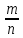 Функции.Числовые функции.Функциональные зависимости между величинами. Понятие функции. Функция как математическая модель реального процесса. Область определения и область значения функции. Способы задания функции. График функции. Построение графиков функций с помощью преобразований фигур. Нули функции. Промежутки знакопостоянства функции. Промежутки возрастания и убывания функции. Линейная функция, обратная пропорциональность, квадратичная функция, функция y=, их свойства и графики.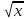 Числовые последовательности.Понятие числовой последовательности. Конечные и бесконечные последовательности. Способы задания последовательности. Арифметическая и геометрическая прогрессии. Свойства членов арифметической и геометрической прогрессий. Формулы общего члена арифметической и геометрической прогрессий. Формулы суммы n первых членов арифметической и геометрической прогрессий. Сумма бесконечной геометрической прогрессии, у которой |q| < 1. Представление бесконечной периодической десятичной дроби в виде обыкновенной дроби.Элементы прикладной математики.Математическое моделирование. Процентные расчёты. Формула сложных процентов. Приближённые вычисления. Абсолютная и относительная погрешности. Основные правила комбинаторики. Частота и вероятность случайного события. Классическое определение вероятности.
Начальные сведения о статистике. Представление данных в виде таблиц, круговых и столбчатых диаграмм, графиков. Статистические характеристики совокупности данных: среднее значение, мода, размах, медиана выборки.Алгебра в историческом развитии.Зарождение алгебры, книга о восстановлении и противопоставлении Мухаммеда аль-Хорезми. История формирования математического языка. Как зародилась идея координат. Открытие иррациональности. Из истории возникновения формул для решения уравнений 3-й и 4-й степеней. История развития понятия функции. Как зародилась теория вероятностей. Числа Фибоначчи. Задача Л. Пизанского (Фибоначчи) о кроликах.Л. Ф. Магницкий. П. Л. Чебышёв. Н. И. Лобачевский. В. Я. Буняковский. А. Н. Колмогоров. Ф. Виет. П. Ферма. Р. Декарт. Н. Тарталья. Д. Кардано. Н. Абель. Б. Паскаль. Л. Пизанский. К. Гаусс.В программе учитываются идеи формирования универсальных учебных действий для основного общего образования, которые обеспечивают формирование коммуникативных качеств личности и способствуют формированию ключевой компетенции — умения учиться.Виды учебной деятельности обучающихся.Учебно-тематическое планирование.Коррекционные возможности предмета:Математика в обучении детей с ограниченными возможностями здоровья решает одну из важнейших специальных задач – преодоление недостатков познавательной деятельности у детей с нарушениями развития. Изучение математики направлено на формирование  мышления, развития познавательных способностей, формирование и коррекцию операций сравнения, анализа, синтеза, обобщения и конкретизации; на создание условий для коррекции памяти, внимания и других психических процессов. В процессе обучения математике развивается речь учащихся, обогащается специальными математическими терминами  и выражениями их словарь. Учащиеся учатся комментировать свою деятельность, давать полный словарный отчет о решении задачи, выполнять арифметические действия.Целью коррекционной работы является обеспечение коррекции недостатков в физическом и психическом развитии обучающихся с ограниченными возможностями здоровья и оказание помощи в освоении программы.Задачи коррекционной работы:удовлетворение особых образовательных потребностей; коррекционная помощь в овладении базовым содержанием обучения; развитие эмоционально-личностной сферы и коррекция ее недостатков; развитие познавательной деятельности и формирование высших психических функций; формирование произвольной регуляции деятельности и поведения; коррекция нарушений устной и письменной речи; обеспечение успеха в различных видах деятельности с целью повышения мотивации к школьному обучению.Организации учебного процесса:Дети с ОВЗ из-за особенностей своего психофизического развития имеют особые образовательные потребности и  с трудом усваивают программу по алгебре. Поэтому в  овладении базовым содержанием обучения получают различные виды коррекционной помощи: проходит коррекция знаний и умений учащихся;увеличивается количество упражнений и заданий, связанных с практической деятельностью учащихся; теоретический материал изучается в процессе решения задач и выполнения заданий наглядно-практического характера;материал изучается небольшими дозами, с постепенным его усложнением, увеличивая количество тренировочных упражнений;увеличивается количество упражнений на развитие внимания, памяти, восприятия, мышления,  аналитико  - синтетической деятельности;смена различных видов деятельности во время урока;учёт темпа деятельности учащихся;оказание дозированной помощи;поэтапное формирование умственных действий;опережающее консультирование по трудным темам;принятие ребёнка, игнорирование некоторых негативных поступков;учет актуальных и потенциальных возможностей, обеспечение индивидуального темпа обучения и продвижения;профилактика и коррекция социокультурной и школьной дезадаптации;обеспечение ребёнку успеха в доступных ему видах деятельностииспользование опорных схем, таблиц, шаблонов, доступных инструкций, презентаций ит. д.использование поощрений, повышение самооценки ребенка, укрепление в нем веры в свои силы;поэтапное обобщение проделанной на уроке работы. Типы уроков: урок изучения нового материала, урок - игра, комбинированный урок, урок решения задач, обобщения и систематизации знаний, урок закрепления знаний, урок - контрольная работа. Виды деятельности: индивидуальная работа, фронтальная работа, работа в группах, парах.Технологии: Личностно-ориентированная технология, игровые технологии, технология проблемного обучения, технология уровневой дифференциации, здоровьесберегающие технологии, ИКТ.Календарно-тематическое планирование по алгебре 8 класс   (3 часа в неделю)Календарно – тематический план (алгебра 9)Тема разделаОбучающийся научитсяОбучающийся получит возможность научитьсяАлгебраические выражения.- оперировать понятиями «тождество», «тождественное преобразование», решать задачи, содержащие буквенные данные, работать с формулами;- оперировать понятием «квадратный корень», применять его в вычислениях;- выполнять преобразование выражений, содержащих степени с целыми показателями и квадратные корни;- выполнять тождественные преобразования рациональных выражений на основе правил действий над многочленами и алгебраическими дробями;- выполнять разложение многочленов на множители.- применять тождественные преобразования для решения задач из различных разделов курса.Уравнения.- решать основные виды рациональных уравнений с одной переменной, системы двух уравнений с двумя переменными;- понимать уравнение как важнейшую математическую модель для описания и изучения разнообразных реальных ситуаций, решать текстовые задачи алгебраическим методом;- применять графические представления для исследования уравнений, исследования и решения систем уравнений с двумя переменными.- овладеть специальными приёмами решения уравнений и систем уравнений. Неравенства.- понимать терминологию и символику, связанные сотношением неравенства, свойства числовых неравенств;- решать линейные неравенства с одной переменной и ихсистемы; решать квадратные неравенства с опорой на графические представления;- применять аппарат неравенств для решения задач из различных разделов курса.- освоить разнообразные приёмы доказательства неравенств; уверенно применять аппарат неравенств длярешения разнообразных математических задач, задачиз смежных предметов и практики.Числовые множества.- понимать терминологию и символику, связанные с понятием множества, выполнять операции над множествами;- использовать начальные представления о множестве действительных чисел.- развивать представление о множествах;- развивать представление о числе и числовых системах от натуральных до действительных чисел.Функции. - понимать и использовать функциональные понятия, язык (термины, символические обозначения); - строить графики элементарных функций, исследовать свойства числовых функций на основе изучения поведения их графиков;- понимать функцию как важнейшую математическую модель для описания процессов и явлений окружающего мира, применять функциональный язык для описания и исследования зависимостей между физическими величинами;- понимать и использовать язык последовательностей (термины, символические обозначения);- применять формулы, связанные с арифметической и геометрической прогрессиями, и аппарат, сформированный при изучении других разделов курса, к решению задач, в том числе с контекстом из реальной жизни.- решать комбинированные задачи с применением формул n-го члена и суммы n первых членов арифметической и геометрической прогрессий, применяя при этомаппарат уравнений и неравенств;- понимать арифметическую и геометрическую прогрессии как функции натурального аргумента.Элементы прикладной математики.- использовать в ходе решения задач элементарные представления, связанные с приближёнными значениями величин;- использовать простейшие способы представления ианализа статистических данных;- находить относительную частоту и вероятность случайного события;- решать комбинаторные задачи на нахождение числа объектов или комбинаций.- приобрести первоначальный опыт организации сбора данных при проведении опроса общественного мнения, осуществлять их анализ, представлять результатыопроса в виде таблицы, диаграммы;- научиться некоторым специальным приёмам решениякомбинаторных задач математики.Тема разделаВиды учебной деятельности обучающихся7 класс7 классЛинейное уравнение с одной переменной.Распознавать числовые выражения и выражения с переменными, линейные уравнения. Приводить примеры выражений с переменными, линейных уравнений. Составлять выражение  с переменными по условию задачи. Выполнять преобразования выражений: приводить подобные слагаемые, раскрывать скобки. Находить значение выражения с переменными при заданных значениях переменных. Классифицировать алгебраические выражения. Описывать целые выражения.Формулировать определение линейного уравнения. Решать линейное уравнение в общем виде.   Описывать схему решения текстовой задачи, применять её для решения задач.Целые выражения.Формулировать определения: тождественно равных выражений, тождества, степени с натуральным показателем, одночлена, стандартного вида одночлена, коэффициента одночлена, степени одночлена, многочлена, степени многочлена;знать свойства: степени с натуральным показателем, знака степени;Вычислять значение выражений с переменными.  Применять свойства степени для преобразования выражений.Выполнять умножение одночленов и возведение одночлена в степень. Приводить одночлен к стандартному виду. Записывать многочлен в стандартном виде, определять степень многочлена. Преобразовывать произведение одночлена и многочлена; суммы, разности, произведения двух многочленов в многочлен. Выполнять разложение многочлена на множители способом вынесения общего множителя за скобки, способом группировки, по формулам сокращённого умножения. Использовать указанные преобразования в процессе решения уравнений  и  задач.Функции.Приводить примеры зависимостей между величинами. Различать среди зависимостей функциональные зависимости.Описывать понятия: зависимой и независимой переменных, функции, аргумента функции; способы задания функции. Формулировать определения: области определения функции, области значений функции, графика функции, линейной функции, прямой пропорциональности.Вычислять значение функции по заданному значению аргумента. Составлять таблицы значений функции. Строить график функции, заданной таблично. Строить график линейной функции и прямой пропорциональности. Описывать свойства этих функций.Системы линейных уравнений с двумя переменными.Приводить примеры: уравнения с двумя переменными; линейного уравнения с двумя переменными; системы двух линейных уравнений с двумя переменными; реальных процессов, для которых уравнение с двумя переменными или система уравнений с двумя переменными являются математическими моделями. Определять, является ли пара чисел решением данного уравнения с двумя переменными.  Комментировать: решения уравнения с двумя переменными; пояснять, что значит решить уравнение с двумя переменными;  иметь представление о  свойствах уравнений с двумя переменными.Описывать: свойства графика линейного уравнения в зависимости от значений коэффициентов.Строить график линейного уравнения с двумя переменными. Решать системы двух линейных уравнений с двумя переменными. Решать текстовые задачи, в которых система двух линейных уравнений с двумя переменными является математической моделью реального процесса.8 класс8 классРациональные выражения.Распознавать целые рациональные выражения, дробные рациональные выражения, приводить примеры таких выражений.Формулировать: определения: рационального выражения, допустимых значений переменной, тождественно равных выражений, тождества, равносильных уравнений, рационального уравнения, степени с нулевым показателем, степени с целым отрицательным показателем, стандартного вида числа, обратной пропорциональности;свойства: основное свойство рациональной дроби, свойства степени с целым показателем, уравнений, функции у = k/x;правила: сложения, вычитания, умножения, деления дробей, возведения дроби в степень; условие равенства дроби нулю. Описывать графический метод решения уравнений с одной переменной.Применять основное свойство рациональной дроби для сокращения и преобразования дробей.  Приводить дроби к общему знаменателю. Находить сумму, разность, произведение и частное дробей. Выполнять тождественные преобразования рациональных выражений. Решать уравнения с переменной в знаменателе дроби.Применять свойства степени  с целым показателем для преобразования выражений. Записывать числа в стандартном виде.Выполнять построение и чтение графика функции у = k/x.Квадратные корни.Действительные числа.Описывать: понятие множества, элемента множества, способы задания множеств; множество натуральных чисел, множество целых чисел, множество рациональных чисел, множество действительных чисел и связи между этими числовыми множествами;Распознавать: рациональные и иррациональные числа. Приводить примеры рациональных чисел и иррациональных чисел.Записывать с помощью формул свойства действий с действительными числами.Формулировать:определения: квадратного корня из числа; арифметического квадратного корня из числа, равных множеств, подмножества, пересечения множеств, объединения множеств;свойства: функции у = х2, арифметического квадратного корня, функции у = .Строить графики функций у = х2 и у = . Применять понятия арифметического квадратного корня для вычисления значений выражений, свойства арифметического квадратного корня.Упрощать выражения. Решать уравнения.  Сравнивать значения выражений.Выполнять преобразование выражений с применением вынесения множителя из-под знака корня, внесения множителя под знак корня. Выполнять освобождение от иррациональности в знаменателе дроби, анализ соотношений между числовыми множествами и их элементами.Квадратные уравнения.Распознавать и приводить примеры квадратных уравнений различных видов (полных, неполных, приведенных), квадратных трехчленов.Описывать в общем виде решение неполных квадратных уравнений.Формулировать:определения: уравнения первой степени, квадратного уравнения; квадратного трехчлена, дискриминанта квадратного уравнения и квадратного трехчлена, корня квадратного трехчлена; биквадратного уравнения;свойства квадратного трехчлена;Записывать формулу корней квадратного уравнения. Исследовать количество корней квадратного уравнения в зависимости  от знака его дискриминанта.Описывать на примерах метод замены переменной для решения уравнений.Находить корни квадратных уравнений различных видов. Выполнять разложение квадратного трехчлена на множители.  Находить корни уравнений, которые сводятся к квадратным. Составлять квадратные уравнения и уравнения, сводящиеся к квадратным, являющиеся математическими моделями реальных ситуаций.9 класс9 классНеравенства.Распознавать и приводить примеры числовых неравенств, неравенств с переменными, линейных неравенств с одной переменной, двойных неравенств.Формулировать:определения: сравнения двух чисел, решения неравенства с одной переменной, равносильных неравенств, решения системы неравенств с одной переменной, области определения выражения; свойства числовых неравенств, сложения и умножения  числовых неравенств.Доказывать: свойства числовых неравенств, теоремы о сложении и умножении числовых неравенств.Решать линейные неравенства. Записывать решения неравенств и их систем в виде числовых промежутков, объединения, пересечения числовых промежутков. Решать систему неравенств с одной переменной. Оценивать значение выражения. Изображать на координатной прямой заданные неравенствами числовые промежутки.Квадратичная функция.Описывать понятие функции как правила, устанавливающего связь между элементами двух множеств. Формулировать:определения: нуля функции; промежутков знакопостоянства функции; функции, возрастающей (убывающей) на множестве; квадратичной функции; квадратного неравенства;свойства квадратичной функции; правила построения графиков функций с помощью преобразований вида f(x) → f(x) + b; f(x) → f(x+a); f(x) →  k f(x).Строить графики функций с помощью преобразований вида f(x) → f(x) + b; f(x) → f(x+a); f(x) →  k f(x).Строить график квадратичной функции. По графику квадратичной функции описывать её свойства.Описывать схематичное расположение параболы относительно оси абсцисс в зависимости от знака старшего коэффициента и дискриминантасоответствующего квадратного трёхчлена.Решать квадратные неравенства, используя схему расположения параболы относительно оси абсцисс.Описывать графический метод решения системы двух уравнений с двумя переменными, метод подстановки и метод сложения для решения системы двух уравнений с двумя переменными, одно из которых не является линейным.Решать текстовые задачи, в которых система двух уравнений с двумя переменными является математической моделью реального процесса,и интерпретировать результат решения системы/Элементы прикладной математики.Приводить примеры: математических моделей реальных ситуаций; прикладных задач; приближённых величин; использования комбинаторных правил суммы и произведения; случайных событий, включая достоверные и невозможные события; опытов с равновероятными исходами; представления статистических данных в виде таблиц, диаграмм, графиков; использования вероятностных свойств окружающих явлений.Формулировать:определения: абсолютной погрешности, относительной погрешности, достоверного события, невозможного события; классическое определение вероятности;правила: комбинаторное правило суммы, комбинаторное правило произведения.Описывать этапы решения прикладной задачи.Пояснять и записывать формулу сложных процентов. Проводить процентные расчёты с использованием сложных процентов.Находить точность приближения по таблице приближённых значений величины. Использовать различные формы записи приближённогозначения величины. Оценивать приближённое значение величины.Проводить опыты со случайными исходами.Пояснять и записывать формулу нахождения частоты случайного события. Описывать статистическую оценку вероятности случайного события.Находить вероятность случайного события в опытах с равновероятными исходами.Описывать этапы статистического исследования. Оформлять информацию в виде таблиц и диаграмм. Извлекать информацию из таблиц и диаграмм. Находить и приводить примеры использования статистических характеристик совокупности данных: среднее значение, мода, размах, медиана выборки.Числовые последовательности.Приводить примеры: последовательностей; числовых последовательностей, в частности арифметической и геометрической прогрессий; использования последовательностей в реальной жизни; задач, в которых рассматриваются суммы с бесконечным числом слагаемых.Описывать: понятия последовательности, члена последовательности; способы задания последовательности.Вычислять: члена последовательности, заданной формулой n-го члена или рекуррентно.Формулировать:определения: арифметической прогрессии, геометрической прогрессии;свойства членов арифметической и геометрической прогрессий.Задавать арифметическую и геометрическую прогрессии рекуррентно.Записывать и пояснять формулы общего члена арифметической и геометрической прогрессий.Записывать и доказывать: формулы суммы n первых членов арифметической и геометрической прогрессий; формулы, выражающие свойства членов арифметической и геометрической прогрессий.Вычислять сумму бесконечной геометрической прогрессии, у которой |q| < 1.Представлять бесконечные периодические дроби в виде обыкновенных дробей.№Раздел. Кол-во часовВ том числеконтрольные работы7 класс7 класс7 класс7 класс1.Глава I.  Выражения, тождества, уравнения  2222.Глава II. Функции  1113.Глава III. Степень с натуральным показателем1114.Глава IV.  Многочлены  1725.Глава V.  Формулы сокращённого умножения1926.Глава VI.  Системы линейных уравнений  1617Повторение и систематизация учебного материала.6Итого:10298 класс8 класс8 класс8 класс1Повторение курса алгебры 7 класса22Глава I. Рациональные выражения.2323Глава II. Квадратные корни  1924Глава III. Квадратные уравнения.  2125Глава IV.  Неравенства2026Глава V. Степень с целым показателем. Элементы статистики1117Повторение и систематизация учебного материала.61Итого102109 класс9 класс9 класс9 класс1Повторение курса алгебры 8 класса412Глава I. Квадратичная функция2423Глава II. Уравнения и неравенства с одной переменной1414Глава III. Уравнения и неравенства с двумя переменными и их системы1815Глава IV.  Арифметическая и геометрическая прогрессии1526Глава V. Элементы комбинаторики и теории вероятностей1317Повторение и систематизация учебного материала.141Итого1026Календарно – тематический план (алгебра 7)Календарно – тематический план (алгебра 7)Календарно – тематический план (алгебра 7)Календарно – тематический план (алгебра 7)Календарно – тематический план (алгебра 7)Календарно – тематический план (алгебра 7)Календарно – тематический план (алгебра 7)Календарно – тематический план (алгебра 7)Календарно – тематический план (алгебра 7)Календарно – тематический план (алгебра 7)Календарно – тематический план (алгебра 7)Календарно – тематический план (алгебра 7)№ п/пНаименование разделов и тем уроков  по алгебре 7Дата проведенияКорректировкаДомашнее заданиеПланируемые результатыПланируемые результатыПланируемые результатыПланируемые результатыПланируемые результатыПланируемые результатыПланируемые результаты№ п/пНаименование разделов и тем уроков  по алгебре 7Дата проведенияКорректировкаДомашнее заданиепредметныеметапредметныеметапредметныеметапредметныеличностныеличностныеличностныеГлава I. Выражения, тождества, уравнения 22 часГлава I. Выражения, тождества, уравнения 22 часГлава I. Выражения, тождества, уравнения 22 часГлава I. Выражения, тождества, уравнения 22 часГлава I. Выражения, тождества, уравнения 22 часГлава I. Выражения, тождества, уравнения 22 часГлава I. Выражения, тождества, уравнения 22 часГлава I. Выражения, тождества, уравнения 22 часГлава I. Выражения, тождества, уравнения 22 часГлава I. Выражения, тождества, уравнения 22 часГлава I. Выражения, тождества, уравнения 22 часГлава I. Выражения, тождества, уравнения 22 часПовторение «Вычисление значений выражений»№ 8, 10, 67, 206Умение выполнять арифметические действия с десятичными, обыкновенными дробями, а также с отрицательными числамиРегулятивные: составление план действий, способность к волевому усилию в преодолении препятствийПознавательные: формулирование познавательной цели, поиск и выделение информацииКоммуникативные: умение точно выражать свои мысли вслухРегулятивные: составление план действий, способность к волевому усилию в преодолении препятствийПознавательные: формулирование познавательной цели, поиск и выделение информацииКоммуникативные: умение точно выражать свои мысли вслухРегулятивные: составление план действий, способность к волевому усилию в преодолении препятствийПознавательные: формулирование познавательной цели, поиск и выделение информацииКоммуникативные: умение точно выражать свои мысли вслухПоложительное отношение к урокам математики, ответственное отношение к учению, совершенствование имеющихся знаний и уменийПоложительное отношение к урокам математики, ответственное отношение к учению, совершенствование имеющихся знаний и уменийПоложительное отношение к урокам математики, ответственное отношение к учению, совершенствование имеющихся знаний и уменийЧисловые выражения№ 11, 208, 209Умение находить значения числовых выраженийРегулятивные: составление плана и последовательности действий, адекватное реагирование на трудности, не боятся сделать ошибку Познавательные: синтез, как составление целого из частей, подведение под понятиеКоммуникативные: умение работать в коллективеРегулятивные: составление плана и последовательности действий, адекватное реагирование на трудности, не боятся сделать ошибку Познавательные: синтез, как составление целого из частей, подведение под понятиеКоммуникативные: умение работать в коллективеРегулятивные: составление плана и последовательности действий, адекватное реагирование на трудности, не боятся сделать ошибку Познавательные: синтез, как составление целого из частей, подведение под понятиеКоммуникативные: умение работать в коллективеУмение ясно, точно излагать свои мысли в письменной и устной речи, активность при решении задачУмение ясно, точно излагать свои мысли в письменной и устной речи, активность при решении задачУмение ясно, точно излагать свои мысли в письменной и устной речи, активность при решении задачЧисловые выраженияп.1. №3, 12, 16Умение находить значение числовых выраженийРегулятивные: планирование, контролирование и выполнение действий по образцу, владение навыками самоконтроляПознавательные: построение логической цепи рассужденийКоммуникативные: контроль действий партнераРегулятивные: планирование, контролирование и выполнение действий по образцу, владение навыками самоконтроляПознавательные: построение логической цепи рассужденийКоммуникативные: контроль действий партнераРегулятивные: планирование, контролирование и выполнение действий по образцу, владение навыками самоконтроляПознавательные: построение логической цепи рассужденийКоммуникативные: контроль действий партнераУмения контролировать процесс и результат учебной математической деятельностиУмения контролировать процесс и результат учебной математической деятельностиУмения контролировать процесс и результат учебной математической деятельностиВыражения с переменнымип.2. № 21, 24, 30Умение находить значения выражений с переменными при указанных значениях переменныхРегулятивные: определять последовательность действий, начинать и заканчивать свои действия в нужный момент.Познавательные: установление причинно-следственных связей, построение логической цепиКоммуникативные: умение точно выражать свои мыслиРегулятивные: определять последовательность действий, начинать и заканчивать свои действия в нужный момент.Познавательные: установление причинно-следственных связей, построение логической цепиКоммуникативные: умение точно выражать свои мыслиРегулятивные: определять последовательность действий, начинать и заканчивать свои действия в нужный момент.Познавательные: установление причинно-следственных связей, построение логической цепиКоммуникативные: умение точно выражать свои мыслиНавыки конструктивного взаимодействияНавыки конструктивного взаимодействияНавыки конструктивного взаимодействияВыражения с переменными№ 28, 42, 46Умение находить значения выражений с переменными при указанных значениях переменныхРегулятивные: контроль и выполнение действий по образцу, способность к волевому усилию в преодолении препятствийПознавательные: воспроизводить по памяти информацию, необходимую для решения учебной задачиКоммуникативные: составлять план действийРегулятивные: контроль и выполнение действий по образцу, способность к волевому усилию в преодолении препятствийПознавательные: воспроизводить по памяти информацию, необходимую для решения учебной задачиКоммуникативные: составлять план действийРегулятивные: контроль и выполнение действий по образцу, способность к волевому усилию в преодолении препятствийПознавательные: воспроизводить по памяти информацию, необходимую для решения учебной задачиКоммуникативные: составлять план действийАдекватная оценка других, осознание себя как индивидуальности и одновременно как члена обществаАдекватная оценка других, осознание себя как индивидуальности и одновременно как члена обществаАдекватная оценка других, осознание себя как индивидуальности и одновременно как члена обществаСравнение значений выражений№ 48(а,б), 50(а), 53(а), 58(а,б,в),64(а,б)Умение сравнивать числовые выражения, используя знаки <,>,  считать и составлять двойные неравенстваРегулятивные: выполнять действия по образцу, составление последовательности действий.Познавательные: Сравнивать объекты, анализировать результатыКоммуникативные: составлять план совместной работыРегулятивные: выполнять действия по образцу, составление последовательности действий.Познавательные: Сравнивать объекты, анализировать результатыКоммуникативные: составлять план совместной работыРегулятивные: выполнять действия по образцу, составление последовательности действий.Познавательные: Сравнивать объекты, анализировать результатыКоммуникативные: составлять план совместной работыЖелание совершенствовать имеющиеся знания, способность к самооценке своих действийЖелание совершенствовать имеющиеся знания, способность к самооценке своих действийЖелание совершенствовать имеющиеся знания, способность к самооценке своих действийСравнение значений выражений№ 72(а,в), 74(а), 78(а), 81, 214Умение сравнивать числовые выражения, используя знаки <,>,  считать и составлять двойные неравенстваРегулятивные: осознание того, что уже усвоено и подлежит усвоению, а также качества и уровень усвоения.Познавательные: презентовать подготовленную информацию в наглядном видеКоммуникативные: умение работать в группахРегулятивные: осознание того, что уже усвоено и подлежит усвоению, а также качества и уровень усвоения.Познавательные: презентовать подготовленную информацию в наглядном видеКоммуникативные: умение работать в группахРегулятивные: осознание того, что уже усвоено и подлежит усвоению, а также качества и уровень усвоения.Познавательные: презентовать подготовленную информацию в наглядном видеКоммуникативные: умение работать в группахПоложительное отношение к урокам математики, ответственное отношение к учению, совершенствование имеющихся знаний и уменийПоложительное отношение к урокам математики, ответственное отношение к учению, совершенствование имеющихся знаний и уменийПоложительное отношение к урокам математики, ответственное отношение к учению, совершенствование имеющихся знаний и уменийТождества. Тождественные преобразования выражений№ 91, 93, 97, 99, 102(а,б)Умение выполнять простейшие преобразования выражений: приводить подобные  слагаемые, раскрывать скобки в сумме или разности  выраженийРегулятивные: умение внести необходимые дополнения и коррективы в план и способ действия в случае необходимостиПознавательные: анализировать результаты преобразованийКоммуникативные: контроль своих действийРегулятивные: умение внести необходимые дополнения и коррективы в план и способ действия в случае необходимостиПознавательные: анализировать результаты преобразованийКоммуникативные: контроль своих действийРегулятивные: умение внести необходимые дополнения и коррективы в план и способ действия в случае необходимостиПознавательные: анализировать результаты преобразованийКоммуникативные: контроль своих действийОсознанность учения и личная ответственность, способность к самооценке своих действийОсознанность учения и личная ответственность, способность к самооценке своих действийОсознанность учения и личная ответственность, способность к самооценке своих действийТождества. Тождественные преобразования выражений№ 102(в,г), 107(а), 230, 231, 219Умение выполнять простейшие преобразования выражений: приводить подобные  слагаемые, раскрывать скобки в сумме или разности  выраженийРегулятивные: оценивать собственные результаты при выполнении заданий, планировать шаги п устранению пробелов Познавательные: выявлять особенности объектов в процессе их рассмотренияКоммуникативные: оценка действий партнераРегулятивные: оценивать собственные результаты при выполнении заданий, планировать шаги п устранению пробелов Познавательные: выявлять особенности объектов в процессе их рассмотренияКоммуникативные: оценка действий партнераРегулятивные: оценивать собственные результаты при выполнении заданий, планировать шаги п устранению пробелов Познавательные: выявлять особенности объектов в процессе их рассмотренияКоммуникативные: оценка действий партнераПоложительное отношение к учению, умение ясно, точно, грамотно излагать свои мысли в устной и письменной речиПоложительное отношение к учению, умение ясно, точно, грамотно излагать свои мысли в устной и письменной речиПоложительное отношение к учению, умение ясно, точно, грамотно излагать свои мысли в устной и письменной речиКонтрольная работа №1 по теме «Числовые выражения. Выражения с переменными»Контроль умений и навыков из уроков с 1-9Регулятивные: формирование внутреннего плана действий, начинать и заканчивать действия в нужный моментПознавательные: воспроизводить по памяти информацию, необходимую для решения учебной задачиКоммуникативные: умение самостоятельно оценивать и корректировать свои действия.Регулятивные: формирование внутреннего плана действий, начинать и заканчивать действия в нужный моментПознавательные: воспроизводить по памяти информацию, необходимую для решения учебной задачиКоммуникативные: умение самостоятельно оценивать и корректировать свои действия.Регулятивные: формирование внутреннего плана действий, начинать и заканчивать действия в нужный моментПознавательные: воспроизводить по памяти информацию, необходимую для решения учебной задачиКоммуникативные: умение самостоятельно оценивать и корректировать свои действия.Умение ясно и точно излагать свои мысли в письменной речи, ответственное отношение к учениюУмение ясно и точно излагать свои мысли в письменной речи, ответственное отношение к учениюУмение ясно и точно излагать свои мысли в письменной речи, ответственное отношение к учениюУравнение и его корни№ 113, 115, 117, 122, 125Умение решать уравнения вида ах = b при различных значениях а и b, а также несложные уравнения, сводящиеся к ним.Регулятивные: учитывать ориентиры, данные учителем при освоении нового учебного материала, адекватно воспринимать указания на ошибки и исправлять найденные ошибки.Познавательные: выявлять особенности (признаки) объекта в процессе его рассмотрения Коммуникативные:оформлять диалогическое высказывание в соответствии с требованиями речевого этикетаРегулятивные: учитывать ориентиры, данные учителем при освоении нового учебного материала, адекватно воспринимать указания на ошибки и исправлять найденные ошибки.Познавательные: выявлять особенности (признаки) объекта в процессе его рассмотрения Коммуникативные:оформлять диалогическое высказывание в соответствии с требованиями речевого этикетаРегулятивные: учитывать ориентиры, данные учителем при освоении нового учебного материала, адекватно воспринимать указания на ошибки и исправлять найденные ошибки.Познавательные: выявлять особенности (признаки) объекта в процессе его рассмотрения Коммуникативные:оформлять диалогическое высказывание в соответствии с требованиями речевого этикетаПонимать смысл поставленной задачи, находчивость, активность при решении задач, приводить примерыПонимать смысл поставленной задачи, находчивость, активность при решении задач, приводить примерыПонимать смысл поставленной задачи, находчивость, активность при решении задач, приводить примерыЛинейное уравнение с одной переменной№ 130, 109(а-г), 133, 142Умение решать уравнения вида ах = b при различных значениях а и b, а также несложные уравнения, сводящиеся к ним.Регулятивные: составление плана действий, проверять результаты вычисленийПознавательные: умение преобразовывать знакосимволические средства для решения учебных задачКоммуникативные: оказывать учебное сотрудничество и совместную деятельность с учителемРегулятивные: составление плана действий, проверять результаты вычисленийПознавательные: умение преобразовывать знакосимволические средства для решения учебных задачКоммуникативные: оказывать учебное сотрудничество и совместную деятельность с учителемРегулятивные: составление плана действий, проверять результаты вычисленийПознавательные: умение преобразовывать знакосимволические средства для решения учебных задачКоммуникативные: оказывать учебное сотрудничество и совместную деятельность с учителемИнициатива при решении задач, способность к саморазвитиюИнициатива при решении задач, способность к саморазвитиюИнициатива при решении задач, способность к саморазвитиюЛинейное уравнение с одной переменнойп.8. № 136, 138, 139Умение решать уравнения вида ах = b при различных значениях а и b, а также несложные уравнения, сводящиеся к ним.Регулятивные: оценивать собственные успехи в учебной деятельности, контроль выполненных действий по образцуПознавательные: развитие способности видеть математическую задачу в других дисциплинахКоммуникативные: слушать партнера, формулировать, аргументировать и  отстаивать своё мнениеРегулятивные: оценивать собственные успехи в учебной деятельности, контроль выполненных действий по образцуПознавательные: развитие способности видеть математическую задачу в других дисциплинахКоммуникативные: слушать партнера, формулировать, аргументировать и  отстаивать своё мнениеРегулятивные: оценивать собственные успехи в учебной деятельности, контроль выполненных действий по образцуПознавательные: развитие способности видеть математическую задачу в других дисциплинахКоммуникативные: слушать партнера, формулировать, аргументировать и  отстаивать своё мнениеОсознавать свои трудности и стремиться к их преодолению, освоение новых видов деятельностиОсознавать свои трудности и стремиться к их преодолению, освоение новых видов деятельностиОсознавать свои трудности и стремиться к их преодолению, освоение новых видов деятельностиЛинейное уравнение с одной переменной№107(б), 123, 244Умение решать уравнения вида ах = b при различных значениях а и b, а также несложные уравнения, сводящиеся к ним.Регулятивные: планировать шаги по устранению пробелов, адекватно воспринимать указания на ошибкиПознавательные: воспроизводить информацию по памяти, нобходиую для решения поставленной задачиКоммуникативные: находить общее решение  и разрешать конфликты на основе согласования позицийРегулятивные: планировать шаги по устранению пробелов, адекватно воспринимать указания на ошибкиПознавательные: воспроизводить информацию по памяти, нобходиую для решения поставленной задачиКоммуникативные: находить общее решение  и разрешать конфликты на основе согласования позицийРегулятивные: планировать шаги по устранению пробелов, адекватно воспринимать указания на ошибкиПознавательные: воспроизводить информацию по памяти, нобходиую для решения поставленной задачиКоммуникативные: находить общее решение  и разрешать конфликты на основе согласования позицийПоложительное отношение к урокам математики, ответственное отношение к учению, совершенствование имеющихся знаний и уменийПоложительное отношение к урокам математики, ответственное отношение к учению, совершенствование имеющихся знаний и уменийПоложительное отношение к урокам математики, ответственное отношение к учению, совершенствование имеющихся знаний и уменийРешение задач с помощью уравнений№ 148, 151, 153, 165Умение использовать аппарат уравнений для решения текстовых задач, интерпретировать результат Регулятивные: способность к волевому усилию в преодолении препятствийПознавательные: развитие способности видеть математическую задачу в окружающей жизниКоммуникативные: распределять функции и роли участниковРегулятивные: способность к волевому усилию в преодолении препятствийПознавательные: развитие способности видеть математическую задачу в окружающей жизниКоммуникативные: распределять функции и роли участниковРегулятивные: способность к волевому усилию в преодолении препятствийПознавательные: развитие способности видеть математическую задачу в окружающей жизниКоммуникативные: распределять функции и роли участниковПоложительное отношение к учению, умение ясно, точно, грамотно излагать свои мысли в устной и письменной речиПоложительное отношение к учению, умение ясно, точно, грамотно излагать свои мысли в устной и письменной речиПоложительное отношение к учению, умение ясно, точно, грамотно излагать свои мысли в устной и письменной речиРешение задач с помощью уравнений№149, 150,158Умение использовать аппарат уравнений для решения текстовых задач, интерпретировать результатРегулятивные: способность формировать план действий, адекватно реагируют на трудности, не боятся сделать ошибкуПознавательные: умение устанавливать причинно-следственные связи.Коммуникативные: умение работать в группеРегулятивные: способность формировать план действий, адекватно реагируют на трудности, не боятся сделать ошибкуПознавательные: умение устанавливать причинно-следственные связи.Коммуникативные: умение работать в группеРегулятивные: способность формировать план действий, адекватно реагируют на трудности, не боятся сделать ошибкуПознавательные: умение устанавливать причинно-следственные связи.Коммуникативные: умение работать в группеФормирование способности к эмоциональному восприятию математических объектов, задач, решений, рассужденийФормирование способности к эмоциональному восприятию математических объектов, задач, решений, рассужденийФормирование способности к эмоциональному восприятию математических объектов, задач, решений, рассужденийРешение задач с помощью уравнений№ 160, 241(а,в)Умение использовать аппарат уравнений для решения текстовых задач, интерпретировать результатРегулятивные: оценивать собственные успехи, адекватно воспринимать указания на ошибкиПознавательные: умение создавать, применять и преобразовывать знакосимволические средстваКоммуникативные: определять цели, распределять функции и роли в группеРегулятивные: оценивать собственные успехи, адекватно воспринимать указания на ошибкиПознавательные: умение создавать, применять и преобразовывать знакосимволические средстваКоммуникативные: определять цели, распределять функции и роли в группеРегулятивные: оценивать собственные успехи, адекватно воспринимать указания на ошибкиПознавательные: умение создавать, применять и преобразовывать знакосимволические средстваКоммуникативные: определять цели, распределять функции и роли в группеПонимать смысл поставленной задачи, находчивость, активность при решении задачПонимать смысл поставленной задачи, находчивость, активность при решении задачПонимать смысл поставленной задачи, находчивость, активность при решении задачСреднее арифметическое, размах, мода №169(а,в,г), 172, 146, Умение использовать статистические характеристики для анализа ряда данных в несложных ситуацияхРегулятивные: учитывать ориентиры данные учителем, при освоении нового учебного материалаПознавательные:  умение  строить выводы, умение находить нужную информацию в различных источникахКоммуникативные: умения слушать партнера, отстаивать свою точку зренияРегулятивные: учитывать ориентиры данные учителем, при освоении нового учебного материалаПознавательные:  умение  строить выводы, умение находить нужную информацию в различных источникахКоммуникативные: умения слушать партнера, отстаивать свою точку зренияРегулятивные: учитывать ориентиры данные учителем, при освоении нового учебного материалаПознавательные:  умение  строить выводы, умение находить нужную информацию в различных источникахКоммуникативные: умения слушать партнера, отстаивать свою точку зренияЖелание приобретать новые знания, умения, признание для себя общепринятых морально-этических нормЖелание приобретать новые знания, умения, признание для себя общепринятых морально-этических нормЖелание приобретать новые знания, умения, признание для себя общепринятых морально-этических нормСреднее арифметическое размах, модап. 9. №178, 181, 182, 183, 185Умение использовать статистические характеристики для анализа ряда данных в несложных ситуацияхРегулятивные: проверять результаты вычислений, оценивать собственные успехиПознавательные: применять  схемы ля получения информации и решения задачКоммуникативные: развитие способности организовывать учебное сотрудничество с учителем и одноклассникамиРегулятивные: проверять результаты вычислений, оценивать собственные успехиПознавательные: применять  схемы ля получения информации и решения задачКоммуникативные: развитие способности организовывать учебное сотрудничество с учителем и одноклассникамиРегулятивные: проверять результаты вычислений, оценивать собственные успехиПознавательные: применять  схемы ля получения информации и решения задачКоммуникативные: развитие способности организовывать учебное сотрудничество с учителем и одноклассникамиПоложительное отношение к урокам математики, ответственное отношение к учению, совершенствование имеющихся знаний и уменийПоложительное отношение к урокам математики, ответственное отношение к учению, совершенствование имеющихся знаний и уменийПоложительное отношение к урокам математики, ответственное отношение к учению, совершенствование имеющихся знаний и уменийМедиана как статистическая характеристика№187 (б), 190, 193Умение использовать статистические характеристики для анализа ряда данных в несложных ситуацияхРегулятивные: составление плана и последовательности действий, планировать шаги по устранению пробеловПознавательные: формирование учебной компетенции в области ИКТКоммуникативные: умение работать в группахРегулятивные: составление плана и последовательности действий, планировать шаги по устранению пробеловПознавательные: формирование учебной компетенции в области ИКТКоммуникативные: умение работать в группахРегулятивные: составление плана и последовательности действий, планировать шаги по устранению пробеловПознавательные: формирование учебной компетенции в области ИКТКоммуникативные: умение работать в группахПоложительное отношение к познавательной деятельности, критичность мышления, инициативаПоложительное отношение к познавательной деятельности, критичность мышления, инициативаПоложительное отношение к познавательной деятельности, критичность мышления, инициативаРешение задач по теме «Статистические характеристики»№194, 195(б), 185, 147Умение использовать статистические характеристики для анализа ряда данных в несложных ситуацияхРегулятивные: планировать, контролировать и выполнять действия по заданному образцуПознавательные:Коммуникативные: Регулятивные: планировать, контролировать и выполнять действия по заданному образцуПознавательные:Коммуникативные: Регулятивные: планировать, контролировать и выполнять действия по заданному образцуПознавательные:Коммуникативные: Понимать смысл поставленной задачи, находчивость, активность при решении задачПонимать смысл поставленной задачи, находчивость, активность при решении задачПонимать смысл поставленной задачи, находчивость, активность при решении задачКонтрольная работа №2 «Статистические характеристики»-Контроль умений и навыков из уроков с 10-21Регулятивные: формирование внутреннего плана действий, начинать и заканчивать действия в нужный моментПознавательные: умение воспроизводить информацию, необходимую для решения задачи, применять схемы, таблицыКоммуникативные: воспринимать текст с учетом поставленной задачи, находить в тексте информацию, необходимую для её решения.Регулятивные: формирование внутреннего плана действий, начинать и заканчивать действия в нужный моментПознавательные: умение воспроизводить информацию, необходимую для решения задачи, применять схемы, таблицыКоммуникативные: воспринимать текст с учетом поставленной задачи, находить в тексте информацию, необходимую для её решения.Регулятивные: формирование внутреннего плана действий, начинать и заканчивать действия в нужный моментПознавательные: умение воспроизводить информацию, необходимую для решения задачи, применять схемы, таблицыКоммуникативные: воспринимать текст с учетом поставленной задачи, находить в тексте информацию, необходимую для её решения.Умение ясно и точно излагать свои мысли в письменной речи, ответственное отношение к учениюУмение ясно и точно излагать свои мысли в письменной речи, ответственное отношение к учениюУмение ясно и точно излагать свои мысли в письменной речи, ответственное отношение к учениюГлава II Функции        11 часГлава II Функции        11 часГлава II Функции        11 часГлава II Функции        11 часГлава II Функции        11 часГлава II Функции        11 часГлава II Функции        11 часГлава II Функции        11 часГлава II Функции        11 часГлава II Функции        11 часГлава II Функции        11 часГлава II Функции        11 часЧто такое функция№ 260, 262, 264, 266Умение распознавать функцию по графикуРегулятивные: учитывать ориентиры, данные учителем, при освоении нового учебного материала Познавательные: умение понимать математические средства наглядности (графики)Коммуникативные: умение разрешать конфликты на основе согласования позицийРегулятивные: учитывать ориентиры, данные учителем, при освоении нового учебного материала Познавательные: умение понимать математические средства наглядности (графики)Коммуникативные: умение разрешать конфликты на основе согласования позицийРегулятивные: учитывать ориентиры, данные учителем, при освоении нового учебного материала Познавательные: умение понимать математические средства наглядности (графики)Коммуникативные: умение разрешать конфликты на основе согласования позицийПоложительное отношение к урокам математики, ответственное отношение к учению, совершенствование имеющихся знаний и уменийПоложительное отношение к урокам математики, ответственное отношение к учению, совершенствование имеющихся знаний и уменийПоложительное отношение к урокам математики, ответственное отношение к учению, совершенствование имеющихся знаний и уменийВычисление значений функции по формуле№ 268, 270, 275, 277Вычислять значения функции, заданной формулой, составлять таблицы значений функции.Регулятивные: определение плана действий, навыки самоконтроляПознавательные: умение применять средства наглядности для решения учебных задачКоммуникативные: слушать партнера, уважать его мнениеРегулятивные: определение плана действий, навыки самоконтроляПознавательные: умение применять средства наглядности для решения учебных задачКоммуникативные: слушать партнера, уважать его мнениеРегулятивные: определение плана действий, навыки самоконтроляПознавательные: умение применять средства наглядности для решения учебных задачКоммуникативные: слушать партнера, уважать его мнениеОсознанность учения и личная ответственность, способность к самооценке своих действийОсознанность учения и личная ответственность, способность к самооценке своих действийОсознанность учения и личная ответственность, способность к самооценке своих действийbbГрафики функций№ 289, 355, 292, 295Вычислять значения функции, заданной формулой, составлять таблицы значений функции, строить графикиРегулятивные: отслеживать цель учебной деятельности с опорой на проектную деятельностьПознавательные: формирование учебных компетенций в области ИКТКоммуникативные: умение слушать партнёра, распределять функции и роли участниковРегулятивные: отслеживать цель учебной деятельности с опорой на проектную деятельностьПознавательные: формирование учебных компетенций в области ИКТКоммуникативные: умение слушать партнёра, распределять функции и роли участниковРегулятивные: отслеживать цель учебной деятельности с опорой на проектную деятельностьПознавательные: формирование учебных компетенций в области ИКТКоммуникативные: умение слушать партнёра, распределять функции и роли участниковПоложительное отношение к учению, умение ясно, точно, грамотно излагать свои мысли в устной и письменной речиПоложительное отношение к учению, умение ясно, точно, грамотно излагать свои мысли в устной и письменной речиПоложительное отношение к учению, умение ясно, точно, грамотно излагать свои мысли в устной и письменной речиГрафики функций№351, 348, 294(а,г)Вычислять значения функции, заданной формулой, составлять таблицы значений функции, строить графикиРегулятивные: адекватно воспринимать указания на ошибки и исправлять найденные ошибкиПознавательные: применять таблицы, графики выполнения математической задачиКоммуникативные: умение отстать свою точку зрения, работать в группеРегулятивные: адекватно воспринимать указания на ошибки и исправлять найденные ошибкиПознавательные: применять таблицы, графики выполнения математической задачиКоммуникативные: умение отстать свою точку зрения, работать в группеРегулятивные: адекватно воспринимать указания на ошибки и исправлять найденные ошибкиПознавательные: применять таблицы, графики выполнения математической задачиКоммуникативные: умение отстать свою точку зрения, работать в группеУмение грамотно излагать свои мысли в письменной речи с помощью графиков, активное участие в решении задачУмение грамотно излагать свои мысли в письменной речи с помощью графиков, активное участие в решении задачУмение грамотно излагать свои мысли в письменной речи с помощью графиков, активное участие в решении задачГрафик функции№352, 349, 296(а)Построение графиков функций с использованием таблиц значенийРегулятивные: отслеживать цель учебной деятельности с опорой на маршрутные листыПознавательные: сопоставлять характеристики объектов по одному или нескольким признакамКоммуникативные:  находить общие способы работыРегулятивные: отслеживать цель учебной деятельности с опорой на маршрутные листыПознавательные: сопоставлять характеристики объектов по одному или нескольким признакамКоммуникативные:  находить общие способы работыРегулятивные: отслеживать цель учебной деятельности с опорой на маршрутные листыПознавательные: сопоставлять характеристики объектов по одному или нескольким признакамКоммуникативные:  находить общие способы работыФормирование коммуникативной компетентности в творческой деятельности, преодоление трудностейФормирование коммуникативной компетентности в творческой деятельности, преодоление трудностейФормирование коммуникативной компетентности в творческой деятельности, преодоление трудностейПрямая пропорциональность и её график№301, 309, 310, 312(а,б)Умение строить графики  прямой пропорциональности, описывать свойства Регулятивные: составление плана последовательности действий, обнаруживать и находить учебную проблемуПознавательные: умение сравнивать различные объектыКоммуникативные: распределять функции в группеРегулятивные: составление плана последовательности действий, обнаруживать и находить учебную проблемуПознавательные: умение сравнивать различные объектыКоммуникативные: распределять функции в группеРегулятивные: составление плана последовательности действий, обнаруживать и находить учебную проблемуПознавательные: умение сравнивать различные объектыКоммуникативные: распределять функции в группеГотовность и способность учащихся саморазвитию и самообразованию на основе мотивации к обучению и познаниюГотовность и способность учащихся саморазвитию и самообразованию на основе мотивации к обучению и познаниюГотовность и способность учащихся саморазвитию и самообразованию на основе мотивации к обучению и познаниюПрямая пропорциональность и её график№357, 367, 368, 358Понимать, как влияет знак коэффициента к на расположение в координатной плоскости графика функции y=kx, где   k≠0, как зависит от значений к и b взаимное расположение графиков двух функций у=кх+bРегулятивные: контроль в форме сравнения способа действия и его результата эталоном с целью обнаружения отклонений от эталона и внесение необходимых коррективПознавательные: выявлять признаки объекта в процессе его рассмотренияКоммуникативные: умение находить общее решение и разрешать конфликтыРегулятивные: контроль в форме сравнения способа действия и его результата эталоном с целью обнаружения отклонений от эталона и внесение необходимых коррективПознавательные: выявлять признаки объекта в процессе его рассмотренияКоммуникативные: умение находить общее решение и разрешать конфликтыРегулятивные: контроль в форме сравнения способа действия и его результата эталоном с целью обнаружения отклонений от эталона и внесение необходимых коррективПознавательные: выявлять признаки объекта в процессе его рассмотренияКоммуникативные: умение находить общее решение и разрешать конфликтыПоложительное отношение к учению, желание совершенствовать имеющиеся знания и уменияПоложительное отношение к учению, желание совершенствовать имеющиеся знания и уменияПоложительное отношение к учению, желание совершенствовать имеющиеся знания и уменияЛинейная функция и её график п. 16. №315, 318, 336(б), 294(б,в)Умение строить графики  линейной функции, описывать свойстваРегулятивные: формирование целевых установок учебной деятельности, выстраивание последовательности необходимых операцийПознавательные: умение сравнивать различные объекты, выявлять их особенностиКоммуникативные: умение  отстаивать своё мнение при решении конкретных задачРегулятивные: формирование целевых установок учебной деятельности, выстраивание последовательности необходимых операцийПознавательные: умение сравнивать различные объекты, выявлять их особенностиКоммуникативные: умение  отстаивать своё мнение при решении конкретных задачРегулятивные: формирование целевых установок учебной деятельности, выстраивание последовательности необходимых операцийПознавательные: умение сравнивать различные объекты, выявлять их особенностиКоммуникативные: умение  отстаивать своё мнение при решении конкретных задачОсознавать свои трудности и стремиться к их преодолениюОсознавать свои трудности и стремиться к их преодолениюОсознавать свои трудности и стремиться к их преодолениюЛинейная функция и её график№320, 327, 323, 332Понимать как зависит от значений к и b взаимное расположение графиков двух функций у=кх+bРегулятивные: отслеживать цель учебной деятельности с опорой на проектную деятельностьПознавательные: воспроизводить по памяти информацию, необходимую для решения поставленной задачиКоммуникативные: умение оформлять высказывания в соответствии с требованиями  речевого этикета Регулятивные: отслеживать цель учебной деятельности с опорой на проектную деятельностьПознавательные: воспроизводить по памяти информацию, необходимую для решения поставленной задачиКоммуникативные: умение оформлять высказывания в соответствии с требованиями  речевого этикета Регулятивные: отслеживать цель учебной деятельности с опорой на проектную деятельностьПознавательные: воспроизводить по памяти информацию, необходимую для решения поставленной задачиКоммуникативные: умение оформлять высказывания в соответствии с требованиями  речевого этикета Готовность и способность учащихся саморазвитию и самообразованию на основе мотивации к обучению и познанию, коммуникативная компетентность в творческой деятельностиГотовность и способность учащихся саморазвитию и самообразованию на основе мотивации к обучению и познанию, коммуникативная компетентность в творческой деятельностиГотовность и способность учащихся саморазвитию и самообразованию на основе мотивации к обучению и познанию, коммуникативная компетентность в творческой деятельностиЛинейная функция и её график№373, 311, 296(б), 402Интерпретировать графики реальных зависимостей, описываемых формулами вида y=kx, где   k≠0, у=кх+bРегулятивные: формирование целевых установок учебной деятельности, выстраивание последовательности необходимых операций (алгоритм действий)Познавательные: умение применять графические модели для получения информацииКоммуникативные: развитие способности организовать учебное сотрудничествоРегулятивные: формирование целевых установок учебной деятельности, выстраивание последовательности необходимых операций (алгоритм действий)Познавательные: умение применять графические модели для получения информацииКоммуникативные: развитие способности организовать учебное сотрудничествоРегулятивные: формирование целевых установок учебной деятельности, выстраивание последовательности необходимых операций (алгоритм действий)Познавательные: умение применять графические модели для получения информацииКоммуникативные: развитие способности организовать учебное сотрудничествоПоложительное отношение к учению, умение ясно, точно, грамотно излагать свои мысли в устной и письменной речиПоложительное отношение к учению, умение ясно, точно, грамотно излагать свои мысли в устной и письменной речиПоложительное отношение к учению, умение ясно, точно, грамотно излагать свои мысли в устной и письменной речиКонтрольная работа №3 по теме «Функции»-Интерпретация графиков прямой пропорциональности и линейной функции, составление таблицы значений и построение графиковРегулятивные: формирование внутреннего плана действий, начинать и заканчивать действия в нужный моментПознавательные: воспроизводить по памяти информацию, необходимую для решения конкретной математической задачиКоммуникативные: умение работать самостоятельноРегулятивные: формирование внутреннего плана действий, начинать и заканчивать действия в нужный моментПознавательные: воспроизводить по памяти информацию, необходимую для решения конкретной математической задачиКоммуникативные: умение работать самостоятельноРегулятивные: формирование внутреннего плана действий, начинать и заканчивать действия в нужный моментПознавательные: воспроизводить по памяти информацию, необходимую для решения конкретной математической задачиКоммуникативные: умение работать самостоятельноУмение ясно и точно излагать свои мысли в письменной речи, ответственное отношение к учениюУмение ясно и точно излагать свои мысли в письменной речи, ответственное отношение к учениюУмение ясно и точно излагать свои мысли в письменной речи, ответственное отношение к учениюГлава III. Степень с натуральным показателем 11 часГлава III. Степень с натуральным показателем 11 часГлава III. Степень с натуральным показателем 11 часГлава III. Степень с натуральным показателем 11 часГлава III. Степень с натуральным показателем 11 часГлава III. Степень с натуральным показателем 11 часГлава III. Степень с натуральным показателем 11 часГлава III. Степень с натуральным показателем 11 часГлава III. Степень с натуральным показателем 11 часГлава III. Степень с натуральным показателем 11 часГлава III. Степень с натуральным показателем 11 часГлава III. Степень с натуральным показателем 11 часОпределение степени с натуральным показателем№391(б), 382, 386, 454Вычисление значений выражений вида аn, где а – произвольное число, n – натуральное число, устно и письменно, а также с помощью калькулятора. Формулировать, записывать в символической форме и обосновывать свойства степени с натуральным показателемРегулятивные: учитывать ориентиры, данные учителем, при освоении нового учебного материалаПознавательные: развитие способности видеть актуальность математической задачи в жизниКоммуникативные: развитие способности совместной работы  с учителем и одноклассникамиРегулятивные: учитывать ориентиры, данные учителем, при освоении нового учебного материалаПознавательные: развитие способности видеть актуальность математической задачи в жизниКоммуникативные: развитие способности совместной работы  с учителем и одноклассникамиРегулятивные: учитывать ориентиры, данные учителем, при освоении нового учебного материалаПознавательные: развитие способности видеть актуальность математической задачи в жизниКоммуникативные: развитие способности совместной работы  с учителем и одноклассникамиЖелание приобретать новые знания, умения, осваивать новые виды деятельностиЖелание приобретать новые знания, умения, осваивать новые виды деятельностиЖелание приобретать новые знания, умения, осваивать новые виды деятельностиУмножение и деление степенейп.19. №404, 409, 415, 423,424Применять свойства степени для преобразования выражений  (умножение и деление степеней)Регулятивные: формирование целевых установок учебной деятельности, выстраивание последовательности необходимых операций (алгоритм действий)Познавательные: умение выполнять учебные задачи, не имеющие однозначного решенияКоммуникативные: умение находить общее решение и разрешать конфликтыРегулятивные: формирование целевых установок учебной деятельности, выстраивание последовательности необходимых операций (алгоритм действий)Познавательные: умение выполнять учебные задачи, не имеющие однозначного решенияКоммуникативные: умение находить общее решение и разрешать конфликтыРегулятивные: формирование целевых установок учебной деятельности, выстраивание последовательности необходимых операций (алгоритм действий)Познавательные: умение выполнять учебные задачи, не имеющие однозначного решенияКоммуникативные: умение находить общее решение и разрешать конфликтыОсознанность учения и личная ответственность, способность к самооценке своих действийОсознанность учения и личная ответственность, способность к самооценке своих действийОсознанность учения и личная ответственность, способность к самооценке своих действийУмножение и деление степеней№412, 427, 535Применять свойства степени для преобразования выражений (умножение и деление степеней)Регулятивные: проверять результаты вычислений, способность к волевому усилию в преодолении препятствийПознавательные: различать методы познания окружающего мира по его целям (опыт и вычисление)Коммуникативные: умение аргументировать и отстаивать своё мнение Регулятивные: проверять результаты вычислений, способность к волевому усилию в преодолении препятствийПознавательные: различать методы познания окружающего мира по его целям (опыт и вычисление)Коммуникативные: умение аргументировать и отстаивать своё мнение Регулятивные: проверять результаты вычислений, способность к волевому усилию в преодолении препятствийПознавательные: различать методы познания окружающего мира по его целям (опыт и вычисление)Коммуникативные: умение аргументировать и отстаивать своё мнение Совершенствовать имеющиеся умения, осознавать свои трудностиСовершенствовать имеющиеся умения, осознавать свои трудностиСовершенствовать имеющиеся умения, осознавать свои трудностиВозведение в степень произведения и степенип.20. №429, 433, 440Применять свойства степени для преобразования выражений (возведение в степень произведения и степени)Регулятивные: формирование целевых установок учебной деятельности, выстраивание последовательности необходимых операций (алгоритм действий)Познавательные: умение воспроизводить по памяти информацию, необходимую для решения математической задачиКоммуникативные: умение работать как самостоятельно, так и в группеРегулятивные: формирование целевых установок учебной деятельности, выстраивание последовательности необходимых операций (алгоритм действий)Познавательные: умение воспроизводить по памяти информацию, необходимую для решения математической задачиКоммуникативные: умение работать как самостоятельно, так и в группеРегулятивные: формирование целевых установок учебной деятельности, выстраивание последовательности необходимых операций (алгоритм действий)Познавательные: умение воспроизводить по памяти информацию, необходимую для решения математической задачиКоммуникативные: умение работать как самостоятельно, так и в группеПонимать смысл поставленной задачи, находчивость, активность при решении задачПонимать смысл поставленной задачи, находчивость, активность при решении задачПонимать смысл поставленной задачи, находчивость, активность при решении задачВозведение в степень произведения и степени№448, 547, 548, 542Применять свойства степени для преобразования выраженийРегулятивные: оценивает собственные успехи в вычислительной деятельности, адекватно реагирует на трудности, не боится сделать ошибкуПознавательные: выполнять учебные задачи, не имеющие однозначного решенияКоммуникативные: умение работать как самостоятельно, так и в группеРегулятивные: оценивает собственные успехи в вычислительной деятельности, адекватно реагирует на трудности, не боится сделать ошибкуПознавательные: выполнять учебные задачи, не имеющие однозначного решенияКоммуникативные: умение работать как самостоятельно, так и в группеРегулятивные: оценивает собственные успехи в вычислительной деятельности, адекватно реагирует на трудности, не боится сделать ошибкуПознавательные: выполнять учебные задачи, не имеющие однозначного решенияКоммуникативные: умение работать как самостоятельно, так и в группеУчаствовать в созидательном процессе, признание общепринятых морально-этических нормУчаствовать в созидательном процессе, признание общепринятых морально-этических нормУчаствовать в созидательном процессе, признание общепринятых морально-этических нормОдночлен и его стандартный вид№458, 460, 464Понятие одночлена, распознавание одночленаРегулятивные: учитывать ориентиры, данные учителем, при освоении нового учебного материалаПознавательные: умение сопоставлять характеристики объектов по одному или нескольким признакамКоммуникативные: умение слушать, умение формулировать, аргументировать и отстаивать своё мнениеРегулятивные: учитывать ориентиры, данные учителем, при освоении нового учебного материалаПознавательные: умение сопоставлять характеристики объектов по одному или нескольким признакамКоммуникативные: умение слушать, умение формулировать, аргументировать и отстаивать своё мнениеРегулятивные: учитывать ориентиры, данные учителем, при освоении нового учебного материалаПознавательные: умение сопоставлять характеристики объектов по одному или нескольким признакамКоммуникативные: умение слушать, умение формулировать, аргументировать и отстаивать своё мнениеЖелание приобретать новые знания, умения, стремление к преодолению трудностейЖелание приобретать новые знания, умения, стремление к преодолению трудностейЖелание приобретать новые знания, умения, стремление к преодолению трудностейУмножение одночленов. Возведение одночлена в степеньп. 22 №469,473,478Умножение одночленов. Возведение одночленов в степеньРегулятивные: формирование целевых установок учебной деятельности, выстраивание последовательности необходимых операций (алгоритм действий)Познавательные: умение видеть актуальность изучаемого материала при решении математических задачКоммуникативные: умение работать в парахРегулятивные: формирование целевых установок учебной деятельности, выстраивание последовательности необходимых операций (алгоритм действий)Познавательные: умение видеть актуальность изучаемого материала при решении математических задачКоммуникативные: умение работать в парахРегулятивные: формирование целевых установок учебной деятельности, выстраивание последовательности необходимых операций (алгоритм действий)Познавательные: умение видеть актуальность изучаемого материала при решении математических задачКоммуникативные: умение работать в парахПоложительное отношение к учению, умение ясно, точно, грамотно излагать свои мысли в устной и письменной речиПоложительное отношение к учению, умение ясно, точно, грамотно излагать свои мысли в устной и письменной речиПоложительное отношение к учению, умение ясно, точно, грамотно излагать свои мысли в устной и письменной речиУмножение одночленов. Возведение одночлена в степень№421, 474, 476, 554Умножение одночленов. Возведение одночленов в степеньРегулятивные: контроль в форме сравнения способа действия и его результата эталоном с целью обнаружения отклонений от эталона и внесение необходимых коррективПознавательные: умение воспроизводить по памяти алгоритм для решения поставленной задачиКоммуникативные: слушать партнера, отстаивать свое мнениеРегулятивные: контроль в форме сравнения способа действия и его результата эталоном с целью обнаружения отклонений от эталона и внесение необходимых коррективПознавательные: умение воспроизводить по памяти алгоритм для решения поставленной задачиКоммуникативные: слушать партнера, отстаивать свое мнениеРегулятивные: контроль в форме сравнения способа действия и его результата эталоном с целью обнаружения отклонений от эталона и внесение необходимых коррективПознавательные: умение воспроизводить по памяти алгоритм для решения поставленной задачиКоммуникативные: слушать партнера, отстаивать свое мнениеУмения ясно и точно излагать свои мысли , активность при решении практических задачУмения ясно и точно излагать свои мысли , активность при решении практических задачУмения ясно и точно излагать свои мысли , активность при решении практических задачФункции y=x2 и y=x3  и их графики№486,  499, 498Строить графики функцийРегулятивные: учитывать ориентиры, данные учителем, при освоении нового учебного материалаПознавательные: умение приводить примеры в качестве выдвигаемых предположенийКоммуникативные: умение разрешать конфликты, отстаивать свою точку зренияРегулятивные: учитывать ориентиры, данные учителем, при освоении нового учебного материалаПознавательные: умение приводить примеры в качестве выдвигаемых предположенийКоммуникативные: умение разрешать конфликты, отстаивать свою точку зренияРегулятивные: учитывать ориентиры, данные учителем, при освоении нового учебного материалаПознавательные: умение приводить примеры в качестве выдвигаемых предположенийКоммуникативные: умение разрешать конфликты, отстаивать свою точку зренияОсознанность учения и личная ответственность, способность к самооценке своих действийОсознанность учения и личная ответственность, способность к самооценке своих действийОсознанность учения и личная ответственность, способность к самооценке своих действийФункции y=x2 и y=x3  и их графики№ 489, 490, 491Решать графически уравненияРегулятивные: оценивать собственные успехи в построении графиков, исправление найденных ошибокПознавательные: умение сравнивать различные объектыКоммуникативные: развитие способности  организовывать учебное сотрудничество с учителемРегулятивные: оценивать собственные успехи в построении графиков, исправление найденных ошибокПознавательные: умение сравнивать различные объектыКоммуникативные: развитие способности  организовывать учебное сотрудничество с учителемРегулятивные: оценивать собственные успехи в построении графиков, исправление найденных ошибокПознавательные: умение сравнивать различные объектыКоммуникативные: развитие способности  организовывать учебное сотрудничество с учителемКонтрольная работа №4 по теме «Степень с натуральным показателем»-Вычислять степень числа, применение свойст степеней, умножение одночленов и возведение одночленов в степеньРегулятивные: формирование внутреннего плана действий, начинать и заканчивать действия в нужный моментПознавательные: воспроизводить информацию по памяти для решения поставленной задачиКоммуникативные: умение самостоятельно выполнять заданияРегулятивные: формирование внутреннего плана действий, начинать и заканчивать действия в нужный моментПознавательные: воспроизводить информацию по памяти для решения поставленной задачиКоммуникативные: умение самостоятельно выполнять заданияРегулятивные: формирование внутреннего плана действий, начинать и заканчивать действия в нужный моментПознавательные: воспроизводить информацию по памяти для решения поставленной задачиКоммуникативные: умение самостоятельно выполнять заданияУмение ясно и точно излагать свои мысли в письменной речи, ответственное отношение к учениюУмение ясно и точно излагать свои мысли в письменной речи, ответственное отношение к учениюУмение ясно и точно излагать свои мысли в письменной речи, ответственное отношение к учениюГлава IV. Многочлены 17 часГлава IV. Многочлены 17 часГлава IV. Многочлены 17 часГлава IV. Многочлены 17 часГлава IV. Многочлены 17 часГлава IV. Многочлены 17 часГлава IV. Многочлены 17 часГлава IV. Многочлены 17 часГлава IV. Многочлены 17 часГлава IV. Многочлены 17 часГлава IV. Многочлены 17 часГлава IV. Многочлены 17 часМногочлен и его стандартный вид №735, 571, 573(а), 583Записывать многочлен в стандартном виде, определять степень многочленаРегулятивные: учитывать ориентиры, данные учителем, при освоении нового учебного материалаПознавательные: умение сравнивать различные объекты, сопоставлять характеристики объектовКоммуникативные: умение работать в парахРегулятивные: учитывать ориентиры, данные учителем, при освоении нового учебного материалаПознавательные: умение сравнивать различные объекты, сопоставлять характеристики объектовКоммуникативные: умение работать в парахРегулятивные: учитывать ориентиры, данные учителем, при освоении нового учебного материалаПознавательные: умение сравнивать различные объекты, сопоставлять характеристики объектовКоммуникативные: умение работать в парахЖелание приобретать новые знания, умения, стремление к преодолению трудностейЖелание приобретать новые знания, умения, стремление к преодолению трудностейЖелание приобретать новые знания, умения, стремление к преодолению трудностейСложение и вычитание многочленов№589, 588(в,г), 603Выполнять сложение и вычитание многочленовРегулятивные: определяет последовательность действий, может внести необходимые коррективы в план и в способ действия в случае необходимостиПознавательные: умение применять алгоритмКоммуникативные: умение отстаивать свою точку зрения, при этом уважать чужуюРегулятивные: определяет последовательность действий, может внести необходимые коррективы в план и в способ действия в случае необходимостиПознавательные: умение применять алгоритмКоммуникативные: умение отстаивать свою точку зрения, при этом уважать чужуюРегулятивные: определяет последовательность действий, может внести необходимые коррективы в план и в способ действия в случае необходимостиПознавательные: умение применять алгоритмКоммуникативные: умение отстаивать свою точку зрения, при этом уважать чужуюЖелание приобретать новые умения, инициатива при решении задачЖелание приобретать новые умения, инициатива при решении задачЖелание приобретать новые умения, инициатива при решении задачСложение и вычитание многочленов№596, 598, 606Выполнять сложение и вычитание многочленовРегулятивные: умение применять алгоритм действий, способен к волевому усилиюПознавательные: умение воспроизводить по памяти алгоритмКоммуникативные: умение взаимодействовать, находить общее решениеРегулятивные: умение применять алгоритм действий, способен к волевому усилиюПознавательные: умение воспроизводить по памяти алгоритмКоммуникативные: умение взаимодействовать, находить общее решениеРегулятивные: умение применять алгоритм действий, способен к волевому усилиюПознавательные: умение воспроизводить по памяти алгоритмКоммуникативные: умение взаимодействовать, находить общее решениеПоложительное отношение к учению, умение ясно, точно, грамотно излагать свои мысли в устной и письменной речиПоложительное отношение к учению, умение ясно, точно, грамотно излагать свои мысли в устной и письменной речиПоложительное отношение к учению, умение ясно, точно, грамотно излагать свои мысли в устной и письменной речиУмножение одночлена на многочленп. 27 №617, 619, 623, 653Выполнять умножение одночлена на многочленРегулятивные формирование целевых установок учебной деятельности, выстраивание последовательности необходимых операций (алгоритм действий):Познавательные: умение устанавливать причинно-следственные связи в зависимости между объектамиКоммуникативные: умение уважать точку зрения другогоРегулятивные формирование целевых установок учебной деятельности, выстраивание последовательности необходимых операций (алгоритм действий):Познавательные: умение устанавливать причинно-следственные связи в зависимости между объектамиКоммуникативные: умение уважать точку зрения другогоРегулятивные формирование целевых установок учебной деятельности, выстраивание последовательности необходимых операций (алгоритм действий):Познавательные: умение устанавливать причинно-следственные связи в зависимости между объектамиКоммуникативные: умение уважать точку зрения другогоКоммуникативная компетентность в общении и сотрудничествеКоммуникативная компетентность в общении и сотрудничествеКоммуникативная компетентность в общении и сотрудничествеУмножение одночлена на многочлен№ 628(а), 632(а,б), 636(а,б), 642(б), проектыВыполнять умножение одночлена на многочленРегулятивные: осознает то, что уже освоено и что подлежит усвоению, а также качество и уровень усвоенияПознавательные: умение находить нужную информацию из параграфа учебникаКоммуникативные:  умение находить общее решение  и разрешать конфликтыРегулятивные: осознает то, что уже освоено и что подлежит усвоению, а также качество и уровень усвоенияПознавательные: умение находить нужную информацию из параграфа учебникаКоммуникативные:  умение находить общее решение  и разрешать конфликтыРегулятивные: осознает то, что уже освоено и что подлежит усвоению, а также качество и уровень усвоенияПознавательные: умение находить нужную информацию из параграфа учебникаКоммуникативные:  умение находить общее решение  и разрешать конфликтыНаходчивость при решении задач, выстраивать аргументациюНаходчивость при решении задач, выстраивать аргументациюНаходчивость при решении задач, выстраивать аргументациюУмножение одночлена на многочлен№ 628(б), 631(в,г), 636(в,г), 643Выполнять умножение одночлена на многочленРегулятивные: определение плана действий, навыки самоконтроляПознавательные: воспроизводить по памяти информацию, необходимую для решенияКоммуникативные: уважать авторитет учителяРегулятивные: определение плана действий, навыки самоконтроляПознавательные: воспроизводить по памяти информацию, необходимую для решенияКоммуникативные: уважать авторитет учителяРегулятивные: определение плана действий, навыки самоконтроляПознавательные: воспроизводить по памяти информацию, необходимую для решенияКоммуникативные: уважать авторитет учителяУмение контролировать процесс и результат учебной математической деятельностиУмение контролировать процесс и результат учебной математической деятельностиУмение контролировать процесс и результат учебной математической деятельностиВынесение общего множителя за скобки№656, 659, 648Разложение многочлена на множители (вынесение общего множителя за скобки)Регулятивные: определение последовательности действий, адекватно реагируют на трудности, не боятся сделать ошибкуПознавательные: умение выделять общее и различное в изучаемых объектахКоммуникативные: умение слушать другого, уважать его точку зренияРегулятивные: определение последовательности действий, адекватно реагируют на трудности, не боятся сделать ошибкуПознавательные: умение выделять общее и различное в изучаемых объектахКоммуникативные: умение слушать другого, уважать его точку зренияРегулятивные: определение последовательности действий, адекватно реагируют на трудности, не боятся сделать ошибкуПознавательные: умение выделять общее и различное в изучаемых объектахКоммуникативные: умение слушать другого, уважать его точку зренияОтветственное отношение к учению, готовность учащихся к преодолению трудностейОтветственное отношение к учению, готовность учащихся к преодолению трудностейОтветственное отношение к учению, готовность учащихся к преодолению трудностейВынесение общего множителя за скобки№ 667, 669, 672, 761Разложение многочлена на множители (вынесение общего множителя за скобки)Регулятивные: контроль в форме сравнения способа действия и его результата с заданным эталоном с целью обнаружения отклоненийПознавательные: умение выявлять особенности при выполнении математических задачКоммуникативные: умение работать как в группах, так и самостоятельноРегулятивные: контроль в форме сравнения способа действия и его результата с заданным эталоном с целью обнаружения отклоненийПознавательные: умение выявлять особенности при выполнении математических задачКоммуникативные: умение работать как в группах, так и самостоятельноРегулятивные: контроль в форме сравнения способа действия и его результата с заданным эталоном с целью обнаружения отклоненийПознавательные: умение выявлять особенности при выполнении математических задачКоммуникативные: умение работать как в группах, так и самостоятельноАктивность при решении задач, формирование способности к эмоциональному восприятию математических рассужденийАктивность при решении задач, формирование способности к эмоциональному восприятию математических рассужденийАктивность при решении задач, формирование способности к эмоциональному восприятию математических рассужденийВынесение общего множителя за скобки№ 662, 769, 767, 754Разложение многочлена на множители (вынесение общего множителя за скобки)Регулятивные: умение внести необходимые дополнения и коррективы в план и способ действия в случае необходимости, планирование шагов по устранению пробеловПознавательные: умение применять алгоритм для решения поставленной задачиКоммуникативные: развитие способности отстаивать своё мнениеРегулятивные: умение внести необходимые дополнения и коррективы в план и способ действия в случае необходимости, планирование шагов по устранению пробеловПознавательные: умение применять алгоритм для решения поставленной задачиКоммуникативные: развитие способности отстаивать своё мнениеРегулятивные: умение внести необходимые дополнения и коррективы в план и способ действия в случае необходимости, планирование шагов по устранению пробеловПознавательные: умение применять алгоритм для решения поставленной задачиКоммуникативные: развитие способности отстаивать своё мнениеСовершенствовать имеющиеся знания и уменияСовершенствовать имеющиеся знания и уменияСовершенствовать имеющиеся знания и уменияКонтрольная работа №5 по теме «Многочлены. Произведение одночлена на многочлен»-Выполнять сложение и вычитание многочленов, выносить общий множитель за скобкиРегулятивные: формирование внутреннего плана действий, начинать и заканчивать действия в нужный моментПознавательные: воспроизведение информации для решения поставленной задачиКоммуникативные: развитие способности к сотрудничеству с учителемРегулятивные: формирование внутреннего плана действий, начинать и заканчивать действия в нужный моментПознавательные: воспроизведение информации для решения поставленной задачиКоммуникативные: развитие способности к сотрудничеству с учителемРегулятивные: формирование внутреннего плана действий, начинать и заканчивать действия в нужный моментПознавательные: воспроизведение информации для решения поставленной задачиКоммуникативные: развитие способности к сотрудничеству с учителемУмение ясно и точно излагать свои мысли в письменной речи, ответственное отношение к учениюУмение ясно и точно излагать свои мысли в письменной речи, ответственное отношение к учениюУмение ясно и точно излагать свои мысли в письменной речи, ответственное отношение к учениюУмножение многочлена на многочлен№679, 681 684, 706(а)Умножать многочлен на многочленРегулятивные: составление плана действий, постановка учебной задачи на основе соотнесения того, что уже известно и освоено, и то, что ещё не известноПознавательные: умения применять алгоритм для решения поставленной задачиКоммуникативные: развитие грамотной математической речи при ответе на вопросРегулятивные: составление плана действий, постановка учебной задачи на основе соотнесения того, что уже известно и освоено, и то, что ещё не известноПознавательные: умения применять алгоритм для решения поставленной задачиКоммуникативные: развитие грамотной математической речи при ответе на вопросРегулятивные: составление плана действий, постановка учебной задачи на основе соотнесения того, что уже известно и освоено, и то, что ещё не известноПознавательные: умения применять алгоритм для решения поставленной задачиКоммуникативные: развитие грамотной математической речи при ответе на вопросОсознанность учения и личная ответственность, способность к самооценке своих действийОсознанность учения и личная ответственность, способность к самооценке своих действийОсознанность учения и личная ответственность, способность к самооценке своих действийУмножение многочлена на многочлен№686, 689, 698(а,б), 705Умножать многочлен на многочленРегулятивные: формирование целевых установок учебной деятельности, выстраивание последовательности необходимых операций (алгоритм действий)Познавательные: развитие способности видеть математическую задачу в других дисциплинахКоммуникативные: умение работать в парахРегулятивные: формирование целевых установок учебной деятельности, выстраивание последовательности необходимых операций (алгоритм действий)Познавательные: развитие способности видеть математическую задачу в других дисциплинахКоммуникативные: умение работать в парахРегулятивные: формирование целевых установок учебной деятельности, выстраивание последовательности необходимых операций (алгоритм действий)Познавательные: развитие способности видеть математическую задачу в других дисциплинахКоммуникативные: умение работать в парахПоложительное отношение к учению, умение ясно, точно, грамотно излагать свои мысли в устной и письменной речиПоложительное отношение к учению, умение ясно, точно, грамотно излагать свои мысли в устной и письменной речиПоложительное отношение к учению, умение ясно, точно, грамотно излагать свои мысли в устной и письменной речиУмножение многочлена на многочлен№690(б), 698(в,г), 703, 786Умножать многочлен на многочленРегулятивные: осознание того, что освоено и что подлежит усвоению, умение внести необходимые дополнения и коррективы в план действийПознавательные: формирование математической компетенцииКоммуникативные: умение сотрудничать с учителемРегулятивные: осознание того, что освоено и что подлежит усвоению, умение внести необходимые дополнения и коррективы в план действийПознавательные: формирование математической компетенцииКоммуникативные: умение сотрудничать с учителемРегулятивные: осознание того, что освоено и что подлежит усвоению, умение внести необходимые дополнения и коррективы в план действийПознавательные: формирование математической компетенцииКоммуникативные: умение сотрудничать с учителемСпособность к самооценке своих действий, желание совершенствовать полученные уменияСпособность к самооценке своих действий, желание совершенствовать полученные уменияСпособность к самооценке своих действий, желание совершенствовать полученные уменияРазложение многочлена на множители способом группировки№710, 712, 720(а)Разложение многочлена на множители (способ группировки)Регулятивные: планирование, контролирование и выполнение действий по образцу, владение навыками самоконтроляПознавательные: умение понимать и использовать математические способыКоммуникативные: умение сотрудничать с одноклассникамиРегулятивные: планирование, контролирование и выполнение действий по образцу, владение навыками самоконтроляПознавательные: умение понимать и использовать математические способыКоммуникативные: умение сотрудничать с одноклассникамиРегулятивные: планирование, контролирование и выполнение действий по образцу, владение навыками самоконтроляПознавательные: умение понимать и использовать математические способыКоммуникативные: умение сотрудничать с одноклассникамиПонимать смысл поставленной задачи, находчивость, активность при решении задачПонимать смысл поставленной задачи, находчивость, активность при решении задачПонимать смысл поставленной задачи, находчивость, активность при решении задачРазложение многочлена на множители способом группировки№ 714, 717Разложение многочлена на множители (способ группировки)Регулятивные: формирование целевых установок учебной деятельности, выстраивание последовательности необходимых операций (алгоритм действий)Познавательные: умение применять и преобразовывать знакосимволические величиныКоммуникативные: умение работать в больших группахРегулятивные: формирование целевых установок учебной деятельности, выстраивание последовательности необходимых операций (алгоритм действий)Познавательные: умение применять и преобразовывать знакосимволические величиныКоммуникативные: умение работать в больших группахРегулятивные: формирование целевых установок учебной деятельности, выстраивание последовательности необходимых операций (алгоритм действий)Познавательные: умение применять и преобразовывать знакосимволические величиныКоммуникативные: умение работать в больших группахПоложительное отношение к учению, личная ответственность за результатПоложительное отношение к учению, личная ответственность за результатПоложительное отношение к учению, личная ответственность за результатРазложение многочлена на множители способом группировки№720(б), 713, 716Разложение многочлена на множители (способ группировки). Решение текстовых задач с помощью уравненийРегулятивные: определение последовательности действий, адекватно реагируют на трудности, не боятся сделать ошибкуПознавательные: умение применять и преобразовывать знакосимволические величиныКоммуникативные: умение распределять функции и роли участниковРегулятивные: определение последовательности действий, адекватно реагируют на трудности, не боятся сделать ошибкуПознавательные: умение применять и преобразовывать знакосимволические величиныКоммуникативные: умение распределять функции и роли участниковРегулятивные: определение последовательности действий, адекватно реагируют на трудности, не боятся сделать ошибкуПознавательные: умение применять и преобразовывать знакосимволические величиныКоммуникативные: умение распределять функции и роли участниковАктивность при решении математических задач, участие в созидательном процессеАктивность при решении математических задач, участие в созидательном процессеАктивность при решении математических задач, участие в созидательном процессеКонтрольная работа №6 по теме «Произведение многочленов»-Умножать многочлен на многочлен, разложение многочлена на множители способом группировкиРегулятивные: формирование внутреннего плана действий, начинать и заканчивать действия в нужный моментПознавательные: умение воспроизводить информацию, необходимую для решения поставленной задачиКоммуникативные: умение сотрудничать с  одноклассникамиРегулятивные: формирование внутреннего плана действий, начинать и заканчивать действия в нужный моментПознавательные: умение воспроизводить информацию, необходимую для решения поставленной задачиКоммуникативные: умение сотрудничать с  одноклассникамиРегулятивные: формирование внутреннего плана действий, начинать и заканчивать действия в нужный моментПознавательные: умение воспроизводить информацию, необходимую для решения поставленной задачиКоммуникативные: умение сотрудничать с  одноклассникамиЛичная ответственность за результат, сознавать свои трудностиЛичная ответственность за результат, сознавать свои трудностиЛичная ответственность за результат, сознавать свои трудностиГлаваV. Формулы сокращённого умножения 19 часГлаваV. Формулы сокращённого умножения 19 часГлаваV. Формулы сокращённого умножения 19 часГлаваV. Формулы сокращённого умножения 19 часГлаваV. Формулы сокращённого умножения 19 часГлаваV. Формулы сокращённого умножения 19 часГлаваV. Формулы сокращённого умножения 19 часГлаваV. Формулы сокращённого умножения 19 часГлаваV. Формулы сокращённого умножения 19 часГлаваV. Формулы сокращённого умножения 19 часГлаваV. Формулы сокращённого умножения 19 часГлаваV. Формулы сокращённого умножения 19 часВозведение в квадрат суммы и разности двух выражений№800, 804, 807, 831Доказывать справедливость формул сокращенного умноженияРегулятивные: составление плана действий, способность к волевому усилию в преодолении препятствийПознавательные: развитие умения правильного прочтения и применения формулКоммуникативные: работа в парахРегулятивные: составление плана действий, способность к волевому усилию в преодолении препятствийПознавательные: развитие умения правильного прочтения и применения формулКоммуникативные: работа в парахРегулятивные: составление плана действий, способность к волевому усилию в преодолении препятствийПознавательные: развитие умения правильного прочтения и применения формулКоммуникативные: работа в парахОтветственное отношение к учению, готовность и способность учащихся к саморазвитиюОтветственное отношение к учению, готовность и способность учащихся к саморазвитиюОтветственное отношение к учению, готовность и способность учащихся к саморазвитиюВозведение в квадрат суммы и разности двух выражений№809, 813, 816, 818(а,б)Применять формулы сокращенного умножения в преобразованиях целых выражений в многочленыРегулятивные: формирование целевых установок учебной деятельности, выстраивание последовательности необходимых операций (алгоритм действий)Познавательные: умение понимать и использовать математические формулыКоммуникативные: индивидуальная работа, сотрудничество с учителемРегулятивные: формирование целевых установок учебной деятельности, выстраивание последовательности необходимых операций (алгоритм действий)Познавательные: умение понимать и использовать математические формулыКоммуникативные: индивидуальная работа, сотрудничество с учителемРегулятивные: формирование целевых установок учебной деятельности, выстраивание последовательности необходимых операций (алгоритм действий)Познавательные: умение понимать и использовать математические формулыКоммуникативные: индивидуальная работа, сотрудничество с учителемПоложительное отношение к учению, умение ясно, точно, грамотно излагать свои мысли в устной и письменной речиПоложительное отношение к учению, умение ясно, точно, грамотно излагать свои мысли в устной и письменной речиПоложительное отношение к учению, умение ясно, точно, грамотно излагать свои мысли в устной и письменной речиРазложение на множители с помощью формул квадрата суммы и квадрата разности№ 818(в,г), 820, 822, 649Разложение многочленов на множители с помощью формул сокращенного умноженияРегулятивные: составление плана действий (алгоритма), оценивание собственных успехов в выполнении практических заданийПознавательные: умение правильно (математическим языком) читать выраженияКоммуникативные: умение отстаивать свою точку зрения, уважать другуюРегулятивные: составление плана действий (алгоритма), оценивание собственных успехов в выполнении практических заданийПознавательные: умение правильно (математическим языком) читать выраженияКоммуникативные: умение отстаивать свою точку зрения, уважать другуюРегулятивные: составление плана действий (алгоритма), оценивание собственных успехов в выполнении практических заданийПознавательные: умение правильно (математическим языком) читать выраженияКоммуникативные: умение отстаивать свою точку зрения, уважать другуюПонимать смысл поставленной задачи, находчивость, активность при решении задачПонимать смысл поставленной задачи, находчивость, активность при решении задачПонимать смысл поставленной задачи, находчивость, активность при решении задачРазложение на множители с помощью формул квадрата суммы и квадрата разности№835, 838, 977(г,д), 882Разложение многочленов на множители с помощью формул сокращенного умноженияРегулятивные: определение последовательности действий, адекватно реагируют на трудности, не боятся сделать ошибкуПознавательные: умение применять формулы для преобразования выражений Коммуникативные: разрешение конфликтов на основе согласования позицийРегулятивные: определение последовательности действий, адекватно реагируют на трудности, не боятся сделать ошибкуПознавательные: умение применять формулы для преобразования выражений Коммуникативные: разрешение конфликтов на основе согласования позицийРегулятивные: определение последовательности действий, адекватно реагируют на трудности, не боятся сделать ошибкуПознавательные: умение применять формулы для преобразования выражений Коммуникативные: разрешение конфликтов на основе согласования позицийПонимание сущности усвоения, адекватное самовосприятиеПонимание сущности усвоения, адекватное самовосприятиеПонимание сущности усвоения, адекватное самовосприятиеРазложение на множители с помощью формул квадрата суммы и квадрата разности№843, 845, 851(б), 853, 789Разложение многочленов на множители с помощью формул сокращенного умноженияРегулятивные: оценивать собственные результаты при выполнении заданий, планировать шаги п устранению пробеловПознавательные: умение применять формулы (знакосимволические величины)Коммуникативные: умение работать в парахРегулятивные: оценивать собственные результаты при выполнении заданий, планировать шаги п устранению пробеловПознавательные: умение применять формулы (знакосимволические величины)Коммуникативные: умение работать в парахРегулятивные: оценивать собственные результаты при выполнении заданий, планировать шаги п устранению пробеловПознавательные: умение применять формулы (знакосимволические величины)Коммуникативные: умение работать в парахОтветственное отношение к учению, готовность учащихся к преодолению трудностейОтветственное отношение к учению, готовность учащихся к преодолению трудностейОтветственное отношение к учению, готовность учащихся к преодолению трудностейУмножение разности двух выражений на их сумму№855, 861, 881(а,б,в), 864Доказательство справедливость формулы разности квадратовРегулятивные: планирование, контролирование и выполнение действий по образцу, владение навыками самоконтроляПознавательные: умение пользоваться формулами сокращенного умноженияКоммуникативные: самостоятельная деятельность, сотрудничество с учителемРегулятивные: планирование, контролирование и выполнение действий по образцу, владение навыками самоконтроляПознавательные: умение пользоваться формулами сокращенного умноженияКоммуникативные: самостоятельная деятельность, сотрудничество с учителемРегулятивные: планирование, контролирование и выполнение действий по образцу, владение навыками самоконтроляПознавательные: умение пользоваться формулами сокращенного умноженияКоммуникативные: самостоятельная деятельность, сотрудничество с учителемОсознанность учения и личная ответственность, способность к самооценке своих действийОсознанность учения и личная ответственность, способность к самооценке своих действийОсознанность учения и личная ответственность, способность к самооценке своих действийУмножение разности двух выражений на их сумму№871, 881(д), 875, 877Применение формула разности квадратовРегулятивные: составление плана действий, анализ ошибок и их коррекцияПознавательные: умение пользоваться знакосимволическими величинамиКоммуникативные: умение работать в группахРегулятивные: составление плана действий, анализ ошибок и их коррекцияПознавательные: умение пользоваться знакосимволическими величинамиКоммуникативные: умение работать в группахРегулятивные: составление плана действий, анализ ошибок и их коррекцияПознавательные: умение пользоваться знакосимволическими величинамиКоммуникативные: умение работать в группахАктивность при решении задач, адекватная оценка другихАктивность при решении задач, адекватная оценка другихАктивность при решении задач, адекватная оценка другихРазложение разности квадратов на множители№885, 888, 904Разложение многочленов на множители с помощью формул сокращенного умноженияРегулятивные: контроль в форме сравнения способа действия и его результата с заданным эталоном с целью обнаружения отклоненийПознавательные: умение пользоваться знакосимволическими величинамиКоммуникативные: умение слушать другогоРегулятивные: контроль в форме сравнения способа действия и его результата с заданным эталоном с целью обнаружения отклоненийПознавательные: умение пользоваться знакосимволическими величинамиКоммуникативные: умение слушать другогоРегулятивные: контроль в форме сравнения способа действия и его результата с заданным эталоном с целью обнаружения отклоненийПознавательные: умение пользоваться знакосимволическими величинамиКоммуникативные: умение слушать другогоПоложительное отношение к учению, умение ясно, точно, грамотно излагать свои мысли в устной и письменной речиПоложительное отношение к учению, умение ясно, точно, грамотно излагать свои мысли в устной и письменной речиПоложительное отношение к учению, умение ясно, точно, грамотно излагать свои мысли в устной и письменной речиРазложение разности квадратов на множители№893, 896, 973(а,б,е), 969Разложение многочленов на множители с помощью формул сокращенного умноженияРегулятивные: адекватно воспринимать указания на ошибки и  исправлять найденные ошибки, планировать шаги по устранению пробеловПознавательные: умение правильно читать математические выраженияКоммуникативные: умение уважать точку зрения другого, отстаивание своей позицииРегулятивные: адекватно воспринимать указания на ошибки и  исправлять найденные ошибки, планировать шаги по устранению пробеловПознавательные: умение правильно читать математические выраженияКоммуникативные: умение уважать точку зрения другого, отстаивание своей позицииРегулятивные: адекватно воспринимать указания на ошибки и  исправлять найденные ошибки, планировать шаги по устранению пробеловПознавательные: умение правильно читать математические выраженияКоммуникативные: умение уважать точку зрения другого, отстаивание своей позицииАктивность при решении задач, формирование способности к эмоциональному восприятию математических рассужденийАктивность при решении задач, формирование способности к эмоциональному восприятию математических рассужденийАктивность при решении задач, формирование способности к эмоциональному восприятию математических рассужденийРазложение на множители суммы и разности кубов№906, 908, 910, 917(а)Разложение многочленов на множители с помощью формул сокращенного умноженияРегулятивные: планирование, контролирование и выполнение действий по образцу, владение навыками самоконтроляПознавательные: умение понимать и использовать математические средства (формулы)Коммуникативные: умение отвечать у доски, грамотной, математической речьюРегулятивные: планирование, контролирование и выполнение действий по образцу, владение навыками самоконтроляПознавательные: умение понимать и использовать математические средства (формулы)Коммуникативные: умение отвечать у доски, грамотной, математической речьюРегулятивные: планирование, контролирование и выполнение действий по образцу, владение навыками самоконтроляПознавательные: умение понимать и использовать математические средства (формулы)Коммуникативные: умение отвечать у доски, грамотной, математической речьюУмение контролировать процесс и результат учебной математической деятельностиУмение контролировать процесс и результат учебной математической деятельностиУмение контролировать процесс и результат учебной математической деятельностиРазложение на множители суммы и разности кубов№914, 986(в,г), 987(б,в), 917(б)Разложение многочленов на множители с помощью формул сокращенного умноженияРегулятивные: оценивать собственные результаты при выполнении заданий, планировать шаги п устранению пробеловПознавательные: умение понимать формулы и их применениеКоммуникативные: умение уважать личность другого учащегосяРегулятивные: оценивать собственные результаты при выполнении заданий, планировать шаги п устранению пробеловПознавательные: умение понимать формулы и их применениеКоммуникативные: умение уважать личность другого учащегосяРегулятивные: оценивать собственные результаты при выполнении заданий, планировать шаги п устранению пробеловПознавательные: умение понимать формулы и их применениеКоммуникативные: умение уважать личность другого учащегосяОтветственное отношение к учению, понимание сущности усвоенияОтветственное отношение к учению, понимание сущности усвоенияОтветственное отношение к учению, понимание сущности усвоенияКонтрольная работа №7 по теме «Формулы сокращенного умножения»-Применение формул сокращённого умножения, ля разложения многочленов на множителиРегулятивные: формирование внутреннего плана действий, начинать и заканчивать действия в нужный моментПознавательные: умение воспроизводить информацию для решения поставленной задачиКоммуникативные: умение работать самостоятельно, соблюдать дисциплину в классеРегулятивные: формирование внутреннего плана действий, начинать и заканчивать действия в нужный моментПознавательные: умение воспроизводить информацию для решения поставленной задачиКоммуникативные: умение работать самостоятельно, соблюдать дисциплину в классеРегулятивные: формирование внутреннего плана действий, начинать и заканчивать действия в нужный моментПознавательные: умение воспроизводить информацию для решения поставленной задачиКоммуникативные: умение работать самостоятельно, соблюдать дисциплину в классеУмение ясно и точно излагать свои мысли в письменной речи, ответственное отношение к учениюУмение ясно и точно излагать свои мысли в письменной речи, ответственное отношение к учениюУмение ясно и точно излагать свои мысли в письменной речи, ответственное отношение к учениюПреобразование целого выражения в многочлен№924, 928, 929, 932Преобразование выражения в многочленРегулятивные: планирование, контролирование и выполнение действий по образцу, владение навыками самоконтроляПознавательные: развитие умения понимать математические способы преобразованийКоммуникативные: сотрудничество с учителем и учащимися классаРегулятивные: планирование, контролирование и выполнение действий по образцу, владение навыками самоконтроляПознавательные: развитие умения понимать математические способы преобразованийКоммуникативные: сотрудничество с учителем и учащимися классаРегулятивные: планирование, контролирование и выполнение действий по образцу, владение навыками самоконтроляПознавательные: развитие умения понимать математические способы преобразованийКоммуникативные: сотрудничество с учителем и учащимися классаСформированная учебная мотивация. Навыки конструктивного взаимодействияСформированная учебная мотивация. Навыки конструктивного взаимодействияСформированная учебная мотивация. Навыки конструктивного взаимодействияПрименение различных способов для разложения многочлена на множители№936, 938, 956, 903Разложение многочлена на множители различными способамиРегулятивные: контроль в форме сравнения способа действия и его результата с заданным эталоном с целью обнаружения отклоненийПознавательные: умение принимать решение в условиях избыточной информацииКоммуникативные: работа в парахРегулятивные: контроль в форме сравнения способа действия и его результата с заданным эталоном с целью обнаружения отклоненийПознавательные: умение принимать решение в условиях избыточной информацииКоммуникативные: работа в парахРегулятивные: контроль в форме сравнения способа действия и его результата с заданным эталоном с целью обнаружения отклоненийПознавательные: умение принимать решение в условиях избыточной информацииКоммуникативные: работа в парахАдекватная оценка других. Формирование коммуникативной компетентности в общении и сотрудничествеАдекватная оценка других. Формирование коммуникативной компетентности в общении и сотрудничествеАдекватная оценка других. Формирование коммуникативной компетентности в общении и сотрудничествеПрименение различных способов для разложения многочлена на множители№941, 945, 947, 950Преобразование выражений при решении уравненийРегулятивные: составление плана действий, способность к волевому усилию в преодолении препятствийРегулятивные: составление плана действий, способность к волевому усилию в преодолении препятствийРегулятивные: составление плана действий, способность к волевому усилию в преодолении препятствийПонимать смысл поставленной задачи, находчивость, активность при решении задачПонимать смысл поставленной задачи, находчивость, активность при решении задачПонимать смысл поставленной задачи, находчивость, активность при решении задачПрименение преобразований целых выражений№823, 870, 902(в,г)Доказательство тождеств в задачах на делимость, в вычислении значений некоторых выраженийРегулятивные: обнаружить и сформулировать учебную проблему, составить план выполнения работы (алгоритм действий)Познавательные: умение выделять общее и частное при решении задачКоммуникативные: развитие способности организовывать учебное сотрудничество с классомРегулятивные: обнаружить и сформулировать учебную проблему, составить план выполнения работы (алгоритм действий)Познавательные: умение выделять общее и частное при решении задачКоммуникативные: развитие способности организовывать учебное сотрудничество с классомРегулятивные: обнаружить и сформулировать учебную проблему, составить план выполнения работы (алгоритм действий)Познавательные: умение выделять общее и частное при решении задачКоммуникативные: развитие способности организовывать учебное сотрудничество с классомОсознавать свои трудности и стремиться к их преодолению, положительное отношение к учениюОсознавать свои трудности и стремиться к их преодолению, положительное отношение к учениюОсознавать свои трудности и стремиться к их преодолению, положительное отношение к учениюПрименение преобразований целых выражений№ 1017(в,г) 998(б)Доказательство тождеств в задачах на делимостьРегулятивные: адекватное реагирование на ошибки, коррекция ошибокПознавательные: умение выполнять учебные задачи, не имеющие однозначного способа решенияКоммуникативные: умение сотрудничать с классомРегулятивные: адекватное реагирование на ошибки, коррекция ошибокПознавательные: умение выполнять учебные задачи, не имеющие однозначного способа решенияКоммуникативные: умение сотрудничать с классомРегулятивные: адекватное реагирование на ошибки, коррекция ошибокПознавательные: умение выполнять учебные задачи, не имеющие однозначного способа решенияКоммуникативные: умение сотрудничать с классомОсознание общепринятых морально-этических норм. Интерес и уважение к другимОсознание общепринятых морально-этических норм. Интерес и уважение к другимОсознание общепринятых морально-этических норм. Интерес и уважение к другимПрименение преобразований целых выражений№ 1016(в,г)1015(а,б,в)Преобразование выражений, при доказательстве тождествРегулятивные: осознает то, что уже освоено и что подлежит усвоению, а также качество и уровень усвоенияПознавательные: умение выполнять учебные задачи, не имеющие однозначного способа решенияКоммуникативные: умение отстаивать свою точку зренияРегулятивные: осознает то, что уже освоено и что подлежит усвоению, а также качество и уровень усвоенияПознавательные: умение выполнять учебные задачи, не имеющие однозначного способа решенияКоммуникативные: умение отстаивать свою точку зренияРегулятивные: осознает то, что уже освоено и что подлежит усвоению, а также качество и уровень усвоенияПознавательные: умение выполнять учебные задачи, не имеющие однозначного способа решенияКоммуникативные: умение отстаивать свою точку зренияСамооценка своих действий. Совершенствовать полученные знания и уменияСамооценка своих действий. Совершенствовать полученные знания и уменияСамооценка своих действий. Совершенствовать полученные знания и уменияКонтрольная работа №8 по теме «Преобразование целых выражений»-Преобразование выражений различными способами (формулы сокращенного умножения и др)Регулятивные: формирование внутреннего плана действий, начинать и заканчивать действия в нужный моментПознавательные: умение воспроизводить информацию, необходимую для решения задачиКоммуникативные: умение работать самостоятельноРегулятивные: формирование внутреннего плана действий, начинать и заканчивать действия в нужный моментПознавательные: умение воспроизводить информацию, необходимую для решения задачиКоммуникативные: умение работать самостоятельноРегулятивные: формирование внутреннего плана действий, начинать и заканчивать действия в нужный моментПознавательные: умение воспроизводить информацию, необходимую для решения задачиКоммуникативные: умение работать самостоятельноУмение ясно и точно излагать свои мысли в письменной речи, ответственное отношение к учениюУмение ясно и точно излагать свои мысли в письменной речи, ответственное отношение к учениюУмение ясно и точно излагать свои мысли в письменной речи, ответственное отношение к учениюГлава VI. Системы линейных уравнений    16 часГлава VI. Системы линейных уравнений    16 часГлава VI. Системы линейных уравнений    16 часГлава VI. Системы линейных уравнений    16 часГлава VI. Системы линейных уравнений    16 часГлава VI. Системы линейных уравнений    16 часГлава VI. Системы линейных уравнений    16 часГлава VI. Системы линейных уравнений    16 часГлава VI. Системы линейных уравнений    16 часГлава VI. Системы линейных уравнений    16 часГлава VI. Системы линейных уравнений    16 часГлава VI. Системы линейных уравнений    16 часЛинейные уравнения с двумя переменными№1028, 1038, 1031, 1034Определять, является ли пара чисел решением данного уравнения с двумя переменными. Находить путём перебора целые решения линейного уравнения с двумя переменнымиРегулятивные: учитывать ориентиры, данные учителем, при освоении нового учебного материалаПознавательные: устанавливать причинно-следственные связи между объектамиКоммуникативные: умение сотрудничать с одноклассникамиРегулятивные: учитывать ориентиры, данные учителем, при освоении нового учебного материалаПознавательные: устанавливать причинно-следственные связи между объектамиКоммуникативные: умение сотрудничать с одноклассникамиРегулятивные: учитывать ориентиры, данные учителем, при освоении нового учебного материалаПознавательные: устанавливать причинно-следственные связи между объектамиКоммуникативные: умение сотрудничать с одноклассникамиКритичность мышления, умение распознать логически некорректные высказыванияКритичность мышления, умение распознать логически некорректные высказыванияКритичность мышления, умение распознать логически некорректные высказыванияГрафик линейного уравнения с двумя переменными№1046, 1049, 1054(б), 1039Строить график линейного уравнения с двумя переменнымиРегулятивные: оценивание собственных успехов в построении графиков, планирование шагов по устранению пробеловПознавательные: развитие компетенций в области ИКТКоммуникативные: умение работать в группахРегулятивные: оценивание собственных успехов в построении графиков, планирование шагов по устранению пробеловПознавательные: развитие компетенций в области ИКТКоммуникативные: умение работать в группахРегулятивные: оценивание собственных успехов в построении графиков, планирование шагов по устранению пробеловПознавательные: развитие компетенций в области ИКТКоммуникативные: умение работать в группахОсознанность учения и личная ответственность, способность к самооценке своих действийОсознанность учения и личная ответственность, способность к самооценке своих действийОсознанность учения и личная ответственность, способность к самооценке своих действийГрафик линейного уравнения с двумя переменными№ 1141(а), 1151, 1148Строить график линейного уравнения с двумя переменнымиРегулятивные: навыки самоконтроля, способность к волевым усилиямПознавательные: умение понимать и использовать математические средства (графики) для иллюстрации математической задачиКоммуникативные: умение слушать другого, при ответе у доски и с местаРегулятивные: навыки самоконтроля, способность к волевым усилиямПознавательные: умение понимать и использовать математические средства (графики) для иллюстрации математической задачиКоммуникативные: умение слушать другого, при ответе у доски и с местаРегулятивные: навыки самоконтроля, способность к волевым усилиямПознавательные: умение понимать и использовать математические средства (графики) для иллюстрации математической задачиКоммуникативные: умение слушать другого, при ответе у доски и с местаАдекватное самовосприятие. Адекватная оценка другихАдекватное самовосприятие. Адекватная оценка другихАдекватное самовосприятие. Адекватная оценка другихСистемы линейных уравнений с двумя переменными№1063, 1058Решать графическим способом системы линейных уравнений с двумя переменнымиРегулятивные: адекватное реагирование на трудности, не боятся сделать ошибкуПознавательные: умение устанавливать причино-следственные связи между объектамиКоммуникативные: совместная деятельность с учителем и одноклассникамиРегулятивные: адекватное реагирование на трудности, не боятся сделать ошибкуПознавательные: умение устанавливать причино-следственные связи между объектамиКоммуникативные: совместная деятельность с учителем и одноклассникамиРегулятивные: адекватное реагирование на трудности, не боятся сделать ошибкуПознавательные: умение устанавливать причино-следственные связи между объектамиКоммуникативные: совместная деятельность с учителем и одноклассникамиЖелание приобретать новые знания и умения, совершенствовать имеющиеся.Желание приобретать новые знания и умения, совершенствовать имеющиеся.Желание приобретать новые знания и умения, совершенствовать имеющиеся.Системы линейных уравнений с двумя переменными№1061, 1067(а)Решать графическим способом системы линейных уравнений с двумя переменнымиРегулятивные: контроль в форме сравнения способа действия и его результата с заданным эталоном с целью обнаружения отклоненийПознавательные: умение анализировать полученную информациюКоммуникативные: умение работать самостоятельно и в группахРегулятивные: контроль в форме сравнения способа действия и его результата с заданным эталоном с целью обнаружения отклоненийПознавательные: умение анализировать полученную информациюКоммуникативные: умение работать самостоятельно и в группахРегулятивные: контроль в форме сравнения способа действия и его результата с заданным эталоном с целью обнаружения отклоненийПознавательные: умение анализировать полученную информациюКоммуникативные: умение работать самостоятельно и в группахСформированная учебная мотивация. Осознанность ученияСформированная учебная мотивация. Осознанность ученияСформированная учебная мотивация. Осознанность ученияСпособ подстановки№ 1070(а,в)1072(а,в) 1074(б)Применять способ подстановки при решении систем линейных уравнений с двумя переменнымиРегулятивные: определение плана действий, навыки самоконтроляПознавательные: развитие умения выстраивать алгоритм решенияКоммуникативные: умение отвечать у доски и с места, отстаивать свою точку дренияРегулятивные: определение плана действий, навыки самоконтроляПознавательные: развитие умения выстраивать алгоритм решенияКоммуникативные: умение отвечать у доски и с места, отстаивать свою точку дренияРегулятивные: определение плана действий, навыки самоконтроляПознавательные: развитие умения выстраивать алгоритм решенияКоммуникативные: умение отвечать у доски и с места, отстаивать свою точку дренияУмение ясно и точно излагать свои мысли в письменной речи, ответственное отношение к учениюУмение ясно и точно излагать свои мысли в письменной речи, ответственное отношение к учениюУмение ясно и точно излагать свои мысли в письменной речи, ответственное отношение к учениюСпособ подстановки№ 1076(б), 1078(а,б)Применять способ подстановки при решении систем линейных уравнений с двумя переменнымиРегулятивные: формирование целевых установок учебной деятельности, выстраивание последовательности необходимых операций (алгоритм действий)Познавательные: умение воспроизводить по памяти алгоритм решения Коммуникативные: умение организовывать учебное сотрудничествоРегулятивные: формирование целевых установок учебной деятельности, выстраивание последовательности необходимых операций (алгоритм действий)Познавательные: умение воспроизводить по памяти алгоритм решения Коммуникативные: умение организовывать учебное сотрудничествоРегулятивные: формирование целевых установок учебной деятельности, выстраивание последовательности необходимых операций (алгоритм действий)Познавательные: умение воспроизводить по памяти алгоритм решения Коммуникативные: умение организовывать учебное сотрудничествоПоложительное отношение к учению, умение ясно, точно, грамотно излагать свои мысли в устной и письменной речиПоложительное отношение к учению, умение ясно, точно, грамотно излагать свои мысли в устной и письменной речиПоложительное отношение к учению, умение ясно, точно, грамотно излагать свои мысли в устной и письменной речиСпособ подстановки№ 1079(б,г) 1080(б)Применять способ подстановки при решении систем линейных уравнений с двумя переменнымиРегулятивные: адекватно воспринимать указания на ошибки и исправлять найденные ошибки, оценивать собственные успехи в учебной деятельностиПознавательные: развитие умения применять алгоритмКоммуникативные: умение работать в парахРегулятивные: адекватно воспринимать указания на ошибки и исправлять найденные ошибки, оценивать собственные успехи в учебной деятельностиПознавательные: развитие умения применять алгоритмКоммуникативные: умение работать в парахРегулятивные: адекватно воспринимать указания на ошибки и исправлять найденные ошибки, оценивать собственные успехи в учебной деятельностиПознавательные: развитие умения применять алгоритмКоммуникативные: умение работать в парахАктивность при решении задач, формирование способности к эмоциональному восприятию математических решенийАктивность при решении задач, формирование способности к эмоциональному восприятию математических решенийАктивность при решении задач, формирование способности к эмоциональному восприятию математических решенийСпособ сложения№ 1083(а,б) 1085(а,б) 1089Применять способ сложения при решении систем линейных уравнений с двумя переменнымиРегулятивные: определение последовательности действий, адекватно реагируют на трудности, не боятся сделать ошибкуПознавательные: умение сопоставлять методы решенийКоммуникативные: развитие умения отвечать у доскиРегулятивные: определение последовательности действий, адекватно реагируют на трудности, не боятся сделать ошибкуПознавательные: умение сопоставлять методы решенийКоммуникативные: развитие умения отвечать у доскиРегулятивные: определение последовательности действий, адекватно реагируют на трудности, не боятся сделать ошибкуПознавательные: умение сопоставлять методы решенийКоммуникативные: развитие умения отвечать у доскиОтветственное отношение к учению, готовность учащихся к преодолению трудностейОтветственное отношение к учению, готовность учащихся к преодолению трудностейОтветственное отношение к учению, готовность учащихся к преодолению трудностейСпособ сложения№ 1083(в,г) 1085(в,г)Применять способ сложения при решении систем линейных уравнений с двумя переменнымиРегулятивные: формирование целевых установок учебной деятельности, выстраивание последовательности необходимых операций (алгоритм действий)Познавательные: умение устанавливать причинно-следственные связи, делать выводыКоммуникативные: умение распределять функции и роли участниковРегулятивные: формирование целевых установок учебной деятельности, выстраивание последовательности необходимых операций (алгоритм действий)Познавательные: умение устанавливать причинно-следственные связи, делать выводыКоммуникативные: умение распределять функции и роли участниковРегулятивные: формирование целевых установок учебной деятельности, выстраивание последовательности необходимых операций (алгоритм действий)Познавательные: умение устанавливать причинно-следственные связи, делать выводыКоммуникативные: умение распределять функции и роли участниковПонимание сущности усвоения, адекватная самооценкаПонимание сущности усвоения, адекватная самооценкаПонимание сущности усвоения, адекватная самооценкаСпособ сложения№ 1097(а,б) 1094Применять способ сложения при решении систем линейных уравнений с двумя переменнымиРегулятивные: адекватно воспринимать указания на ошибки и исправлять найденные ошибки, оценивать собственные успехи в учебной деятельностиПознавательные: выполнять учебные задачи, не имеющие однозначного решенияКоммуникативные: умение отстаивать свою точку зренияРегулятивные: адекватно воспринимать указания на ошибки и исправлять найденные ошибки, оценивать собственные успехи в учебной деятельностиПознавательные: выполнять учебные задачи, не имеющие однозначного решенияКоммуникативные: умение отстаивать свою точку зренияРегулятивные: адекватно воспринимать указания на ошибки и исправлять найденные ошибки, оценивать собственные успехи в учебной деятельностиПознавательные: выполнять учебные задачи, не имеющие однозначного решенияКоммуникативные: умение отстаивать свою точку зренияАдекватное самовосприятие, действия самоопределенияАдекватное самовосприятие, действия самоопределенияАдекватное самовосприятие, действия самоопределенияРешение задач с помощью систем уравнений№1116, 1108, 1124(а,б)Решать текстовые задачи, используя в качестве алгебраической модели систему уравненийРегулятивные: формирование внутреннего плана действий, определение последовательности действийПознавательные:  способность видеть математическую задачу в жизниКоммуникативные: умение взаимодействовать, находить общие способы работыРегулятивные: формирование внутреннего плана действий, определение последовательности действийПознавательные:  способность видеть математическую задачу в жизниКоммуникативные: умение взаимодействовать, находить общие способы работыРегулятивные: формирование внутреннего плана действий, определение последовательности действийПознавательные:  способность видеть математическую задачу в жизниКоммуникативные: умение взаимодействовать, находить общие способы работыОсознанность учения и личная ответственность, способность к самооценке своих действийОсознанность учения и личная ответственность, способность к самооценке своих действийОсознанность учения и личная ответственность, способность к самооценке своих действийРешение задач с помощью систем уравнений№1111, 1105, 1125Решать текстовые задачи, используя в качестве алгебраической модели систему уравненийРегулятивные: умение внести необходимые дополнения и коррективы в план действий в случае необходимости, навыки самоконтроляПознавательные: способность видеть математическую задачу в жизни, умение строить логические рассужденияКоммуникативные: умение формулировать, аргументировать и отстаивать своё мнениеРегулятивные: умение внести необходимые дополнения и коррективы в план действий в случае необходимости, навыки самоконтроляПознавательные: способность видеть математическую задачу в жизни, умение строить логические рассужденияКоммуникативные: умение формулировать, аргументировать и отстаивать своё мнениеРегулятивные: умение внести необходимые дополнения и коррективы в план действий в случае необходимости, навыки самоконтроляПознавательные: способность видеть математическую задачу в жизни, умение строить логические рассужденияКоммуникативные: умение формулировать, аргументировать и отстаивать своё мнениеПоложительное отношение к учению, умение ясно, точно, грамотно излагать свои мысли в устной и письменной речиПоложительное отношение к учению, умение ясно, точно, грамотно излагать свои мысли в устной и письменной речиПоложительное отношение к учению, умение ясно, точно, грамотно излагать свои мысли в устной и письменной речиРешение задач с помощью систем уравнений№1112, 1114Решать текстовые задачи, используя в качестве алгебраической модели систему уравненийРегулятивные: контроль в форме сравнения способа действия и его результата с заданным эталоном с целью обнаружения отклоненийПознавательные: способность видеть математическую задачу в жизниКоммуникативные: умение слушать другого, сотрудничать с учителем и одноклассникамиРегулятивные: контроль в форме сравнения способа действия и его результата с заданным эталоном с целью обнаружения отклоненийПознавательные: способность видеть математическую задачу в жизниКоммуникативные: умение слушать другого, сотрудничать с учителем и одноклассникамиРегулятивные: контроль в форме сравнения способа действия и его результата с заданным эталоном с целью обнаружения отклоненийПознавательные: способность видеть математическую задачу в жизниКоммуникативные: умение слушать другого, сотрудничать с учителем и одноклассникамиАктивность при решении задач, формирование способности к эмоциональному восприятию математических задач и решенийАктивность при решении задач, формирование способности к эмоциональному восприятию математических задач и решенийАктивность при решении задач, формирование способности к эмоциональному восприятию математических задач и решенийРешение систем уравнений различными способами№1118, 1176Решение систем уравнений различными способами. Интерпретация результата, полученного при решении системыРегулятивные: осознает то, что уже освоено и что подлежит усвоению, а также качество и уровень усвоенияПознавательные: выполнять учебные задачи, не имеющие однозначного решенияКоммуникативные: умение работать в группахРегулятивные: осознает то, что уже освоено и что подлежит усвоению, а также качество и уровень усвоенияПознавательные: выполнять учебные задачи, не имеющие однозначного решенияКоммуникативные: умение работать в группахРегулятивные: осознает то, что уже освоено и что подлежит усвоению, а также качество и уровень усвоенияПознавательные: выполнять учебные задачи, не имеющие однозначного решенияКоммуникативные: умение работать в группахУмение ясно и точно излагать свои мысли в письменной речи, ответственное отношение к учениюУмение ясно и точно излагать свои мысли в письменной речи, ответственное отношение к учениюУмение ясно и точно излагать свои мысли в письменной речи, ответственное отношение к учениюКонтрольная работа №9 по теме «Решение систем линейных уравнений»-Решение систем линейных уравнений, решение задач с помощью системРегулятивные: формирование внутреннего плана действий, начинать и заканчивать действия в нужный моментПознавательные: умение воспроизводить по памяти информацию, необходимую для решения поставленных задачКоммуникативные: умение работать самостоятельноРегулятивные: формирование внутреннего плана действий, начинать и заканчивать действия в нужный моментПознавательные: умение воспроизводить по памяти информацию, необходимую для решения поставленных задачКоммуникативные: умение работать самостоятельноРегулятивные: формирование внутреннего плана действий, начинать и заканчивать действия в нужный моментПознавательные: умение воспроизводить по памяти информацию, необходимую для решения поставленных задачКоммуникативные: умение работать самостоятельноУмение ясно и точно излагать свои мысли в письменной речи, ответственное отношение к учениюУмение ясно и точно излагать свои мысли в письменной речи, ответственное отношение к учениюУмение ясно и точно излагать свои мысли в письменной речи, ответственное отношение к учениюПовторение за курс 7 класса -6 часПовторение за курс 7 класса -6 часПовторение за курс 7 класса -6 часПовторение за курс 7 класса -6 часПовторение за курс 7 класса -6 часПовторение за курс 7 класса -6 часПовторение за курс 7 класса -6 часПовторение за курс 7 класса -6 часПовторение за курс 7 класса -6 часПовторение за курс 7 класса -6 часПовторение за курс 7 класса -6 часПовторение за курс 7 класса -6 часРешение линейных уравнений№ 1177, 638(г) , с. 18,20,23,24-правилаРешение линейных уравненийРегулятивные: оценивание собственных успехов в вычислительной деятельности, адекватно воспринимать указания на ошибкиПознавательные: формирование учебной компетенции в области математикиКоммуникативные: умение слушать партнера, работать в парахРегулятивные: оценивание собственных успехов в вычислительной деятельности, адекватно воспринимать указания на ошибкиПознавательные: формирование учебной компетенции в области математикиКоммуникативные: умение слушать партнера, работать в парахРегулятивные: оценивание собственных успехов в вычислительной деятельности, адекватно воспринимать указания на ошибкиПознавательные: формирование учебной компетенции в области математикиКоммуникативные: умение слушать партнера, работать в парахИнициатива и активность при решении зада, приводить примеры, контрпримерыИнициатива и активность при решении зада, приводить примеры, контрпримерыИнициатива и активность при решении зада, приводить примеры, контрпримерыФормулы сокращенного умноженияинди-видуальные карточкиПрименение формул сокращенного умножения, для преобразования целых выраженийРегулятивные: адекватно воспринимать указания на ошибки и  исправлять найденные ошибки, планировать шаги по устранению пробеловПознавательные: развитие способности видеть актуальность решения математической задачиКоммуникативные: развитие сотрудничества с учителем и сверстникамиРегулятивные: адекватно воспринимать указания на ошибки и  исправлять найденные ошибки, планировать шаги по устранению пробеловПознавательные: развитие способности видеть актуальность решения математической задачиКоммуникативные: развитие сотрудничества с учителем и сверстникамиРегулятивные: адекватно воспринимать указания на ошибки и  исправлять найденные ошибки, планировать шаги по устранению пробеловПознавательные: развитие способности видеть актуальность решения математической задачиКоммуникативные: развитие сотрудничества с учителем и сверстникамиАктивность при решении задач, формирование способности к эмоциональному восприятию математических рассужденийАктивность при решении задач, формирование способности к эмоциональному восприятию математических рассужденийАктивность при решении задач, формирование способности к эмоциональному восприятию математических рассужденийРешение систем линейных уравнений№1168(б-е), 1175, 1180Решение систем линейных уравнений способом подстановки и способом сложенияРегулятивные: оценивать собственные успехи в учебной деятельности, планировать шаги по устранению пробеловПознавательные: развитие способности видеть математическую задачу в окружающей жизниКоммуникативные: умение находить общее решение и решать конфликтыРегулятивные: оценивать собственные успехи в учебной деятельности, планировать шаги по устранению пробеловПознавательные: развитие способности видеть математическую задачу в окружающей жизниКоммуникативные: умение находить общее решение и решать конфликтыРегулятивные: оценивать собственные успехи в учебной деятельности, планировать шаги по устранению пробеловПознавательные: развитие способности видеть математическую задачу в окружающей жизниКоммуникативные: умение находить общее решение и решать конфликтыНавыки конструктивного взаимодействия, адекватная оценка другихНавыки конструктивного взаимодействия, адекватная оценка другихНавыки конструктивного взаимодействия, адекватная оценка другихИтоговый зачёт за курс 7 класса индивидуальные карточкиПрименение формул сокращенного умножения, решение линейных уравнений,  систем линейных уравненийРегулятивные: осознает то, что уже освоено и что подлежит усвоению, а также качество и уровень усвоенияПознавательные: умения выявлять особенности разных объектовКоммуникативные: умение работать в группах, взаимоконтрольРегулятивные: осознает то, что уже освоено и что подлежит усвоению, а также качество и уровень усвоенияПознавательные: умения выявлять особенности разных объектовКоммуникативные: умение работать в группах, взаимоконтрольРегулятивные: осознает то, что уже освоено и что подлежит усвоению, а также качество и уровень усвоенияПознавательные: умения выявлять особенности разных объектовКоммуникативные: умение работать в группах, взаимоконтрольОтветственное отношение к учению, готовность учащихся к преодолению трудностейОтветственное отношение к учению, готовность учащихся к преодолению трудностейОтветственное отношение к учению, готовность учащихся к преодолению трудностейИтоговая контрольная работа-Решение линейных уравнений, систем линейных уравнений, преобразование многочленов, формулы сокращенного умноженияРегулятивные: формирование внутреннего плана действий, начинать и заканчивать действия в нужный моментПознавательные: умение воспроизводить по памяти информацию (алгоритмы, правила и др) для решения математических задачКоммуникативные: умение работать самостоятельноРегулятивные: формирование внутреннего плана действий, начинать и заканчивать действия в нужный моментПознавательные: умение воспроизводить по памяти информацию (алгоритмы, правила и др) для решения математических задачКоммуникативные: умение работать самостоятельноРегулятивные: формирование внутреннего плана действий, начинать и заканчивать действия в нужный моментПознавательные: умение воспроизводить по памяти информацию (алгоритмы, правила и др) для решения математических задачКоммуникативные: умение работать самостоятельноУмение контролировать процесс и результат учебной математической деятельностиУмение контролировать процесс и результат учебной математической деятельностиУмение контролировать процесс и результат учебной математической деятельностиРабота над ошибкамиАнализ собственных ошибокРегулятивные: осознает то, что уже освоено и что подлежит усвоению, а также качество и уровень усвоенияПознавательные: умение воспроизводить по памяти информациюКоммуникативные: умение сотрудничать с учителем и одноклассникамиРегулятивные: осознает то, что уже освоено и что подлежит усвоению, а также качество и уровень усвоенияПознавательные: умение воспроизводить по памяти информациюКоммуникативные: умение сотрудничать с учителем и одноклассникамиРегулятивные: осознает то, что уже освоено и что подлежит усвоению, а также качество и уровень усвоенияПознавательные: умение воспроизводить по памяти информациюКоммуникативные: умение сотрудничать с учителем и одноклассникамиПоложительное отношение к учению, умение ясно, точно, грамотно излагать свои мысли в устной и письменной речиПоложительное отношение к учению, умение ясно, точно, грамотно излагать свои мысли в устной и письменной речиПоложительное отношение к учению, умение ясно, точно, грамотно излагать свои мысли в устной и письменной речи№п/пТема урокаЭлементы содержанияХарактеристика видов деятельностиПланируемы результатыДомашнее заданиеДата проведенияДата проведенияДата проведения№п/пТема урокаЭлементы содержанияХарактеристика видов деятельностиПланируемы результатыДомашнее заданиеПланПланФакт
1. Повторение изученного в 7 классе (2 часа)

1. Повторение изученного в 7 классе (2 часа)

1. Повторение изученного в 7 классе (2 часа)

1. Повторение изученного в 7 классе (2 часа)

1. Повторение изученного в 7 классе (2 часа)

1. Повторение изученного в 7 классе (2 часа)

1. Повторение изученного в 7 классе (2 часа)

1. Повторение изученного в 7 классе (2 часа)

1. Повторение изученного в 7 классе (2 часа)
1Повторение курса 7кл. «многочлены»Многочлены, математические операции с многочленами; сумма и разность многочленов; произведение одночлена и многочлена; произведение многочленовФормирование у учащихся навыков рефлексивной деятельности, проектирования способов выполнения домашнего задания, ком-ментирование выставленных оценокПредметные: повторить основные математические операции с многочленами: вынесение общ.множителя за скобки, группировки и др. Личностные: формирование устойчивой мотивации к обучениюМетапредметные:Коммуникативные:с достаточной полнотой выражать свои мысли в соответствии с задачами коммуникации Регулятивные:прогнозировать результат усвоения материала, определять промежуточные цели  Познавательные:осуществлять сравнение и классификацию по заданным критериям. Уметь анализировать объекты с выделением признаков.Запись в тетради из дид. материалов2Повторение курса 7кл. Формулы 
сокращен. умноженияФормулы сокращенного умножения; преобразование целых выражений; представление в виде многочленаФормирование у учащихся навыков рефлексивной деятельности, построения алгоритма действий, ком-ментирование выставленных оценокПредметные:повторить основные математические операции с многочленами; применять основные формулы сокращенного умножения на практике Личностные: формирование устойчивой мотивации к обучению Метапредметные:Коммуникативные:с достаточной полнотой выражать свои мысли в соответствии с задачами коммуникацииРегулятивные:прогнозировать результат усвоения материала, определять промежуточные цели             Познавательные:осуществлять сравнение и классификацию по заданным критериям. Уметь анализировать объекты с выделением признаков.Запись в тетради из дид. материаловГЛАВА I. РАЦИОНАЛЬНЫЕ ДРОБИ (23ч.)ГЛАВА I. РАЦИОНАЛЬНЫЕ ДРОБИ (23ч.)ГЛАВА I. РАЦИОНАЛЬНЫЕ ДРОБИ (23ч.)ГЛАВА I. РАЦИОНАЛЬНЫЕ ДРОБИ (23ч.)ГЛАВА I. РАЦИОНАЛЬНЫЕ ДРОБИ (23ч.)ГЛАВА I. РАЦИОНАЛЬНЫЕ ДРОБИ (23ч.)ГЛАВА I. РАЦИОНАЛЬНЫЕ ДРОБИ (23ч.)ГЛАВА I. РАЦИОНАЛЬНЫЕ ДРОБИ (23ч.)ГЛАВА I. РАЦИОНАЛЬНЫЕ ДРОБИ (23ч.)Рациональные дроби и их свойства (5 ч.)Рациональные дроби и их свойства (5 ч.)Рациональные дроби и их свойства (5 ч.)Рациональные дроби и их свойства (5 ч.)Рациональные дроби и их свойства (5 ч.)Рациональные дроби и их свойства (5 ч.)Рациональные дроби и их свойства (5 ч.)Рациональные дроби и их свойства (5 ч.)Рациональные дроби и их свойства (5 ч.)3Рациональные выражениядробные выражения; рациональные выражения; смысл дроби; допустимые значения переменныхФормирование у учащихся умений построения и реализации новых знаний (понятий, способов действий и т.д.); проектирования способов выполнения домашнего заданияПредметные: Познакомиться с понятиями дробные выражения, числитель и знаменатель алгебраической дроби, область допустимых значений. Научиться распознавать рациональные дроби; находить области допустимых значений переменной в дробиЛичностные: Формирование устойчивой мотивации к обучениюМетапредметные:Коммуникативные: развить у учащихся представление о месте математики в системе наук.   Регулятивные: формировать целевые установки учебной деятельности.Познавательные: различать методы познания окружающего мира по его целям §1,№2(а),  4(б),6, 7(б)4Рациональные выражениядробные выражения; рациональные выражения; смысл дроби; допустимые значения переменныхФормирование у учащихся деятельностных способностей к структурированию систематизации изучаемого предметного содержания; проектирования способов выполнения домашнего задания, комментирование выставленных оценокПредметные: Научиться находить значения рациональных выражений, допустимые значения переменной; определять целые, дробные и рациональные выражения Личностные: организации и анализа своей деятельности, самоанализа и самокоррекции учебной деятельности Метапредметные:Коммуникативные:воспринимать текст с учетом поставленной учебной задачи, находить в тексте информацию, необходимую для ее решения.Регулятивные: самостоятельно находить и формулировать учебную проблему, составлять план выполнения работы.Познавательные: выполнять учебные задачи, не имеющие однозначного решения§1,№10(а,б),11(б,г,е),15(а)5Основное свойство алгебраической дроби.Основное свойство рациональной дроби; тождества; тождественные преобразования; сокращения рациональных дробейФормирование у учащихся умений построения и реализации новых знаний (понятий, спо-собов действий и т.д.); проектирования способов выполнения домашнего задания, комментирование выставленных оценокПредметные: Закрепить умения применять основное свойство алгебраической дроби.Личностные: Формирование устойчивой мотивации к проблемно-поисковой деятельности.Метапредметные:Коммуникативные: определять цели и функции участни-ков, способы взаимодействия; планировать общие способы работы; обмениваться знаниями между членами группы для принятия эффективных совместных решений. Регулятивные:формировать целевые установки учебной деятельности, выстраивать последовательность необходимых операций.  Познавательные:осуществлять сравнение и классификацию по заданным критериям§2 (до примера 2), № 24, 28 (а), 31 (б)6Сокращение дробей.Основное свойство раци-ональной дроби; тождества; тождественные преобразования; сокращения рациональных дробейФормирование у учащихся деятельностных способностей и способностей к структурированию  и систематизации изучаемого предметного содержанияПредметные: проверить умение  сокращать дроби и приводить их к общему знаменателюЛичностные:Формирование устойчивой мотивации к проблемно-поисковой деятельности.Метапредметные:умение  ставить новые цели, самостоятельно оценивать условия достижения цели.§2№34(а.б)39(а,в,д), 41(б)7Сокращение дробей.Основное свойство рациональной дроби; тождества; тождественные преобразования; сокращения рациональных дробейФормирование у учащихся навыков рефлексивной деятельности, проектирования способов выполнения домашнего задания, комментирование выставленных оценокПредметные: Закрепить умения применять основное свойство алгебраической дроби; проверить умение  сокращать дроби и приводить их к общему знаменателюЛичностные: Формирование навыков осознанного выбора наиболее эффективного способа решенияМетапредметные: Коммуникативныеуправлять своим поведением (контроль, самокоррекция, оценка своего действия).Регулятивные:формировать способность к мобилизации сил и энергии, к волевому усилию - выбору в ситуации мотивационного конфликта и к преодолению препятствий. Познавательные:ориентироваться на разнообразие способов решения задач§2, №42(а,б)47,50(а,б,д)Сумма и разность дробей (7 ч.)Сумма и разность дробей (7 ч.)Сумма и разность дробей (7 ч.)Сумма и разность дробей (7 ч.)Сумма и разность дробей (7 ч.)Сумма и разность дробей (7 ч.)Сумма и разность дробей (7 ч.)Сумма и разность дробей (7 ч.)Сумма и разность дробей (7 ч.)8Сложение и вычитание  дробей с одинаковыми знаменателями.Сложения и вычитание дробей с одинаковыми знаменателямиФормирование у учащихся умений построения и реализации новых знаний (понятий, способов действий и т.д.); проектирования способов выполнения домашнего задания, комментирование выставленных оценокПредметные: Познакомиться с правилами сложения и вычитания числовых дробей с одинаковыми знаменателями; объяснить правила сложения и вычитания алгебраи-ческих дробей с одинаковыми знаменателями; Личностные: Формирование навыков анализа, сопоставления, сравнения МетапредметныеКоммуникативные:организовывать и планировать учебное сотрудничество с учителем и одноклассниками. .Регулятивные: определять последовательность промежуточных целей с учетом конечного результата, составлять план последовательности действий.                          Познавательные: уметь осуществлять анализ объектов, самостоятельно искать и отбирать необходимую информацию.§3,№55(а,б), 59(б), 61 (а,в,е)9Сложение и вычитание  дробей с одинаковыми знаменателями.Сложения и вычитание дробей с одинаковыми знаменателямиФормирование у учащихся деятельностных способностей к структурированию систематизации изучаемого предметного содержания; комментирование выставленных оценок Предметные: Закрепить правила сложения и вычитания алгебраи-ческих дробей с одинаковыми знаменателями; формировать умение выполнять действия сложения и вычитания с алгебраическими дробями.  Личностные: формирование устойчивой мотивации к проблемно-поисковой деятельности МетапредметныеКоммуникативные: проявлять готовность к обсуждению разных точек зрения и выработке общей (групповой) позицииРегулятивные: осознавать качество и уровень усвоения      Познавательные: создавать структуру взаимосвязей смысловых единиц текста§3,№56, 62(а),66(а,б)10Сложение и вычитание  дробей с одинаковыми знаменателями.Сложения и вычитание дробей с одинаковыми знаменателямиФормирование у учащихся навыков к рефлексии коррекционно-контрольного типа(фиксирование собственных затруднений в учебной деятельности), проектирования способов выполнения домашнего заданияПредметные: Формировать умение выполнять действия сложения и вычитания с алгебраическими дробями. Личностные: Формиро-вание навыков организации и анализа своей деятельности, самоанализа и самокоррекции учебной деятельности МетапредметныеКоммуникативные: проявлять готовность к обсуждению разных точек зрения и выработке общей (групповой) позиции. Регулятивные: осознавать качество и уровень усвоения  Познавательные: создавать структуру взаимосвязей смысловых единиц текста§3,№63 (б), 67(а,в)7011Сложение и вычитание  дробей с разными знаменателямиАлгоритм сложения и вычитания алгеб. дробей с разными знаме-нателями. Алгоритм отыс-кания общего знаменателя для нескольких алгебраических дробейФормирование у учащихся умений построения и реализации новых знаний (понятий, спо-собов действий и т.д.); проектирования способов выполнения домашнего задания, ком-ментирование выставленных оценокПредметные: Познакомиться с алгоритмом сложения и вычитания алгебраических дробей с разными знаменателями; развивать умение  выполнять действия с алгебраи-ческими дробями; рассмотреть более сложные задания на сложение и вычитание алгебраических дробей. Личностные: Формирование устойчивой мотивации к проблемно-поисковой деятельности МетапредметныеКоммуникативные: уметь слушать и слышать друг друга. Регулятивные: определять последовательность промежуточных целей с учетом конечного результата. Познавательные: восстанавливать предметную ситуацию, описанную в задаче путем переформулирования, упрощенного пересказа текста, с выделением только существенной для решения задачи информации§4,№ 74(а,б), 78(а,б), 80 (б-з)12Сложение и вычитание  дробей с разными знаменателямиАлгоритм сложения и вычитания алгеб. дробей с разными знаменателямиФормирование у учащихся деятельностных способностей к структурированию систематизации изучаемого предметного содержанияПредметные: Закрепить правила сложения и вычитания алгебраи-ческих дробей; формировать умение выполнять действия с алгебраи-ческими дробями. Личностные: Формирование целевых установок учебной деятельности МетапредметныеКоммуникативные : регулировать собственную деятельность посредством письменной речиРегулятивные: оценивать достигнутый результатПознавательные: выбирать наиболее эффективные способы решения задачи§4,№77(а,б), 81(а,б), 82(г-е)13Сложение и вычитание  дробей с разными знаменателямиАлгоритм сложения и вычитания алгеб. дробей с разными знаменателямиФормирование у учащихся навыков самодиагностирования и взаимоконтроля; проектирования способов выполнения домашнего задания, комментирование выставленных оценокПредметные: Закрепить умение  складывать и вычитать алгебраические дроби с разными знаменателями; рассмотреть решение заданий различной сложности с выполнением действий сложения и вычитания. Личностные: Формирова-ние навыков анализа, сопоставления, сравнения Метапредметные Коммуникативные: планировать общие способы работы. Регулятивные: составлять план и последовательность действий. Познавательные: выделять количественные характеристики объектов, заданные словами§4,№90,93(б), 10414Контрольная работа №1  по теме: "Рациональные дроби и их свойства"           Проверка знаний, умений и навыков учащихся по теме "Рациональные дроби и их свойства"           Формирование у учащихся умений к осуществлению контрольной функции; контроль и самоконтроль изученных понятий: написание контрольной работыПредметные: Научиться применять на практике теоретический материал по теме «Рациональные дроби и их свойства»Личностные:Формирова-ние навыка самоанализа и самоконтроляМетапредметные:Коммуникативные:регулировать собственную деятельность посредством письменной речи. Регулятивные:оценивать достигнутый результатПознава-тельные:выбирать наиболее эффективные способы решения задачиКонтрольные вопросы – с.28Произведение  и частное дробей  (11 ч)Произведение  и частное дробей  (11 ч)Произведение  и частное дробей  (11 ч)Произведение  и частное дробей  (11 ч)Произведение  и частное дробей  (11 ч)Произведение  и частное дробей  (11 ч)Произведение  и частное дробей  (11 ч)Произведение  и частное дробей  (11 ч)Произведение  и частное дробей  (11 ч)15Умножение дробей.  Правило умножения рациональных дробейФормирование у учащихся умений построения и реализации новых знаний (понятий, спо-собов действий и т.д.); проектирования способов выполнения домашнего задания, ком-ментирование выставленных оценокПредметные: Познакомиться с правилами умножения рациональных дробей. Освоить алгоритм умножения дробей, упрощая выражения. Личностные:Формиро-вание навыков анализа, исследования, сравнения. Метапредметные:Коммуникативные: воспринимать текст с учетом поставленной учебной задачи, находить в тексте информацию, необходимую для ее решения.Регулятивные: самостоятельно находить и формулировать учебную проблему, составлять план выполнения работы.Познавательные: выполнять учебные задачи, не имеющие однозначного решения§5 (примеры 1-4), № 109 (б,г), 119(а,в,д) 123(а,в)16Возведение дроби в степень.Правило возведения рациональной дроби в степеньФормирование у учащихся навыков рефлексивной деятельности, построения алгоритма действий, ком-ментирование выставленных оценокПредметные: Повторить свойства степени и познакомиться с правилами  возведения в степень  алгебраической дроби Личностные: Формирование устойчивой мотивации к проблемно-поисковой деятельности. Метапредметные:Коммуникативные: определять цели и функции участников, способы взаимодействия; планировать общие способы работы; обмениваться знаниями между членами группы для принятия эффективных совместных решений. Регулятивные:формировать целевые установки учебной деятельности, выстраивать последовательность необходимых операций.  Познавательные:осуществлять сравнение и классификацию по заданным критериям§5,№124(а), 126(б,г), 13017Возведение дроби в степень.Правило возведения рациональной дроби в степеньФормирование у учащихся навыков самодиагностирования и взаимоконтроля; проектирования способов выполнения домашнего задания, комментирование выставленных оценокПредметные: Познакомиться с правилами возведения в степень алгебраической дроби. Личностные: Формирование навыков организации и анализа своей деятельности, самоанализа и самокоррекции учебной деятельности Метапред-метные: Коммуникативные:управлять своим поведением (контроль, самокоррекция, оценка своего действия). Регулятивные:формировать способность к мобилизации сил и энергии, к волевому усилию — выбору в ситуации мотивационного конфликта и к преодолению препятствий. Познавательные:ориентироваться на разнообразие способов решения задач§5,№113 (а,б), 125(а), 131(а,б)18Деление дробей.Правило деления рациональных дробейФормирование у учащихся деятельностных способностей и способностей к структурированию  и систематизации изучаемого предметного содержанияПредметные: Повторить правила  деления числовых дробей;  объяснить правила   деления   алгебраических дробей. Личностные:Формирование навыков анализа, сопоставления, сравненияМетапредметные:Коммуникативныеорганизовывать и планировать учебное сотрудничество с учителем и одноклассниками.  Регулятивные: определять последовательность промежуточных целей с учетом конечного результата, составлять план последовательности действий.                          Познавательные: уметь осуществлять анализ объектов, самостоятельно искать и отбирать необходимую информацию.§6,№ 132(б-г), 137(в.г), 138(в-ж)19Деление дробей.Правило деления рациональных дробейФормирование у учащихся навыков к рефлексии коррекционно-контрольного типа,проектирования способов выполнения домашнего заданияПредметные:Закрепить  правила  деления алгебраических дробей;  развивать умения выполнять действия с алгебраическими дробями; рассмотреть задания различного уровня сложности. Личностные: Формирование целевых установок учебной деятельностиМетапредметные: Коммуникативные: проявлять готовность к обсуждению разных точек зрения и выработке общей (групповой) позиции. Регулятивные: осознавать качество и уровень усвоения. Познавательные: создавать структуру взаимосвязей смысловых единиц текста§6,№139(г), 141(б), 14520Преобразование рациональных выраженийЦелое выражение; рациональная дробь; среднее гармоническое чисел; тождествоФормирование у учащихся умений построения и реализации новых знаний (понятий, способов действий и т.д.); проектирования способов выполнения домашнего задания, комментирование выставленных оценокПредметные: Познакомиться с понятиями целое,дробное, рациональное выражение, рациональная дробь, тождество. Научиться преобразовывать рациональные выражения, используя все действия с дробями.Личностные: Формирование навыков анализа, сопоставления, сравнения. Метапредметные:Коммуникативные: способствовать формированию научного мировоззрения. Регулятивные:оценивать весомость приводимых доказательств и рассуждений.   Познавательные:осуществлять расширенный поиск информации с использованием ре-сурсов библиотеки, образова-тельного пространства родного края§7,№ 148(б,г), 150,152 (а, в)21Преобразование рациональных выраженийЦелое выражение; рациональная дробь; среднее гармоническое чисел; тождествоФормирование у учащихся навыков рефлексивной деятельности, построения алгоритма действий, проектирования способов выполнения домашнего задания, ком-ментирование выставленных оценокПредметные: Научиться применять правила преобразования рацио-нальных выражений; развивать умение упрощать выражения, доказывать тождества. Личностные: Формирование целевых установок учебной деятельности. Метапред-метные:Коммуникативные: определять цели и функции участников, способы взаимо-действия; планировать общие способы работы; обмениваться знаниями между членами группы для принятия эффективных совместных решений. Регулятивные:форми-ровать целевые установки учебной деятельности, выстраивать последо-вательность необходимых операций.  Познавательные:осуществлять сравнение и классификацию по заданным критериям§7, № 153(б,г), 155(б), 159(б), 165(а,б)22Преобразование рациональных выраженийЦелое выражение; рациональная дробь; среднее гармоническое чисел; тождествоФормирование у учащихся деятельностных способностей к структурированию систематизации изучаемого предметного содержания; проектирования способов выполнения домашнего задания,Предметные: Повторить правила выполнения всех действий с обыкновенными дробями, правила преобразования  рациональных выражений, развивать умение упрощать выражения и доказывать тождества.Личностные: Формирова-ние устойчивой мотивации к проблемно-поисковой деятельности. Метапредметные: Коммуникативные:управлять своим поведением (контроль, самокоррекция, оценка своего действия).Регулятивные:формировать способность к мобилизации сил и энергии, к волевому усилию — выбору в ситуации мотивационного конфликта и к преодолению препятствий. Познавательные:ориентироваться на разнообразие способов решения задач§7, №168(а), 172, 244(б)23Функция, её свойства и график.обратная пропорциональность; функция вида   и ее график; гипербола; ветвь гиперболы; коэффициент пропорциональностиФормирование у учащихся умений построения и реализации новых знаний (понятий, способов действий и т.д.); проектирования способов выполнения домашнего задания, комментирование выставленных оценокПредметные: Познакомиться с понятиями ветвь гиперболы, коэффициент обратной пропорциональности, асимптота, симметрия гиперболы; с видом и названием графика функции . Научиться вычислять значения функций, заданных формулами; составлять таблицу значений; строить и описывать свойства дробно-рациональных функций; применять для построения графика и описания свойств асимптотуЛичностные: Формирование навыков анализа, сопоставления, сравненияМетапредметные: Коммуникативные: проявлять готовность к обсуждению разных точек зрения и выработке общей (групповой) позиции. Регулятивные: осознавать качество и уровень усвоенияПознавательные: создавать структуру взаимосвязей смысловых единиц текста§8, №182, 186(а), 189, 19524Функция, её свойства и график.обратная пропорциональность; функция вида   и ее график; гипербола; ветвь гиперболы; коэффициент пропорциональностиФормирование у учащихся навыков к рефлексии коррекционно-контрольного типа (фиксирование собственных затруднений в учебной деятельности), проектирования способов выполнения домашнего заданияПредметные: Развивать умение строить графики известных функций; формировать умение строить графи-ки функций вида. Закрепить знания о свойствах функции.Личностные:Формирование целее-вых установок учебной деятельностиМетапредметные:Коммуникативные организовывать и планировать учебное сотрудничество с учителем и одноклассниками.Регулятивные: определять последовательность промежуточных целей с учетом конечного результата, составлять план последовательности действий.                          Познавательные: уметь осуществлять анализ объектов, самостоятельно искать и отбирать необходимую информацию.§8, №185, 187, 19625Контрольная работа №2  по теме: "Операции с дробями. Дробно-рациональная функция"Проверка знаний, умений и навыков учащихся по теме "Операции с дробями. Дробно-рациональная функция"Формирование у учащихся умений к осуществлению контрольной функции; контроль и самоконтроль изученных понятий: написание контрольной работыПредметные: Научиться применять на практике теоретический материал по теме «Операции с дробями. Дробно-рациональная функция»Личностные: Формирование навыка самоанализа и самоконтроляМетапредметные: Коммуникативные:регулировать собственную деятель-ность посредством письменной речи; Регулятивные:оценивать достигну-тый результат. Познавательные:выбирать наиболее эффективные способы решения задачиконтрольные вопросы – с. 49ГЛАВА II. КВАДРАТНЫЕ КОРНИ (19 ч)ГЛАВА II. КВАДРАТНЫЕ КОРНИ (19 ч)ГЛАВА II. КВАДРАТНЫЕ КОРНИ (19 ч)ГЛАВА II. КВАДРАТНЫЕ КОРНИ (19 ч)ГЛАВА II. КВАДРАТНЫЕ КОРНИ (19 ч)ГЛАВА II. КВАДРАТНЫЕ КОРНИ (19 ч)ГЛАВА II. КВАДРАТНЫЕ КОРНИ (19 ч)ГЛАВА II. КВАДРАТНЫЕ КОРНИ (19 ч)ГЛАВА II. КВАДРАТНЫЕ КОРНИ (19 ч)Действительные числа (2ч)Действительные числа (2ч)Действительные числа (2ч)Действительные числа (2ч)Действительные числа (2ч)Действительные числа (2ч)Действительные числа (2ч)Действительные числа (2ч)Действительные числа (2ч)26Рациональные числа.Некоторые символы мате-матического языка;множества натуральных чисел; множества целых чисел; множества рациональных чисел; множества; подмножестваФормирование у учащихся умений построения и реализации новых знаний (понятий, спо-собов действий и т.д.); проектирования способов выполнения домашнего заданияПредметные: Познакомиться с понятиями рациональные числа, множества рациональных и натуральных чисел. Освоить символы математического языка и соотношения между этими символами. Научиться описывать множества целых рациональных, действительных и натуральных чисел Личностные: Формирование навыков анализа, сопоставления, сравнения. Метапредметные: Ком-муникативные:управлять своим поведением..Познавательные:ориен-тироваться на разнообразие способов решения задач§10, №268, 270, 272(б)27Иррациональные числа.Рациональные числа; действительные числа; иррациональные числа; число πФормирование у учащихся умений построения и реализации новых знаний Предметные: Познакомиться с  понятиемиррациональных чисел. Метапредметные Коммуникативные:управлять своим поведением (контроль, оценка своего действия).Регулятивные:формировать способность к мобилизации сил и энергии, к волевому усилию - выбору в ситуации мотивационного конфликта и к преодолению препятствий. Познавательные:ориентироваться на разнообразие способов решения задач§11, №282(а,б), 287,290Арифметический квадратный корень (5 ч)Арифметический квадратный корень (5 ч)Арифметический квадратный корень (5 ч)Арифметический квадратный корень (5 ч)Арифметический квадратный корень (5 ч)Арифметический квадратный корень (5 ч)Арифметический квадратный корень (5 ч)Арифметический квадратный корень (5 ч)Арифметический квадратный корень (5 ч)28Квадратные корни. Арифметический квадратный корень.Квадратные корни. Арифметический квадратный корень; знак арифметического квадратного корня; радикал; подкоренное выражение Формирование у учащихся умений построения и реализации новых знаний проектирования способов выполнения домашнего задания, комментирование выставленных оценокПредметные:Познакомиться с понятиями арифметический квадратный корень, подкоренное число; с символом математики для обозначения нового числа . Научиться формулировать опреде-ление арифметического квадратного корня; извлекать квадратные корни из простых чисел.Личностные: Формирование целевых установок учебной деятельностиМета-предметные  Коммуникативные: проявлять готовность к обсуждению разных точек зрения и выработке общей позиции.  Регулятивные: осознавать качество и уровень усвоения  Познавательные: создавать структуру взаимосвязей смысловых единиц текста§12, №300, 302(б),30729Уравнение x2 =а.Уравнение x2 = а. 3 случая существования корней; графическое решение уравненияФормирование у учащихся деятельностных способностей к структурированию систематизации изучаемого предметного содержания; проектирования способов выполнения домашнего задания,Предметные: Познакомиться с  понятием и способом решения  уравнения  x2=а.Личностные: Формирование навыков анализа, сопоставления, сравненияМета-предметные Коммуникативные:организовывать и планировать учебное сотрудничество с учителем и одноклассниками. Регулятивные: определять последовательность промежуточных целей с учетом конечного результата, составлять план последовательности действий.                          Познавательные: уметь осуществлять анализ объектов, самостоятельно искать и отбирать необходимую информацию.§13, № 322(а,б,г), 326(а,б),329(б,г,з)30Нахождение приближённых значений квадратного корня.Нахождение приближённых значений квадратного корня.Формирование у учащихся навыков к рефлексии коррекционно-контрольного типа (фиксирование собственных затруднений в учебной деятельности), проектирования способов выполнения домашнего заданияПредметные: Познакомиться с неко-торыми приближенными значениями иррациональных чисел под корнем. Развивать умение  вычислять при-ближённые значения  квадратного  корня из чисел на калькуляторе и с помощью таблицы в учебнике. Личностные: Формирование целевых установок учебнойдеятельностиМетапредметныеКоммуникативные: способствовать формированию научного мировоззрения. Регуля-тивные:оценивать весомость приводимых доказательств и рас-суждений.     Познавательные:осу-ществлять расширенный поиск информации с использованием ресурсов библиотеки, образова-тельного пространства родного края§14, №339, 346, 348(а,в)31Функция . Её свойства и график.Функция и её график; ветвь параболы; св-ва функции Формирование у учащихся умений построения и реализации новых знаний (понятий, способов действий и т.д.); проектирования способов выполнения домашнего задания, комментирование выставленных оценокПредметные:Познакомиться с основными свойствами и графиком функциии показать правила построения  графика  данной  функции;  формировать умение   строить графики функций вида  ,и по графику определять свойства функций.Личностные: Формирование навыков анализа, сопоставления, сравненияМета-предметныеКоммуникативные: определять цели и функции участников, способы взаимодейст-вия; планировать общие способы работы; обмениваться знаниями между членами группы для принятия эффективных совместных решений. Регулятивные:формировать целевые установки учебной деятельности, выстраивать последовательность необходимых операций.  Познава-тельные:осуществлять сравнение и классификацию по заданным критериям§15, №354,356, 36232Функция . Её свойства и график.Функция и её график; ветвь параболы; св-ва функции Формирование у учащихся навыков самодиагностирования и взаимоконтроля; проектирования способов выполнения домашнего задания, комментирование выставленных оценокПредметные: Повторить свойства функции , закрепить умение строить график  данной  функции; рассмотреть решение заданий различного уровня сложности; развивать умение  строить графики    функций вида  и решать уравнения графическим способом.Личностные: Формирова-ние навыков организации и анализа своей деятельности, самоанализа и самокоррекции учебной деятель-ности. МетапредметныеКоммуни-кативные:управлять своим поведением. Регулятивные:форми-ровать способность к мобилизации сил и энергии, к волевому усилию — выбору в ситуации мотивационного конфликта и к преодолению препятствий..Познавательные:ориентироваться на разнообразие способов решения задач§15, №360,364,368Свойство арифметического квадратного корня (4 ч)Свойство арифметического квадратного корня (4 ч)Свойство арифметического квадратного корня (4 ч)Свойство арифметического квадратного корня (4 ч)Свойство арифметического квадратного корня (4 ч)Свойство арифметического квадратного корня (4 ч)Свойство арифметического квадратного корня (4 ч)Свойство арифметического квадратного корня (4 ч)Свойство арифметического квадратного корня (4 ч)33Квадратный корень из произведения и дроби.Квадратный корень из произведения и дроби.Формирование у учащихся умений построения и реализации новых знаний (понятий, способов действий и т.д.); проектирования способов выполнения домашнего задания, комментирование выставленных оценокПредметные:Рассмотреть  свойства квадратных корней и показать их применение; формировать умение  вычислять квадратные корни, используя их свойства.Личностные: Формирование навыков анализа, сопоставления, сравнения Мета-предметныеКоммуникативные:организовывать и планировать учебное сотрудничество с учителем и одноклассниками.Регулятивные: определять последовательность промежуточных целей с учетом конечного результата, составлять план последовательности действий. Познавательные: уметь осуществлять анализ объектов, самостоятельно искать и отбирать необходимую информацию.§16,№370, 372(б,г), 377(б,г,е)34Квадратный корень из произведения и дроби.Квадратный корень из произведения и дроби.Формирование у учащихся навыков рефлексивной деятельности, построения алгоритма действий, ком-ментирование выставленных оценокПредметные:Научиться  вычислять квадратные корни, используя их свойства.Личностные:  Формирова-ние навыков осознанного выбора наиболее эффективного способа решенияМетапредметныеКоммуни-кативные: проявлять готовность к обсуждению разных точек зрения и выработке общей (групповой) позицииРегулятивные: осознавать качество и уровень усвоения  Познавательные: создавать структуру взаимосвязей смысловых единиц текста§16, №374(а,д,ж), 380(а), 385(б,г,е,з)35Квадратный корень из степени.Квадратный корень из степени; тождества =׀a׀Формирование у учащихся деятельностных способностей и способностей к структурированию  и систематизации изучаемого предметного содержания; проектирования способов выполнения домашнего задания,Предметные: Повторить свойства квадратных корней; развивать умение пользоваться свойствами квадратных корней.Личностные: Формирование устойчивой мотива-ции к проблемно-поисковой деятельностиМетапредметныеКоммуникативные:организовывать и планировать учебное сотрудничество с учителем и одноклассниками.Регулятивные: определять последова-тельность промежуточных целей с учетом конечного результата, составлять план последовательности действий.Познавательные: уметь осуществлять анализ объектов, самостоятельно искать и отбирать необходимую информацию.§17, № 399(а), 402(б,г,е), 404(а,б), 406 (устно)36Контрольная работа №3  по теме: "Понятие арифметического квадратного корня и его свойства".Проверка знаний, умений и навыков учащихся по теме "Понятие арифметического квадратного корня и его свойства"Формирование у учащихся умений к осуществлению контрольной функции; контроль и самоконтроль изученных понятий: написание контрольной работыПредметные: Научиться применять на практике теоретический материал по теме «Понятие арифметического квадратного корня и его свойства» Личностные: Формирование навыка самоанализа и самоконтроляМетапредметные Коммуникативные:регулировать собственную деятель-ность посредством письменной речиРегулятивные:оценивать достиг-нутый результат. Познавательные:выбирать наиболее эффективные способы решения задачиконтрольные вопросы – с.96Применение свойства арифметического квадратного корня (8 ч)Применение свойства арифметического квадратного корня (8 ч)Применение свойства арифметического квадратного корня (8 ч)Применение свойства арифметического квадратного корня (8 ч)Применение свойства арифметического квадратного корня (8 ч)Применение свойства арифметического квадратного корня (8 ч)Применение свойства арифметического квадратного корня (8 ч)Применение свойства арифметического квадратного корня (8 ч)Применение свойства арифметического квадратного корня (8 ч)37Вынесение множителя за знак корня. Внесение множителя под знак корня.Вынесение множителя за знак корня. Внесение множителя под знак корня.Формирование у учащихся умений построения и реализации новых знаний (понятий, спо-собов действий и т.д.); проектирования способов выполнения домашнего заданияПредметные: Освоить операцию вынесения множителя из-под знака корня, преобразование подобных членов; Освоить алгоритм  внесения множителя под знак корня. Личностные: Формирование навыков анализа, сопоставления, сравнения. МетапредметныеКоммуникативные: проявлять готовность к обсуждению разных точек зрения и выработке общей (групповой) позицииРегулятивные: осознавать качество и уровень усвоения   Познавательные: создавать структуру взаимосвязей смысловых единиц текста§18, № 408, 409 (в,д,ж), 412 (а,б,е)38Вынесение множителя за знак корня. Внесение множителя под знак корня.Вынесение множителя за знак корня. Внесение множителя под знак корня.Формирование у учащихся деятельностных способностей к структурированию систематизации изучаемого предметного содержания: работа с алгоритмом действийПредметные: Закрепить правила вынесения множителя из-под знака корня, внесения множителя под знак корня преобразование подобных членов; рассмотреть примеры на  преобразование различной сложности. Личностные: Формиро-вание устойчивой мотивации к проблемно-поисковой деятельности МетапредметныеКоммуникативные: способствовать формированию научного мировоззрения. Регулятив-ные:оценивать весомость приводимых доказательств и рассуждений.            Познавательные:осуществлять расширенный поиск информации с использованием ресурсов библиотеки, образова-тельного пространства родного края§18, №410( а-в), 411, 415(а,в)39Вынесение множителя за знак корня. Внесение множителя под знак корня.Вынесение множителя за знак корня. Внесение множителя под знак корня.Формирование у учащихся навыков самодиагностирования и взаимоконтроля; проектирования способов выполнения домашнего задания, комментирование выставленных оценокПредметные: Закрепить правила вынесения множителя из-под знака корня, внесения множителя под знак корня преобразование подобных членов; рассмотреть примеры на  преобразование различной сложности. Личностные: Формирование устойчивой мотивации к проблемно-поисковой деятельности Метапредметные  Коммуникативные: способствовать формированию научного мировоззрения. Регулятивные: осознавать качество и уровень усвоения. Познавательные: создавать структуру взаимосвязей смысловых единиц текста§18, №416, 419, 420(в)40Преобразование выражений, содержащих квадратные корни.Преобразование выражений, содержащих квадратные корни. Операции освобождения от иррациональности в знаменателе дробиФормирование у учащихся умений построения и реализации новых знаний (понятий, способов действий и т.д.); проектирования способов выполнения домашнего заданияПредметные: Освоить принцип преобразования корней из произведения, дроби и степени, освобождение от иррациональности в знаменателе,  рассмотреть примеры на  преобразование различной сложности. Личностные: Формирование навыков анализа, сопоставления, сравнения Метапредметные Коммуникативные: управлять своим поведением. Регулятивные: формировать способность к мобилизации сил и энергии, к волевому усилию — выбору в ситуации мотивационного конфликта и к преодолению препятствий. Познавательные: ориентироваться на разнообразие способов решения задач§19, №421(в,д), 424, 425(б)41Преобразование выражений, содержащих квадратные корни.Преобразование выражений, содержащих квадратные корни. Операции освобождения от иррациональности в знаменателе дробиФормирование у учащихся деятельностных способностей и способностей к структурированию  и систематизации изучаемого предметного содержанияПредметные:Закрепить преобразо-вание корней из произведения, дроби и степени, освобождение от иррациональности в знаменателе,  рассмотреть примеры на  преоб-разование различной слож-ности. Личностные:Формирование навыков осознанного выбора наиболее эффективного способа решения МетапредметныеКоммуникатив-ные:организовывать и планировать учебное сотрудничество с учителем и одноклассниками.Регулятивные: определять последовательность промежуточных целей с учетом конечного результата, составлять план последовательности действий.    Познавательные: уметь осуществлять анализ объектов, самостоятельно искать и отбирать необходимую информацию.§19, № 427 (а,г,е), 428 (б,з,е), 429 (в)42Преобразование выражений, содержащих квадратные корни.Преобразование выражений, содержащих квадратные корни. Операции освобождения от иррациональности в знаменателе дробиФормирование у учащихся навыков самодиагностирования и взаимоконтроля; проектирования способов выполнения домашнего задания, комментирование выставленных оценокПредметные: Повторить свойства квадратных корней; развивать умение пользоваться свойствами квадратных корней. Личностные: Формирование устойчивой мотивации к проблемно-поисковой деятельностиМетапредметныеКоммуникативные:организовывать и планировать учебное сотрудничество с учителем и одноклассниками.Регулятивные: определять последо-вательность промежуточных целей с учетом конечного результата, составлять план последовательности действий.    Познавательные: уметь осуществлять анализ объектов, самостоятельно искать и отбирать необходимую информацию.§19, №431(а,б,е,и), 434(б), 436 (б,г,д)43Преобразование выражений, содержащих квадратные корни.Преобразование выражений, содержащих квадратные корни. Операции освобождения от иррациональности в знаменателе дробиФормирование у учащихся навыков к рефлексии коррекционно-контрольного типа (фиксирование собственных затруднений в учебной деятельности)Предметные: Обобщить   знания и умения  по теме свойства квадратных корней. Личностные: Формирование устойчивой мотивации к проблемно-поисковой деятельностиМета-предметныеКоммуникативные: проявлять готовность к обсуждению разных точек зрения и выработке общей позицииРегулятивные: осознавать качество и уровень усвоения  Познавательные: создавать структуру взаимосвязей смысловых единиц текста§19, №437(а), 439, 44144Контрольная работа №4 по теме «Свойства квадратных корней»Проверка знаний, умений и навыков учащихся по теме «Свойства квадратных корней»Формирование у учащихся умений к осуществлению контрольной функции; конт-роль и самоконтроль изученных понятий: напи-саниеконт-рольной работыПредметные: Научиться применять на практике теоретический материал по теме «Свойства квадратных корней» Личностные: Формирование навыка самоанализа и самоконтроляМетапредметные Коммуникативные:регулировать собственную деятель-ность посредством письменной речи. Регулятивные:оценивать достигну-тыйрезультат  Познавательные:выбирать наиболее эффективные способы решения задачиконтрольные вопросы – с.105ГЛАВА III Квадратные уравнения (21 ч )ГЛАВА III Квадратные уравнения (21 ч )ГЛАВА III Квадратные уравнения (21 ч )ГЛАВА III Квадратные уравнения (21 ч )ГЛАВА III Квадратные уравнения (21 ч )ГЛАВА III Квадратные уравнения (21 ч )ГЛАВА III Квадратные уравнения (21 ч )ГЛАВА III Квадратные уравнения (21 ч )ГЛАВА III Квадратные уравнения (21 ч )Квадратные уравнения и его корни (11 ч)Квадратные уравнения и его корни (11 ч)Квадратные уравнения и его корни (11 ч)Квадратные уравнения и его корни (11 ч)Квадратные уравнения и его корни (11 ч)Квадратные уравнения и его корни (11 ч)Квадратные уравнения и его корни (11 ч)Квадратные уравнения и его корни (11 ч)Квадратные уравнения и его корни (11 ч)45Понятие квадратного уравненияКвадратный трехчлен; квадратное уравнение вида а+вх+с=0; приведенное квадратное уравнении;неприведенноеквадратное уравнении;Формирование у учащихся умений построения и реализации новых знаний (понятий, спо-собов действий и т.д.); проектирования способов выполнения домашнего задания, комментирование выставленных оценокПредметные: Познакомиться с понятиями квадратное уравнение, приведенное квадратное уравнение, неприведенное квадратное урав-нение; освоить правило решения квадратного уравнения. Научиться решать простейшие квадратные уравнения способом вынесения общего множителя за скобки Личностные: Формирование навыков анализа, сопоставления, сравнения МетапредметныеКоммуникативные: проявлять готовность к обсуждению разных точек зрения и выработке общей позицииРегулятивные: осознавать качество и уровень усвоения  Познавательные: создавать структуру взаимосвязей смысловых единиц текста§21, №515(б,г,е), 517(в,д), 523(а,в)46Неполные квадратные уравнения.Полные квадратные уравнения; неполные квадратные уравнения; способы разло-жения неполного квадратного уравнения на множителиФормирование у учащихся навыков рефлексивной деятельности, построения алгоритма действий, ком-ментирование выставленных оценокПредметные:Познакомиться с понятиями полное и неполное квадратное уравнение; со способами решения неполных квадратных уравнений. Научиться проводить доказательные рассуждения о корнях уравнения с опорой на определение корня, функциональные свойства выражений; решать квадратные уравнения, распознавать квадратные уравнения. Личностные: Форми-рование навыков организации и анализа своей деятельности, самоанализа и самокоррекции учебной деятельности Мета-предметныеКоммуникативные:организовывать и планировать учебное сотрудничество с учителем и одноклассниками. Познава-тельные: уметь осуществлять анализ объектов, самостоятельно искать и отбирать необходимую информацию§21, №522(в,д),  525, 52847Выделение квадрата двучлена.Выделение квадрата двучлена; Квадратный трехчленФормирование у учащихся умений построения и реализации новых знаний (понятий, способов действий и т.д.); проектирования способов выполнения домашнего задания, комментирование выставленных оценокПредметные:Освоить способ решения квадратного уравнения выделением квадрата двучлена. Научиться решать квадратные уравнения с помощью данного способа; распознавать квадратный трехчлен. Личностные:Формирова-ние устойчивой мотивации к проблемно-поисковой деятельности МетапредметныеКоммуникативные: определять цели и функции участ-ников, способы взаимодействия; планировать общие способы работы; обмениваться знаниями между членами группы для принятия эффективных совместных решений. Регулятивные:формировать целевые установки учебной деятельности, выстраивать последовательность необходимых операций.  Познава-тельные:осуществлять сравнение и классификацию по заданным критериям§22, №535,536,538(б)48Формулы корней квадратного уравнения.Формирование у учащихся деятельностных способностей к структурированию систематизации изучаемого предметного содержанияПредметные: Закрепление навыков применения формулы. Повторить алгоритм решения полных квадратных уравнений, понятие смысл дискриминанта; развивать умение решать квадратные уравнения.  Личностные: Формиро-вание целевых установок учебной деятельности МетапредметныеКоммуникативные:организовывать и планировать учебное сотрудничество с учителем и одноклассниками. Регулятивные: определять последо-вательность промежуточных целей с учетом конечного результата, составлять план последовательности действий.       Познавательные: уметь осуществлять анализ объектов, самостоятельно искать и отбирать необходимую информацию.§22, №544(а,в),  546(в,г), 557(а)49Формулы корней квадратного уравнения.Формирование у учащихся деятельностных способностей к структурированию систематизации изучаемого предметного содержания; проектирования способов выполнения домашнего задания,Предметные: Ввести формулы для решения квадратных уравнений с четным вторым коэффициентом; развивать умение решать квадратные уравнения. Личностные: Формиро-вание навыков анализа, творческой инициативности и активности МетапредметныеКоммуникативные: проявлять готовность к обсуждению разных точек зрения и выработке общей (групповой) позиции Регулятивные: осознавать качество и уровень усвоения     Познавательные: создав-ать структуру взаимосвязей смысловых единиц текста§22, №539(а,в,д,з),  540(б-ж), 542(а,б,е,ж)50Решение задач с помощью квадратных уравнений.Решение задач с помощью квадратных уравнений. Нахождение компонентов фигур, физический и геометрический смысл задачиФормирование у учащихся навыков самодиагностирования и взаимоконтроля; проектирования способов выполнения домашнего задания, комментирование выставленных оценокПредметные:Освоить математи-ческую модель решения задач на составление квадратного уравнения. Научиться решать текстовые задачи на нахождение корней квадратного уравнения. Личностные: Формиро-вание навыков организации и анализа своей деятельности, самоанализа и самокоррекции учебной деятель-ностиМетапредметныеКомму-никативные:организовывать и планировать учебное сотрудничество с учителем и одноклассниками. Регулятивные: определять последо-вательность промежуточных целей с учетом конечного результата, составлять план последовательности действий.Познавательные: уметь осуществлять анализ объектов, самостоятельно искать и отбирать необходимую информацию.§23, №561, 564, 56851Решение задач с помощью квадратных уравнений.Решение задач с помощью квадратных уравнений. Нахождение компонентов фигур, физический и геометрический смысл задачиФормирование у учащихся навыков рефлексивной деятельности, построения алгоритма действий, ком-ментирование выставленных оценокПредметные: Научиться решать текстовые задачи на нахождение корней квадратного уравнения Личностные: Формирование навыков осознанного выбора наиболее эффективного способа решенияМетапредметныеКоммуникативные:организовывать и планировать учебное сотрудничество с учителем и одноклассниками. Регулятивные: определять последовательность промежуточных целей с учетом конечного результата, составлять план последовательности действий.                          Познавательные: уметь осуществлять анализ объектов, самостоятельно искать и отбирать необходимую информацию.§23, №654(а,в,д),  571, 57252Решение задач с помощью квадратных уравнений.Решение задач с помощью квадратных уравнений. Нахождение компонентов фигур, физический и геометрический смысл задачиФормирование у учащихся способностей к рефлексии коррекционно-контрольного типа (фиксиро-вание собственных затруднений в учебной деятельности), проектирования способов выполнения домашнего заданияПредметные: Научиться решать текстовые задачи на нахождение корней квадратного уравнения Личностные:Формирование устой-чивой мотивации к проблемно-поисковой деятельности Мета-предметныеКоммуникативные:орга-низовывать и планировать учебное сотрудничество с учителем и одноклассниками. Регулятивные: определять последовательность про-межуточных целей с учетом конечного результата, составлять план последовательности действий.                          Познавательные: уметь осуществлять анализ объектов, самостоятельно искать и отбирать необходимую информацию.§23, №574,  576(б), 66153Теорема Виета.Франсуа Виет. Теорема Виета. Формулы корней квадратного уравнения х1+х2=-b/с,х1*х2=с/аФормирование у учащихся умений построения и реализации новых знаний (понятий, спо-собов действий и т.д.); проектирования способов выполнения домашнего задания, комментирование выставленных оценокПредметные: Повторить формулы для решения квадратных уравнений; доказать теорему Виета, показать ее применение; рассмотреть различные задания на применение теоремы Виета; сформировать умение использовать эту теорему. Личностные: Формирование навыков анализа, творческой инициативности и активности МетапредметныеКоммуникативные: способствовать формированию научного мировоззрения. Регулятивные:оце-нивать весомость приводимых доказательств и рассуждений.                    Познавательные:осуществлять расширенный поиск информации с использованием ресурсов библиотеки, образовательного пространства родного края§24, №581(а,в), 583(б,в), 58654Теорема Виета.Уравнения видаквадратное уравнение вида +(m+n)х+mn=0Формирование у учащихся деятельностных способностей и способностей к структурированию  и систематизации изучаемого предметного содержанияПредметные: Повторить теорему Виета; объяснить правила разло-жения многочленов на множители; развивать умение решать  квадратные  уравнения различными способами. Личностные:Формирова-ние навыков анализа, сопоставления, сравнения. МетапредметныеКомму-никативные:организовывать и планировать учебное сотруд-ничество с учителем и одноклассниками. Регулятивные: определять последовательность промежуточных целей с учетом конечного результата, составлять план последовательности действий.                          Познавательные: уметь осуществлять анализ объектов, самостоятельно искать и отбирать необходимую информацию.§24, №590, 59955Контрольная работа № 5 по теме: Квадратные уравненияПроверка знаний, умений и навыков учащихся по теме Квадратные уравненияФормирование у учащихся умений к осуществлению контрольной функции; контроль и самоконтроль изученных понятий: написание контрольной работыПредметные: Научиться применять на практике теоретический материал по теме «Квадратные уравнения» Личностные: Формирование навыка самоанализа и самоконтроляМетапредметные Коммуникативные:регулировать собственную деятель-ность посредством письменной речи. Регулятивные:оценивать достигну-тыйрезультат  Познавательные:выбирать наиболее эффективные способы решения задачиконтрольные вопросы – с. 139Дробные рациональные уравнения (10ч)Дробные рациональные уравнения (10ч)Дробные рациональные уравнения (10ч)Дробные рациональные уравнения (10ч)Дробные рациональные уравнения (10ч)Дробные рациональные уравнения (10ч)Дробные рациональные уравнения (10ч)Дробные рациональные уравнения (10ч)Дробные рациональные уравнения (10ч)56Решение  дробных рациональных уравнений.рациональные уравнения; дробные уравнения; алгоритм решения дробных рациональных уравненийФормирование у учащихся умений построения и реализации новых знаний (понятий, спо-собов действий и т.д.)Предметные:Познакомиться с понятиями целое, дробное, рациональное выражение, тож-дество.Личностные:Формирование навыков анализа, сопоставления, сравнения. МетапредметныеКом-муникативные: проявлять готовность к обсуждению разных точек зрения и выработке общей (групповой) позицииРегулятивные: осознавать качество и уровень усвоения    Познавательные: создавать структуру взаимосвязей смысловых единиц текста§25, №600(б,в, е,ж), 601(б,в), 603 (д,е)57Решение  дробных рациональных уравнений.рациональные уравнения; дробные уравнения; алгоритм решения дробных рациональных уравненийФормирование у учащихся деятельностных способностей к структурированию систематизации изучаемого предметного содержанияПредметные: Познакомиться с понятием дробное уравнение, с мето-дом решения дробно-рационального уравнения – избавление от знамена-теля алгебраической дроби. Нау-читься решать дробно-рациональные уравнения методом избавления от знаменателя; делать качественную проверку корней.Личностные: Формирование устойчивой мотива-ции к проблемно-поисковой деятельности МетапредметныеКоммуникативные:организовывать и планировать учебное сотрудничество с учителем и одноклассниками. .Регулятивные: определять последовательность промежуточных целей с учетом конечного результата, составлять план последовательности действий.Познавательные: уметь осуществлять анализ объектов, самостоятельно искать и отбирать необходимую информацию.§25, №603(в), 605(б,в,е), 607(б,г)58Решение  дробных рациональных уравнений.рациональные уравнения; дробные уравнения; алгоритм решения дробных рациональных уравненийФормирование у учащихся навыков рефлексивной деятельности, построения алгоритма действий, ком-ментирование выставленных оценокПредметные: Познакомиться с алгоритмом решения дробного рационального уравнения.Личност-ные: Формирование навыков осознанного выбора наиболее эффективного способа решения МетапредметныеКоммуникативные: способствовать формированию научного мировоззрения. Регулятив-ные:оценивать весомость приво-димых доказательств и рассуждений.  Познавательные:осуществлять расширенный поиск информации с использованием ресурсов библио-теки, образовательного пространства родного края§25, №607(а,д), 608(б,г), 61359Решение  дробных рациональных уравнений.рациональные уравнения; дробные уравнения; алгоритм решения дробных рациональных уравненийФормирование у учащихся деятельностных способностей и способностей к структурированию  и систематизации изучаемого предметного содержанияПредметные: Рассмотреть решение уравнений   различной сложности;  выработать умение  решать рациональные уравнения Личност-ные: Формирование целевых установок учебной деятельности МетапредметныеКоммуникативные: способствовать формированию научного мировоззрения. Регулятив-ные:оценивать весомость приводимых доказательств и рассуждений.    Познавательные:осуществлять расширенный поиск информации с использованием ресурсов библиотеки, образова-тельного пространства родного края§25, №606(а,в), 609(б,в)60Зачет по теме Решение  дробных рациональных уравненийПроверка знаний, умений и навыков учащихся по теме Решение дробных рациональных уравненийФормирование у учащихся навыков к рефлексии коррекционно-контрольного типа (фиксирование собственных затруднений в учебной деятельности), проектирования способов выполнения домашнего заданияПредметные: Закрепить  решение уравнений   различной сложности;  умение  решать рациональные уравнения. Личностные:Формирова-ние навыков организации и анализа своей деятельности, самоанализа и самокоррекции учебной деятель-ностиМетапредметныеКоммуника-тивные:управлять своим поведением. Регулятивные:формир-овать способность к мобилизации сил и энергии, к волевому усилию — выбору в ситуации мотивационного конфликта и к преодолению препятствий. Познавательные:ориентироваться на разнообразие способов решения задач§25, №611(б), 690(а,в,ж), 696(а,б)61Решение задач с помощью дробных рациональных уравнений.Решение задач с помощью дробных рациональных уравнений. Составление математической моделиФормирование у учащихся умений построения и реализации новых знаний (понятий, способов действий и т.д.); проектирования способов выполнения домашнего задания, комментирование выставленных оценокПредметные: Освоить правило составления математической модели текстовых задач, сводящихся к рациональным уравнениям. Нау-читься решать текстовые задачи с составлением математической моде-ли; правильно оформлять решения Личностные:Формирование навыков анализа, сопоставления, сравнения МетапредметныеКоммуникативные:организовывать и планировать учебное сотрудничество с учителем и одноклассниками. Регулятивные: определять последовательность промежуточных целей с учетом конечного результата, составлять план последовательности действий.Познавательные: уметь осуществлять анализ объектов, самостоятельно искать и отбирать необходимую информацию.§26, №619,622,62462Решение задач с помощью дробных рациональных уравнений.Решение задач с помощью дробных рациональных уравнений. Составление математической моделиФормирование у учащихся деятельностных способностей к структурированию систематизации изучаемого предметного содержанияПредметные: Освоить правила оформления решения задач с помощью рациональных  уравнений. Личностные: Формирование целевых установок учебной деятельности Метапредметные Коммуникативные: проявлять готовность к обсуждению разных точек зрения и выработке общей (групповой) позиции. Регулятивные: осознавать качество и уровень усвоения. Познавательные: создавать структуру взаимосвязей смысловых единиц текста§26, №626, 627, 62963Решение задач с помощью дробных рациональных уравнен ий.Решение задач с помощью дробных рациональных уравнений. Составление математической моделиФормирование у учащихся навыков самодиагностирования и взаимоконтроля; проектирования способов выполнения домашнего задания, комментирование выставленных оценокПредметные: Научиться решать текстовые задачи алгебраическим способом; переходить от словесной формулировки условия задачи к алгебраической модели путем составления уравнения. Личностные: Формирование целевых установок учебной деятельности  Мета-предметные Коммуникативные :организовывать и планировать учебное сотрудничество с учителем и одноклассниками. Регулятивные: определять последовательность промежуточных целей с учетом конечного результата, составлять план последовательности действий.                          Познавательные: уметь осуществлять анализ объектов, самостоятельно искать и отбирать необходимую информацию.§26, №631,635, 636(а)64Графический способ решения уравнений Параметр.Графический способ решения уравненийФормирование у учащихся деятельностных способностей к структурированию систематизации изучаемого предметного содержанияПредметные: Освоить основной графическим способом; научить находить ОДЗ дроби.  Личностные: Формирование устойчивой мотивации к проблемно-поисковой деятельности МетапредметныеКоммуникативные: воспринимать текст с учетом поставленной учебной задачи, находить в тексте информацию, необходимую для ее решения. Регулятивные: самостоя-тельно находить и формулировать учебную проблему, составлять план выполнения работы. Познавательные: выполнять учебные задачи, не имеющие однозначного решения§27, №872, 611, 693,69465Контрольная работа № 6  по теме «Дробно-рациональные уравнения. Текстовые задачи»Проверка знаний, умений и навыков учащихся по теме«Дробно-рациональные уравнения. Текстовые задачи»Формирование у учащихся умений к осуществлению контрольной функции; контроль и самоконтроль изученных понятий: написание контрольной работыПредметные: Научиться применять на практике теоретический материал по теме «Дробно-рациональные уравнения. Текстовые задачи». Личностные: Формирование навыка самоанализа и самоконтроляМетапредметные Коммуникативные:регулировать собственную деятель-ность посредством письменной речи. Регулятивные:оценивать достигну-тыйрезультат  Познавательные:выбирать наиболее эффективные способы решения задачиконтрольные вопросы – с. 148Глава IV. Неравенства (20 ч)Глава IV. Неравенства (20 ч)Глава IV. Неравенства (20 ч)Глава IV. Неравенства (20 ч)Глава IV. Неравенства (20 ч)Глава IV. Неравенства (20 ч)Глава IV. Неравенства (20 ч)Глава IV. Неравенства (20 ч)Глава IV. Неравенства (20 ч)Числовые неравенства и их свойства (9ч)Числовые неравенства и их свойства (9ч)Числовые неравенства и их свойства (9ч)Числовые неравенства и их свойства (9ч)Числовые неравенства и их свойства (9ч)Числовые неравенства и их свойства (9ч)Числовые неравенства и их свойства (9ч)Числовые неравенства и их свойства (9ч)Числовые неравенства и их свойства (9ч)66Числовые неравенстваЧисловые неравенства. Множества действительных чиселФормирование у учащихся умений построения и реализации новых знаний (понятий, способов действий и т.д.)Предметные: Познакомиться со способом сравнения неравенств при помощи их разности. Личностные: Формирование навыков анализа, сопоставления, сравнения. Мета-предметныеКоммуникативные: проявлять готовность к обсуждению разных точек зрения и выработке общей позиции Регулятивные: осознавать качество и уровень усвоения    Познавательные: созда-вать структуру взаимосвязей смысловых единиц текста§28, №729, 731(в,г), 73367Числовые неравенства.Числовые неравенства. Множества действительных чиселФормирование у учащихся навыков рефлексивной деятельности, построения алгоритма действий, ком-ментирование выставленных оценокПредметные:Закрепить  способ сравнения неравенств при помощи их разности. Личностные: Форми-рование устойчивой мотивации к проблемно-поисковой деятельностиМетапредметныеКоммуникативные: проявлять готовность к обсуждению разных точек зрения и выработке общей) позиции Регулятивные: осознавать качество и уровень усвоения Познавательные: создавать структуру взаимосвязей смысловых единиц текста§28, №735(б), 737,74368Свойства числовых неравенствСвойства числовых неравенствФормирование у учащихся навыков самодиагностирования и взаимоконтроля; проектирования способов выполнения домашнего задания, комментирование выставленных оценокПредметные: Ввести свойства неравенства; формировать умение сравнивать числа и выражения, пользуясь свойствами неравенств Личностные:Формирование устойчивой мотивации к проблемно-поисковой деятельности Мета-предметныеКоммуникативные: воспринимать текст с учетом поставленной учебной задачи, находить в тексте информацию, необходимую для ее решения.Регулятивные:самостоятельно находить и формулировать учебную проблему, составлять план выполнения работы.Познавательные: выполнять учебные задачи, не имеющие однозначного решения§29, №750, 752, 754 (б,в,д)69Свойства числовых неравенствСвойства числовых неравенствФормирование у учащихся деятельностных способностей к структурированию систематизации изучаемого предметного содержанияПредметные:Научиться формули-ровать свойства числовых неравенств; иллюстрировать их на числовой прямой, доказывать неравенства алгебраически Личностные: Формирование навыков осознанного выбора наиболее эффективного способа решения МетапредметныеКоммуникативные: способствовать формированию научного мировоззрения. Регулят-ивные:оценивать весомость приводимых доказательств и рассуждений. Познавательные:осуществлять расширенный поиск информации с использованием ресурсов библиотеки, образова-тельного пространства родного края§29, №759(а,б), 764(а,б), 915(б)70Сложение и умножение числовых неравенствСвойства числовых неравенств; Сложение и умножение числовых неравенств; оценка суммы, разности, произведения, частногоФормирование у учащихся навыков рефлексивной деятельности: выполнение практических и проблемных заданий, проектирования способов выполнения домашнего заданияПредметные: Познакомиться с правилами сложения  и умножения числовых неравенств. Личностные: Формирование навыков анализа, сопоставления, сравнения Мета-предметныеКоммуникативные:управлять своим поведением (контроль, самокоррекция, оценка своего действия).Регулятивные:формировать способность к мобилизации сил и энергии, к волевому усилию — выбору в ситуа-ции мотивационного конфликта и к преодолению препятствий. Познавательные:ориентироваться на разнообразие способов решения задач§30, №769,777,78071Сложение и умножение числовых неравенствСвойства числовых неравенств; Сложение и умножение числовых неравенств; оценка суммы, разности, произведения, частногоФормирование у учащихся деятельностных способностей и способностей к структурированию систематизации изучаемого предметного содержанияПредметные: Освоить алгоритм умножения неравенства на положительное и отрицательное число. Научиться решать числовые неравенства и показывать их схематически на числовой прямой. Личностные: Формирование целевых установок учебной деятельностиМетапредметныеКоммуникативные:организовывать и планировать учебное сотрудничество с учителем и одноклассниками.Регулятивные: определять последовательность промежуточных целей с учетом конечного результата, составлять план последовательности действий.                          Познавательные: уметь осуществлять анализ объектов, самостоятельно искать и отбирать необходимую информацию.§30, №764. 770, 77972Сложение и умножение числовых неравенствСвойства числовых неравенств; Сложение и умножение числовых неравенств; оценка суммы, разности, произведения, частногоФормирование у учащихся навыков самодиагностирования и взаимоконтроля; проектирования способов выполнения домашнего заданияПредметные:Научиться решать числовые неравенства и показывать их схематически на числовой прямой. Личностные: Формирование навыков анализа, творческой инициативности и активности МетапредметныеКоммуникативные: проявлять готовность к обсуждению разных точек зрения и выработке общей (групповой) позицииРегулятивные: осознавать качество и уровень усвоения   Познавательные: создавать структуру взаимосвязей смысловых единиц текста§30, №773, 781(б)73Погрешность и точность приближенияПогрешность и точность приближения; абсолютная погрешность; относительная погрешностьФормирование у учащихся деятельностных способностей и способностей к структурированию систематизации изучаемого предметного содержанияПредметные: Повторить понятия приближения с избытком и недостатком, сформировать навык преобразования выражений  для оценки погрешности и точности приближения. Личностные: Формирование навыков осознанного выбора наиболее эффективного способа решения МетапредметныеКоммуникативные организовывать и планировать учебное сотрудничество с учителем и одноклассниками.Регулятивные: определять последо-вательность промежуточных целей с учетом конечного результата, составлять план последовательности действий.    Познавательные: уметь осуществлять анализ объектов, самостоятельно искать и отбирать необходимую информацию.§31, №788, 792,79674Контрольная работа № 7 по теме: «Числовые неравенства и их свойства»Проверка знаний, умений и навыков учащихся по теме «Числовые неравенства и их свойства»Формирование у учащихся умений к осуществлению контрольной функции; контроль и самоконтроль изученных понятий: написание контрольной работыПредметные: Научиться применять на практике теоретический материал по теме «Числовые неравенства и их свойства». Личностные:Формиро-вание навыка самоанализа и самоконтроляМетапредметные Коммуникативные:регулировать собственную деятельность посредст-вом письменной речи. Регулятивные:оценивать достигнутый результат  Познавательные:выбирать наиболее эффективные способы решения задачиконтрольные вопросы – с. 178Неравенства с одной переменной и их системы (11 ч)Неравенства с одной переменной и их системы (11 ч)Неравенства с одной переменной и их системы (11 ч)Неравенства с одной переменной и их системы (11 ч)Неравенства с одной переменной и их системы (11 ч)Неравенства с одной переменной и их системы (11 ч)Неравенства с одной переменной и их системы (11 ч)Неравенства с одной переменной и их системы (11 ч)Неравенства с одной переменной и их системы (11 ч)75Пересечение и объединение множеств.Элементы теории множеств; Пересечение и объединение множеств.; подмножество; пустое множество; круги ЭйлераФормирование у учащихся умений построения и реализации новых знаний (понятий, способов действий и т.д.); проектирования способов выполнения домашнего заданияПредметные: Познакомиться с понятиями подмножество ,пересе-чение и объединение множеств, с принципом кругов Эйлера. Научиться находить объединение и пересечение множеств, приводить примеры несложных классификаций. Личностные: Формирование навыков анализа, сопоставления, сравненияМетапредметныеКоммуникативные: проявлять готовность к обсуждению разных точек зрения и выработке общей (групповой) позиции. Регулятивные: осознавать качество и уровень усвоения   Познавательные: создавать структуру взаимосвязей смысловых единиц текста§32, № 802, 805,80876Числовые промежуткиЧисловой отрезок; интервал;Числовые промежутки; числовой луч; открытый числовой лучФормирование у учащихся умений построения и реализации новых знаний (понятий, способов действий и т.д.)Предметные: Познакомиться с понятиями числовая прямая, числовой промежуток. Научиться определять вид промежутка.Лич-ностные: Формирование устойчивой мотивации к проблемно-поисковой деятельности МетапредметныеКоммуникативные: способствовать формированию научного мировоз-зрения. Регулятивные:оценивать весомость приводимых доказа-тельств и рассуждений.         Познава-тельные:осуществлять расширен-ный поиск информации с использованием ресурсов библио-теки, образовательного пространства родного края§33, №814, 817,81977Числовые промежуткиЧисловой отрезок; интервал;Числовые промежутки; числовой луч; открытый числовой лучФормирование у учащихся навыков самодиагностирования и взаимоконтроля; проектирования способов выполнения домашнего задания, комментирование выставленных оценокПредметные: Ввести правила обозначения, названия и изобра-жения на координатной прямой числовых промежутков. Личност-ные: Формирование навыков осоз-нанного выбора наиболее эффективного способа решения МетапредметныеКоммуникативные: определять цели и функции участников, способы взаимо-действия; планировать общие способы работы; обмениваться знаниями между членами группы для принятия эффективных совместных решений. Регулятивные:форми-ровать целевые установки учебной деятельности, выстраивать последо-вательность необходимых операций.  Познавательные:осуществлять сравнение и классификацию по заданным критериям§33, №822,825, 83178Решение неравенств с одной переменнойРешение нера-венств с одной переменной; равносильность неравенств; алгоритм реше-ния неравенств с одной перемен-ной; числовые неравенстваФормирование у учащихся деятельностных способностей к структурированию систематизации изучаемого предметного содержанияПредметные: Объяснить правила решения и оформления  линейных неравенств; их свойства, форми-ровать умение решать линейные неравенства. Личностные: Форми-рование навыков анализа, сопоставления, сравнения Мета-предметныеКоммуникативные:организовывать и планировать учебное сотрудничество с учителем и одноклассниками. Регулятивные: определять последовательность промежуточных целей с учетом конечного результата, составлять план последовательности действий.Познавательные: уметь осуществлять анализ объектов, самостоятельно искать и отбирать необходимую информацию.§34, №835(а,б), 836(л,м), 83879Решение неравенств с одной переменнойРешение нера-венств с одной переменной; равносильность неравенств; алгоритм реше-ния неравенств с одной перемен-ной; числовые неравенстваФормирование у учащихся навыков самодиагностирования и взаимоконтроля; проектирования способов выполнения домашнего задания, комментирование выставленных оценокПредметные: Формировать умение решать линейные неравенства, используя их свойства. Личностные: Формирование навыков организации и анализа своей деятельности, самоанализа и самокоррекции учебной деятельности Мета-предметныеКоммуникативные: проявлять готовность к обсуждению разных точек зрения и выработке общей (групповой) позицииРегулятивные: осознавать качество и уровень усвоения                          Познавательные: создавать структуру взаимосвязей смысловых единиц текста§34, №840,841(в,г,з)80Решение неравенств с одной переменнойРешение нера-венств с одной переменной; рав-носильность неравенств; алгоритм реше-ния неравенств с одной перемен-ной числовые неравенства; числовой промежутокФормирование у учащихся навыков рефлексивной деятельности; проектирования способов выполнения домашнего заданияПредметные:Закрепить  умение решать линейные неравенства,  используя их свойства. Личностные:Формирование целевых установок учебной деятельности Метапред-метныеКоммуникативные: проявлять готовность к обсуждению разных точек зрения и выработке общей (групповой) позицииРегулятивные: осознавать качество и уровень усвоения      Познавательные: создавать структуру взаимосвязей смысловых единиц текста§34, №843(б), 844 (г-ж), 848(б)81Решение неравенств с одной переменнойРешение нера-венств с одной переменной; рав-носильность неравенств; алгоритм реше-ния неравенств с одной перемен-ной числовые неравенства; числовой промежутокФормирование у учащихся деятельностных способностей и способностей к структурированию систематизации изучаемого предметного содержанияПредметные:Закрепить  умение решать линейные неравенства,  используя их свойства. Личностные:Формирование целевых установок учебной деятельности Метапред-метныеКоммуникативные: проявлять готовность к обсуждению разных точек зрения и выработке общей (групповой) позицииРегулятивные: осознавать качество и уровень усвоения      Познавательные: создавать структуру взаимосвязей смысловых единиц текста§34, №849(а,б,з,и), 852(а,г,е)82Решение систем неравенств с одной переменнойРешение неравенств с одной переменной; система линейных неравенств с одной переменной; числовые промежутки; пересечение числовых множествФормирование у учащихся умений построения и реализации новых знаний (понятий, способов действий и т.д.); проектирования способов выполнения домашнего задания, комментирование выставленных оценокПредметные: Повторить понятие неравенства, его свойства; развивать умение решать различные неравенства. Формировать умение решать двойные  линейныенера-венства, системы линейных неравенств.Личностные: Формиро-вание устойчивой мотивации к проблемно-поисковой деятельностиМетапредметныеКоммуникативные:организовывать и планировать учебное сотрудничество с учителем и одноклассниками.Регулятивные: определять последовательность промежуточных целей с учетом конечного результата, составлять план последовательности действий.                          Познавательные: уметь осуществлять анализ объектов, самостоятельно искать и отбирать необходимую информацию.§35, №876(а,б,е), 877(б,г), 880 (б,г)83Решение систем неравенств с одной переменнойРешение неравенств с одной переменной; система линейных неравенств с одной переменной; числовые промежутки; пересечение числовых множествФормирование у учащихся деятельностных способностей и способностей к структурированию систематизации изучаемого предметного содержанияПредметные: Научиться применять на практике теоретический материал по теме «Неравенства с одной переменной и их системы» Личностные: Формирование навыков организации и анализа своей деятельности, самоанализа и самокоррекции учебной деятель-ности. МетапредметныеКоммуни-кативные: воспринимать текст с учетом поставленной учебной задачи, находить в тексте информацию, необходимую для ее решения.Регулятивные: самостоя-тельно находить и формулировать учебную проблему, составлять план выполнения работы.Познавательные: выполнять учебные задачи, не имеющие однозначного решения§35, №888(а,б), 890(а), 894(а,б)84 Зачет по теме Решение систем неравенств с одной переменнойПроверка знаний, умений и навыков учащихся по теме «Неравенства с одной переменной и их системы»Формирование у учащихся навыков к рефлексии коррекционно-контрольного типа (фиксирование собственных затруднений в учебной деятельности)Предметные: Научиться применять на практике теоретический материал по теме «Решение систем неравенств с одной переменной». Личностные: Формирование целевых установок учебной деятельности.Метапред-метныеКоммуникативные: проявлять готовность к обсуждению разных точек зрения и выработке общей (групповой) позиции. Регулятивные: осознавать качество и уровень усвоения. Познавательные: создавать структуру взаимосвязей смысловых единиц текста§35, №882(а,г), 886(в), 887(а,б)85Контрольная работа № 8 по теме: «Неравенства с одной переменной и их системы»Проверка знаний, умений и навыков учащихся по теме «Неравенства с одной переменной и их системы»Формирование у учащихся умений к осуществлению контрольной функции; контроль и самоконтроль изученных понятий: написание контрольной работыПредметные: Научиться применять на практике теоретический материал по теме «Неравенства с одной переменной и их системы». Личностные: Формирование навыка самоанализа и самоконтроля Мета-предметные Коммуникативные:регулировать собственную деятель-ность посредством письменной речи. Регулятивные:оценивать достигну-тыйрезультат  Познавательные:выбирать наиболее эффективные способы решения задачиКонтрольные вопросы с. 202ГЛАВА V Степень с целым показателем. Элементы статистики (13 часов)ГЛАВА V Степень с целым показателем. Элементы статистики (13 часов)ГЛАВА V Степень с целым показателем. Элементы статистики (13 часов)ГЛАВА V Степень с целым показателем. Элементы статистики (13 часов)ГЛАВА V Степень с целым показателем. Элементы статистики (13 часов)ГЛАВА V Степень с целым показателем. Элементы статистики (13 часов)ГЛАВА V Степень с целым показателем. Элементы статистики (13 часов)ГЛАВА V Степень с целым показателем. Элементы статистики (13 часов)ГЛАВА V Степень с целым показателем. Элементы статистики (13 часов)Степень с целым показателем и ее свойства (7 ч)Степень с целым показателем и ее свойства (7 ч)Степень с целым показателем и ее свойства (7 ч)Степень с целым показателем и ее свойства (7 ч)Степень с целым показателем и ее свойства (7 ч)Степень с целым показателем и ее свойства (7 ч)Степень с целым показателем и ее свойства (7 ч)Степень с целым показателем и ее свойства (7 ч)Степень с целым показателем и ее свойства (7 ч)86Определение степени с целым отрицательным показателемстепень с целым показателем; степень с нулевым показателем; степень с целым отрицательным показателемФормирование у учащихся умений построения и реализации новых знаний (понятий, способов действий и т.д.); проектирования способов выполнения домашнего задания, комментирование выставленных оценокПредметные:Познакомиться с понятиями степень с отрицательным целым показателем, со свойством степени с отрицательным целым показателем. Научиться вычислять значения степеней с целым отрицательным показателем, упрощать выражения, используя определение степени с отрицательным показателем. Личностные: Формирование навыков анализа, сопоставления, сравнения Метапредметные Коммуникативные :организовывать и планировать учебное сотрудничество с учителем и одноклассниками. Регулятивные: определять последовательность промежуточных целей с учетом конечного результата, составлять план последовательности действий.                          Познавательные: уметь осуществлять анализ объектов, самостоятельно искать и отбирать необходимую информацию.§37, №967,969, 977(б,г,е)87Определение степени с целым отрицательным показателемстепень с целым показателем; степень с нулевым показателем; степень с целым отрицательным показателемФормирование у учащихся деятельностных способностей и способностей к структурированию систематизации изучаемого предметного содержанияПредметные: Повторить правила решения заданий на нахождение  степени с целым отрицательным показателем,  условие существования этой степени; рассмотреть примеры  различной сложности. Личностные:Формирование устойчивой мотива-ции к проблемно-поисковой деятельности МетапредметныеКом-муникативные: воспринимать текст с учетом поставленной учебной задачи, находить в тексте информацию, необходимую для ее решения. Регулятивные: самостоя-тельно находить и формулировать учебную проблему, составлять план выполнения работы. Познавательные: выполнять учебные задачи, не имеющие однозначного решения§37, № 981,1079,108088Свойства степени с целым показателемСвойства степени с целым показателем; основное свойство степениФормирование у учащихся навыков рефлексивной деятельности проектирования способов выполнения домашнего заданияПредметные: Познакомиться со  свойствами степени с целым показателем, формировать умение преобразовывать выражения, используя  эти свойства.ЛичностныеФормирование навыков анализа, сопоставления, сравненияМетапредметныеКоммуникативные: определять цели и функции участников, способы взаимодействия; планировать общие способы работы; обмениваться знаниями между членами группы для принятия эффективных совместных решений. Регулятивные:формиро-вать целевые установки учебной деятельности, выстраивать последо-вательность необходимых операций.  Познавательные:осуществлять сравнение и классификацию по заданным критериям§38, № 986, 991(а,в), 993 (а-в)89Свойства степени с целым показателемСвойства степени с целым показателем; основное свойство степениФормирование у учащихся умений построения и реализации новых знаний (понятий, способов действий и т.д.)Предметные: Научиться применять свойства степени для преобразования выражений и вычисленийМетапредметныеКоммуникативные: способствовать формированию научного мировоззрения. Регулятив-ные:оценивать весомость приводимых доказательств и рассуждений.       Познавательные:осуществлять расширенный поиск информации с использованием ресурсов библиотеки, образова-тельного пространства родного края§38, №998(а,в), 1002(а,д,е), 1006 (а,б)90Стандартный вид числаСтандартный вид положительного числа; число; порядок числаФормирование у учащихся деятельностных способностей и способностей к структурированию систематизации изучаемого предметного содержанияПредметные: Познакомиться с правилом записи числа в стандарт-ном  виде, научиться использовать запись чисел в стандартном виде для выражения и сопоставления размеров объектов, длительности процессов в окружающем мире. Личностные: Формирование целевых установок учебной деятельности МетапредметныеКоммуникативные:организовывать и планировать учебное сотрудничество с учителем и одноклассниками.Регулятивные: определять последовательность промежуточных целей с учетом конечного результата, составлять план последовательности действий.                          Познавательные: уметь осуществлять анализ объектов, самостоятельно искать и отбирать необходимую информацию.§39, №1014(б,г,е),1017,1019,102291Стандартный вид числаСтандартный вид положительного числа; число; порядок числаФормирование у учащихся навыков самодиагностирования и взаимоконтроля; проектирования способов выполнения домашнего задания, комментирование выставленных оценокПредметные: Закрепить умение  использовать запись чисел в стандартном виде для выражения и сопоставления размеров объектов, длительности процессов в окружающем мире,  повторить преобразование  выражений, используя   свойства степени с целым показателем.Личностные: Формирование навыков анализа, творческой инициативности и активности. Метапредметные Коммуникативные: проявлять готовность к обсуждению разных точек зрения и выработке общей (групповой) позицииРегулятивные: осознавать качество и уровень усвоения                          Познавательные: создавать структуру взаимосвязей смысловых единиц текста§39, № 1015, 1020,102592Контрольная работа № 9 по теме: «Степень с целым показателем и ее свойства»Проверка знаний, умений и навыков учащихся по теме «Степень с целым показателем и ее свойства»Формирование у учащихся умений к осуществлению контрольной функции; контроль и самоконтроль изученных понятий: написание контрольной работыПредметные: Научиться применять на практике теоретический материал по теме «Неравенства с одной переменной и их системы». Личностные: Формирование навыка самоанализа и самоконтроляМетапредметные Коммуникативные:регулировать собственную деятельность посредством письменной речи. Регулятивные:оценивать достигнутый результат  Познавательные:выбирать наиболее эффективные способы решения задачиС.225 контрольные вопросыЭлементы статистики (4 ч)Элементы статистики (4 ч)Элементы статистики (4 ч)Элементы статистики (4 ч)Элементы статистики (4 ч)Элементы статистики (4 ч)Элементы статистики (4 ч)Элементы статистики (4 ч)Элементы статистики (4 ч)93Сбор и группировка статистических данных.Сбор и группировка статистических данные; частота ряда; размах; мода числового рядаФормирование у учащихся умений построения и реализации новых знаний (понятий, способов действий и т.д.); проектирования способов выполнения домашнего задания, комментирование выставленных оценокПредметные:Познакомиться с понятиями элементы статики, статистика в сферах деятельности, выборочный метод,генеральная совокупность,выборка. Личностные: Формирование навыков анализа, сопоставления, сравнения МетапредметныеКоммуникативные :организовывать и планировать учебное сотрудничество с учителем и одноклассниками. Регулятивные: определять последовательность промежуточных целей с учетом конечного результата, составлять план последовательности действий.                          Познавательные: уметь осуществлять анализ объектов, самостоятельно искать и отбирать необходимую информацию.§40, № 1029, 1030,103294Сбор и группировка статистических данных.Сбор и группировка статистических данны; частота ряда; размах; мода числового ряда; относительная частота; интервальный ряд; среднее арифметическое; совокупностьФормирование у учащихся деятельностных способностей и способностей к структурированию систематизации изучаемого предметного содержанияПредметные:Научиться делать выборочные исследования чисел; делать выборку в представительной форме; осуществлять случайную выборку числового ряда данных. Личностные:Формирование устойчивой мотивации к проблемно-поисковой деятельности МетапредметныеКоммуникативные: воспринимать текст с учетом поставленной учебной задачи, находить в тексте информацию, необходимую для ее решения.Регулятивные: самостоятельно находить и формулировать учебную проблему, составлять план выполнения работы. Познавательные: выполнять учебные задачи, не имеющие однозначного решения§40, №1034,1057 (б), 110095Наглядное представление статистической информации.Наглядное представление статистической информации; столбчатые и круговые  диаграммы; полигон частот; гистограммаФормирование у учащихся умений построения и реализации новых знаний (понятий, способов действий и т.д.); проектирования способов выполнения домашнего задания, комментирование выставленных оценокПредметные:Познакомиться со способом специфического изображе-ния интервального ряда: гистограмма частот. Научиться обрабатывать информацию с помощью интерваль-ного ряда и таблицы распределения частот; строить интервальный ряд схематично, используя гистограмму полученных данных. Личностные: Формирование устойчивой мотива-ции к проблемно-поисковой дея-тельности. МетапредметныеКомму-никативные: способствовать форми-рованию научного мировозрения. Регулятивные:оценивать весомость приводимых доказательств и рассуждений.   Познавательные:осуществлять расширенный поиск информации с использованием ресурсов библиотеки, образова-тельного пространства родного края§41, №1043, 1045, 104896Наглядное представление статистической информации.Наглядное представление статистической информации; столбчатые и круговые  диаграммы; полигон частот; гистограммаФормирование у учащихся навыков к рефлексии коррекционно-контрольного типа (фиксирование собственных затруднений в учебной деятельности), проектирования способов выполнения домашнего заданияПредметные: Научиться строить интервальный ряд, использовать наглядное представление статисти-ческой информации в виде столбчатых и круговых диаграмм, полигонов и гистограмм. Личностные:Формированиенавы-ков организации и анализа своей деятельности, самоанализа и самокоррекции учебной деятель-ности.  МетапредметныеКоммуни-кативные: определять цели и функции участников, способы взаимодействия; планировать общие способы работы; обмениваться знаниями между членами группы для принятия эффективных совместных решений. Регулятивные:формиро-вать целевые установки учебной деятельности, выстраивать последо-вательность необходимых операций.  Познавательные:осуществлять сравнение и классификацию по заданным критериям§41, №1050,1053,1055,1061ПОВТОРЕНИЕ (6 ч)ПОВТОРЕНИЕ (6 ч)ПОВТОРЕНИЕ (6 ч)ПОВТОРЕНИЕ (6 ч)ПОВТОРЕНИЕ (6 ч)ПОВТОРЕНИЕ (6 ч)ПОВТОРЕНИЕ (6 ч)ПОВТОРЕНИЕ (6 ч)ПОВТОРЕНИЕ (6 ч)97Дробирациональные дроби и их свойство; Основное свойство дроби; Сложения и вычитание дробей; произведение и частное дробей, возведения дроби в степеньФормирование у учащихся деятельностных способностей и способностей к структурированию систематизации изучаемого предметного содержанияПредметные: научиться применять на практике и в реальной жизни для объяснения окружающих вещей весь теоретический материал, изученный в 8 классе, делать осознанные выводы о проделанной работе и применять полученные знания на практике Личностные: Формиро-вание навыков организации и анализа своей деятельности, самоанализа и самокоррекции учебной деятельности.  Мета-предметныеКоммуникативные:регулировать собственную деятель-ность посредством письменной речи. Регулятивные:оценивать достигну-тыйрезультат  Познавательные:выбирать наиболее эффективные способы решения задачи№220,22198Квадратные корниДействительные числа; арифметический квадратный корень и его свойства. Уравнения; применения свойства арифметического квадратного корня; функция Формирование у учащихся навыков рефлексивной деятельности проектирования способов выполнения домашнего заданияПредметные: научиться применять на практике и в реальной жизни для объяснения окружающих вещей весь теоретический материал, изученный в 8 классе, делать осознанные выводы о проделанной работе и применять полученные знания на практике Личностные: Формирование навыков организации и анализа своей деятельности, самоанализа и самокоррекции учебной деятельности.  Метапредметные Коммуникативные: способствовать формиро-ванию научного мировоззрения. Регулятивные:оценивать весомость приводимых доказательств и рассуждений.     Познавательные:осуществлять расширенный поиск информации с использованием ресурсов библиотеки, образова-тельного пространства родного края№477,481,48599Квадратные уравненияквадратные уравнения и его корни; формулы корней; дискриминант; дробные рациональные уравнения; текстовые задачиФормирование у учащихся навыков самодиагностирования и взаимоконтроля; проектирования способов выполнения домашнего задания, комментирование выставленных оценокПредметные: научиться применять на практике и в реальной жизни для объяснения окружающих вещей весь теоретический материал, изученный в 8 классе, делать осознанные выводы о проделанной работе и применять полученные знания на практике Личностные: Формирова-ние устойчивой мотивации к проблемно-поисковой деятельности. МетапредметныеКоммуникативные: проявлять готовность к обсуждению разных точек зрения и выработке общей (групповой) позиции Регулятивные: осознавать качество и уровень усвоения     Познавательные: созда-вать структуру взаимосвязей смысловых единиц текста№656,657,660100неравенстваПроверка знаний, умений и навыков учащихся по всем темам за 8 классФормирование у учащихся навыков к рефлексии коррекционно-контрольного типа (фиксирование собственных затруднений в учебной деятельности), проектирования способов выполнения домашнего заданияПредметные: научиться применять на практике и в реальной жизни для объяснения окружающих вещей весь теоретический материал, изученный в 8 классе, делать осознанные выводы о проделанной работе и применять полученные знания на практике Личностные: Формирование устойчивой мотивации к проблемно-поисковой деятельности. Метапредметные Коммуникативные: регулировать собственную деятельность посредством письменной речи. Регулятивные: оценивать достигнутый результат  Познавательные: выбирать наиболее эффективные способы решения задачи№916,941(б,г),  954 (б,в)101Итоговая Контрольная работа (№ 10)Проверка знаний, умений и навыков учащихся по всем темам за 8 классФормирование у учащихся умений к осуществлению контрольной функции; контроль и самоконтроль изученных понятий: написание контрольной работыПредметные: научится применять теоретический материал изученный за курс алгебры 8 класса, при решении текстовых задач Личностные: Формирование умения контролировать процесс и результат деятельности Метапредметные  Коммуникативные: регулировать собственную деятельность посредством письменной речи. Регулятивные: оценивать достигнутый результат  Познавательные: выбирать наиболее эффективные способы решения задачиБез домашнего задания102Итоговое повторениеПроверка знаний, умений и навыков учащихся по всем темам за 8 классФормирование у учащихся умений к осуществлению контрольной функции; контроль и самоконтроль изученных понятий: написание контрольной работыПредметные: научится применять теоретический материал изученный за курс алгебры 8 класса, при решении текстовых задач Личностные: Формирование  навыков организации и анализа своей деятельности Метапредметные Коммуникативные :регулировать собственную деятельность посредством письменной речи. Регулятивные :оценивать достигнутый результат  Познавательные :выбирать наиболее эффективные способы решения задачиБез домашнего задания№ урокаДатаДатаТема урокаПланируемые результатыПланируемые результатыПланируемые результатыд/з№ урокаПланФакт.Тема урокаПредметныеМетапредметныеЛичностные
Повторение курса алгебры 8  класса  (4 часа).

Повторение курса алгебры 8  класса  (4 часа).

Повторение курса алгебры 8  класса  (4 часа).

Повторение курса алгебры 8  класса  (4 часа).

Повторение курса алгебры 8  класса  (4 часа).

Повторение курса алгебры 8  класса  (4 часа).

Повторение курса алгебры 8  класса  (4 часа).

Повторение курса алгебры 8  класса  (4 часа).
1Повторение: арифметический квадратный корень.Научиться применять на практике и в реальной жизни для объяснения окружающих вещей теоретический материал, изученный за курс алгебры 8 класса: Коммуникативные: выслушивать мнение членов команды, не перебивая .Регулятивные: прогнозировать результат усвоения материала, определять промежуточные цели             Познавательные: осуществлять сравнение и классификацию по заданным критериям. Уметь анализировать объекты с выделением признаков.Формирование стартовой мотивации к изучению новогоОГЭ  В 12Повторение: квадратные  уравнения.Научиться применять на практике и в реальной жизни для объяснения окружающих вещей теоретический материал, изученный за курс алгебры 8 класса: Коммуникативные:  организовывать и планировать учебное сотрудничество с учителем и одноклассниками.     Регулятивные: находить и формулировать учебную проблему, составлять план выполнения работы.                Познавательные: выбирать наиболее эффективные способы решения образовательных задач.Формирование навыков самоанализа и самоконтроля.3Повторение: неравенства.Научиться применять на практике и в реальной жизни для объяснения окружающих вещей теоретический материал, изученный за курс алгебры 8 класса: Коммуникативные:  управлять своим
поведением, уметь полно и точно
выражать свои мысли.                                     Регулятивные:  сравнивать свой способ действий  с  заданным эталоном  для   внесения  коррективов.                              Познавательные:  ориентироваться на разнообразие способов решения заданий. Уметь осуществлять сравнение и классификацию по заданным критериям.Формирование устойчивой мотивации к изучению и закреплению   материала.4Входная контрольная работаНаучиться применять на практике теоретический материал, изученный за курс алгебры 8 класса: Коммуникативные: регулировать собственную деятельность посредством письменной речиРегулятивные: оценивать достигнутый результатПознавательные: выбирать наиболее эффективные способы решения задачиФормирование навыка самоанализа и самоконтроля
Квадратичная  функция  (24 часа).

Квадратичная  функция  (24 часа).

Квадратичная  функция  (24 часа).

Квадратичная  функция  (24 часа).

Квадратичная  функция  (24 часа).

Квадратичная  функция  (24 часа).

Квадратичная  функция  (24 часа).

Квадратичная  функция  (24 часа).
5Анализ. Функция: область определения и  область значений.Вычислять значения функции, заданной формулой, а также двумя и тремя формулами. Описывать свойства функций на основе их графического представления. Интерпретировать графики реальных зависимостей.Формулировать:определения: нуля функции; промежутков знакопостоянства функции; функции, возрастающей (убывающей) на множестве; квадратичной функции; квадратного неравенства;
свойства квадратичной функцииКоммуникативные: развить у учащихся представление о месте математики в системе наук.                        Регулятивные: формировать целевые установки учебной деятельности. Познавательные: различать методы познания окружающего мира по его целям (наблюдение, опыт, эксперимент, моделирование, вычисление)Формирование устойчивой мотивации к обучениюп. 1, № 3(а,б); 9(а-в); 17(а,б)6Функция: область определения и  область значений.Вычислять значения функции, заданной формулой, а также двумя и тремя формулами. Описывать свойства функций на основе их графического представления. Интерпретировать графики реальных зависимостей.Формулировать:определения: нуля функции; промежутков знакопостоянства функции; функции, возрастающей (убывающей) на множестве; квадратичной функции; квадратного неравенства;
свойства квадратичной функцииКоммуникативные: развить у учащихся представление о месте математики в системе наук.                        Регулятивные: формировать целевые установки учебной деятельности. Познавательные: различать методы познания окружающего мира по его целям (наблюдение, опыт, эксперимент, моделирование, вычисление)Формирование устойчивой мотивации к обучениюп. 1, № 11(а), 19, 23, 307Свойства функции: возрастание, убывание функции.Вычислять значения функции, заданной формулой, а также двумя и тремя формулами. Описывать свойства функций на основе их графического представления. Интерпретировать графики реальных зависимостей.Формулировать:определения: нуля функции; промежутков знакопостоянства функции; функции, возрастающей (убывающей) на множестве; квадратичной функции; квадратного неравенства;
свойства квадратичной функцииКоммуникативные : организовывать и планировать учебное сотрудничество с учителем и одноклассниками.Регулятивные: определять последовательность промежуточных целей с учетом конечного результата, составлять план последовательности действий.                           Познавательные: уметь осуществлять анализ объектов, самостоятельно искать и отбирать необходимую информацию.Формирование целевых установок учебной деятельностиФормирование навыков осознанного выбора наиболее эффективного способа решенияп. 2, № 33, 36, 39(а,б)8Свойства функции: наибольшее, наименьшее значения функции, нули функции.Вычислять значения функции, заданной формулой, а также двумя и тремя формулами. Описывать свойства функций на основе их графического представления. Интерпретировать графики реальных зависимостей.Формулировать:определения: нуля функции; промежутков знакопостоянства функции; функции, возрастающей (убывающей) на множестве; квадратичной функции; квадратного неравенства;
свойства квадратичной функцииКоммуникативные : организовывать и планировать учебное сотрудничество с учителем и одноклассниками.Регулятивные: определять последовательность промежуточных целей с учетом конечного результата, составлять план последовательности действий.                           Познавательные: уметь осуществлять анализ объектов, самостоятельно искать и отбирать необходимую информацию.Формирование целевых установок учебной деятельностиФормирование навыков осознанного выбора наиболее эффективного способа решенияп. 2, № 41(а), 46(а), 549Нахождение свойств функции по формуле и по графику.Вычислять значения функции, заданной формулой, а также двумя и тремя формулами. Описывать свойства функций на основе их графического представления. Интерпретировать графики реальных зависимостей.Формулировать:определения: нуля функции; промежутков знакопостоянства функции; функции, возрастающей (убывающей) на множестве; квадратичной функции; квадратного неравенства;
свойства квадратичной функцииКоммуникативные : организовывать и планировать учебное сотрудничество с учителем и одноклассниками.Регулятивные: определять последовательность промежуточных целей с учетом конечного результата, составлять план последовательности действий.                           Познавательные: уметь осуществлять анализ объектов, самостоятельно искать и отбирать необходимую информацию.Формирование целевых установок учебной деятельностиФормирование навыков осознанного выбора наиболее эффективного способа решенияп. 2, № 49-50(а), 5210Квадратный трехчлен и его корни.Закрепить умения применять формулы сокращенного умноженияКоммуникативные: проявлять готовность к обсуждению разных точек зрения и выработке общей (групповой) позицииРегулятивные: осознавать качество и уровень усвоения                           Познавательные: создавать структуру взаимосвязей смысловых единиц текстаФормирование целевых установок учебной деятельностиФормирование навыков анализа, сопоставления, сравненияп. 3, № 56-57(а,б); 59-60(а,б)11Выделение квадрата двучлена из квадратного трехчлена.Закрепить умения применять формулы сокращенного умноженияКоммуникативные: проявлять готовность к обсуждению разных точек зрения и выработке общей (групповой) позицииРегулятивные: осознавать качество и уровень усвоения                           Познавательные: создавать структуру взаимосвязей смысловых единиц текстаФормирование целевых установок учебной деятельностиФормирование навыков анализа, сопоставления, сравненияп. 3, № 61-62(а,б); 70, 7412Теорема о разложении квадратного трехчлена на множители.Закрепить умения применять формулы сокращенного умноженияКоммуникативные: проявлять готовность к обсуждению разных точек зрения и выработке общей (групповой) позицииРегулятивные: осознавать качество и уровень усвоения                           Познавательные: создавать структуру взаимосвязей смысловых единиц текстаФормирование устойчивой мотивации к проблемно-поисковой деятельностип. 4, № 76 (а-г); 77(а,б); 83(а-в)13Применение теоремы о разложении квадратного трехчлена на множители для преобразования выражений.Закрепить умения применять формулы сокращенного умноженияКоммуникативные: проявлять готовность к обсуждению разных точек зрения и выработке общей (групповой) позицииРегулятивные: осознавать качество и уровень усвоения                           Познавательные: создавать структуру взаимосвязей смысловых единиц текстаФормирование устойчивой мотивации к проблемно-поисковой деятельностип. 4, № 78-80(а); 85(а); 8714Контрольная работа № 1 по теме «Функция и ее свойства».Научиться применять на практике теоретический материал по теме «Свойства функции. Квадратный трехчлен»Коммуникативные: регулировать собственную деятельность посредством письменной речиРегулятивные: оценивать достигнутый результатПознавательные: выбирать наиболее эффективные способы решения задачиФормирование навыка самоанализа и самоконтроляОГЭ15Анализ.  Функция у=ах2, ее график и свойстваСтроить графики функции  и показывать схематически положение на координатной плоскости графиков функций , Даются понятия о возрастании и убывании функции, промежутках знакопостоянства.Коммуникативные : организовывать и планировать учебное сотрудничество с учителем и одноклассниками.Регулятивные: определять последовательность промежуточных целей с учетом конечного результата, составлять план последовательности действий.                           Познавательные: уметь осуществлять анализ объектов, самостоятельно искать и отбирать необходимую информацию.Формирование целевых установок учебной деятельностиФормирование навыков осознанного выбора наиболее эффективного способа решенияп. 5, № 90-91(а,б); 96(а,б); 10316Функция у=ах2, ее график и свойства.Строить графики функции  и показывать схематически положение на координатной плоскости графиков функций , Даются понятия о возрастании и убывании функции, промежутках знакопостоянства.Коммуникативные : организовывать и планировать учебное сотрудничество с учителем и одноклассниками.Регулятивные: определять последовательность промежуточных целей с учетом конечного результата, составлять план последовательности действий.                           Познавательные: уметь осуществлять анализ объектов, самостоятельно искать и отбирать необходимую информацию.Формирование целевых установок учебной деятельностиФормирование навыков осознанного выбора наиболее эффективного способа решенияп. 5, № 94-95(а); 97(а), 102, 10417Графики функций  . Алгоритм построения.Строить и знать, что  графики  функции   и  могут  быть получены из графика функции у = ах2 с помощью двух параллельных переносов. Коммуникативные : организовывать и планировать учебное сотрудничество с учителем и одноклассниками.Регулятивные: определять последовательность промежуточных целей с учетом конечного результата, составлять план последовательности действий.                           Познавательные: уметь осуществлять анализ объектов, самостоятельно искать и отбирать необходимую информацию.Формирование целевых установок учебной деятельностиФормирование навыков осознанного выбора наиболее эффективного способа решенияп. 6, № 106-108(а);  11718Графики функции . Алгоритм построения.Строить и знать, что  графики  функции   и  могут  быть получены из графика функции у = ах2 с помощью двух параллельных переносов. Коммуникативные : организовывать и планировать учебное сотрудничество с учителем и одноклассниками.Регулятивные: определять последовательность промежуточных целей с учетом конечного результата, составлять план последовательности действий.                           Познавательные: уметь осуществлять анализ объектов, самостоятельно искать и отбирать необходимую информацию.Формирование целевых установок учебной деятельностиФормирование навыков осознанного выбора наиболее эффективного способа решенияп. 6, № 109-111(а); 11819Использование шаблонов парабол для построения графика функции Строить и знать, что  графики  функции   и  могут  быть получены из графика функции у = ах2 с помощью двух параллельных переносов. Коммуникативные : организовывать и планировать учебное сотрудничество с учителем и одноклассниками.Регулятивные: определять последовательность промежуточных целей с учетом конечного результата, составлять план последовательности действий.                           Познавательные: уметь осуществлять анализ объектов, самостоятельно искать и отбирать необходимую информацию.Формирование целевых установок учебной деятельностиФормирование навыков осознанного выбора наиболее эффективного способа решенияп. 6, № 112-114(а); 116(а,б)20Построение графика квадратичной функции.Уметь использовать приемы построения графика функции у = ах2 + Ьх +с , отрабатываются на конкретных примерах. При этом особое внимание следует уделить формированию у учащихся умения указывать координаты вершины параболы, ее ось симметрии, направление ветвей параболы.Коммуникативные: способствовать формированию научного мировоззрения. Регулятивные : оценивать весомость приводимых доказательств и рассуждений Познавательные: восстанавливать предметную ситуацию, описанную в задаче путем переформулирования, упрощенного персказа текста, с выделением только существенной для решения задачи информацииФормирование устойчивой мотивации к проблемно-поисковой деятельностип. 7, № 120-121(а); 13221Свойства функции .Уметь использовать приемы построения графика функции у = ах2 + Ьх +с , отрабатываются на конкретных примерах. При этом особое внимание следует уделить формированию у учащихся умения указывать координаты вершины параболы, ее ось симметрии, направление ветвей параболы.Коммуникативные: способствовать формированию научного мировоззрения. Регулятивные : оценивать весомость приводимых доказательств и рассуждений Познавательные: восстанавливать предметную ситуацию, описанную в задаче путем переформулирования, упрощенного персказа текста, с выделением только существенной для решения задачи информацииФормирование устойчивой мотивации к проблемно-поисковой деятельностип. 7, № 122-123(а); 13322Влияние коэффициентов а, b и с  на  расположение графика квадратичной функции.Уметь использовать приемы построения графика функции у = ах2 + Ьх +с , отрабатываются на конкретных примерах. При этом особое внимание следует уделить формированию у учащихся умения указывать координаты вершины параболы, ее ось симметрии, направление ветвей параболы.Коммуникативные: способствовать формированию научного мировоззрения. Регулятивные : оценивать весомость приводимых доказательств и рассуждений Познавательные: восстанавливать предметную ситуацию, описанную в задаче путем переформулирования, упрощенного персказа текста, с выделением только существенной для решения задачи информацииФормирование устойчивой мотивации к проблемно-поисковой деятельностип. 7, № 124-126(а); 13423Функция у=хп.Понимать смысл записей вида ,  и т.д., где а – некоторое число. Иметь представление о нахождении корней n-й степени с помощью калькулятора.Коммуникативные: определять цели и функции участников, способы взаимодействия; планировать общие способы работы; обмениваться знаниями между членами группы для принятия эффективных совместных решений. Регулятивные: формировать целевые установки учебной деятельности, выстраивать последовательность необходимых операций.  Познавательные: осуществлять сравнение и классификацию по заданным критериям.                    Формирование устойчивой мотивации к проблемно-поисковой деятельностип. 8, № 138-141(а,б); 150, 15524Корень п-ой  степени.Понимать смысл записей вида ,  и т.д., где а – некоторое число. Иметь представление о нахождении корней n-й степени с помощью калькулятора.Коммуникативные: проявлять готовность к обсуждению разных точек зрения и выработке общей (групповой) позицииРегулятивные: осознавать качество и уровень усвоения                           Познавательные: создавать структуру взаимосвязей смысловых единиц текстаФормирование целевых установок учебной деятельностиФормирование навыков анализа, сопоставления, сравненияп. 8, № 142, 145, 148, 15225Обобщение и систематизация по теме «Квадратичная  функция».Научиться применять на практике теоретический материал по теме « Квадратичная функция. Степенная функция»Коммуникативные: регулировать собственную деятельность посредством письменной речиРегулятивные: оценивать достигнутый результатПознавательные: выбирать наиболее эффективные способы решения задачиФормирование целевых установок учебной деятельностиФормирование навыков анализа, сопоставления, сравненияп. 9, № 159-161(а,б); 170-172(а-в)26Контрольная работа № 2 по теме "Квадратичная функция".Научиться применять на практике теоретический материал по теме « Квадратичная функция. Степенная функция»Коммуникативные: регулировать собственную деятельность посредством письменной речиРегулятивные: оценивать достигнутый результатПознавательные: выбирать наиболее эффективные способы решения задачиФормирование навыка самоанализа и самоконтроляОГЭ 27Анализ. Дробно – линейная  функция и ее график.  (Из рубрики «Для тех, кто хочет знать больше»).Понимать смысл записей вида ,  и т.д., где а – некоторое число. Иметь представление о нахождении корней n-й степени с помощью калькулятораКоммуникативные: определять цели и функции участников, способы взаимодействия; планировать общие способы работы; обмениваться знаниями между членами группы для принятия эффективных совместных решений. Регулятивные: формировать целевые установки учебной деятельности, выстраивать последовательность необходимых операций.  Познавательные: осуществлять сравнение и классификацию по заданным критериямФормирование устойчивой мотивации к проблемно-поисковой деятельностип. 10, №180-182(а); 177, 17928Степень с рациональным показателем. (Из рубрики «Для тех, кто хочет знать больше»).Понимать смысл записей вида ,  и т.д., где а – некоторое число. Иметь представление о нахождении корней n-й степени с помощью калькулятораКоммуникативные : организовывать и планировать учебное сотрудничество с учителем и одноклассниками.Регулятивные: определять последовательность промежуточных целей с учетом конечного результата, составлять план последовательности действий.                           Познавательные: уметь осуществлять анализ объектов, самостоятельно искать и отбирать необходимую информацию.Формирование целевых установок учебной деятельностиФормирование навыков осознанного выбора наиболее эффективного способа решенияп. 11, № 190-195(а,б); 253, 248Уравнения и неравенства с одной переменной  (14 часов)..Уравнения и неравенства с одной переменной  (14 часов)..Уравнения и неравенства с одной переменной  (14 часов)..Уравнения и неравенства с одной переменной  (14 часов)..Уравнения и неравенства с одной переменной  (14 часов)..Уравнения и неравенства с одной переменной  (14 часов)..Уравнения и неравенства с одной переменной  (14 часов)..Уравнения и неравенства с одной переменной  (14 часов)..29Целое уравнение и его корни. Степень уравнения.Решать уравнения третьей и четвертой степени с помощью разложения на множители в введение вспомогательных переменных, в частности решать биквадратные уравнения. Решать дробные рациональные уравнения, сводя их к целым уравнениям с последующей проверкой корней.Коммуникативные: проявлять готовность к обсуждению разных точек зрения и выработке общей (групповой) позицииРегулятивные: осознавать качество и уровень усвоения                           Познавательные: создавать структуру взаимосвязей смысловых единиц текстаФормирование целевых установок учебной деятельностип. 12, № 265-267(а,б); 28530Решение уравнений высших степеней методом замены переменной.Решать уравнения третьей и четвертой степени с помощью разложения на множители в введение вспомогательных переменных, в частности решать биквадратные уравнения. Решать дробные рациональные уравнения, сводя их к целым уравнениям с последующей проверкой корней.Коммуникативные: проявлять готовность к обсуждению разных точек зрения и выработке общей (групповой) позицииРегулятивные: осознавать качество и уровень усвоения                           Познавательные: создавать структуру взаимосвязей смысловых единиц текстаФормирование целевых установок учебной деятельностип. 12, № 276-278(а,б); 28631Решение уравнений высших степеней методом разложения на множители.Решать уравнения третьей и четвертой степени с помощью разложения на множители в введение вспомогательных переменных, в частности решать биквадратные уравнения. Решать дробные рациональные уравнения, сводя их к целым уравнениям с последующей проверкой корней.Коммуникативные: проявлять готовность к обсуждению разных точек зрения и выработке общей (групповой) позицииРегулятивные: осознавать качество и уровень усвоения                           Познавательные: создавать структуру взаимосвязей смысловых единиц текстаФормирование целевых установок учебной деятельностип. 12, № 279-280(а,б); 28732Дробно - рациональные уравнения.Решать уравнения третьей и четвертой степени с помощью разложения на множители в введение вспомогательных переменных, в частности решать биквадратные уравнения. Решать дробные рациональные уравнения, сводя их к целым уравнениям с последующей проверкой корней.Коммуникативные : организовывать и планировать учебное сотрудничество с учителем и одноклассниками.Регулятивные: определять последовательность промежуточных целей с учетом конечного результата, составлять план последовательности действий.                           Познавательные: уметь осуществлять анализ объектов, самостоятельно искать и отбирать необходимую информацию.Формирование целевых установок учебной деятельностиФормирование навыков осознанного выбора наиболее эффективного способа решенияп. 13, № 291(а); 352, 35333Решение дробно-рациональных уравнений по алгоритму.Решать уравнения третьей и четвертой степени с помощью разложения на множители в введение вспомогательных переменных, в частности решать биквадратные уравнения. Решать дробные рациональные уравнения, сводя их к целым уравнениям с последующей проверкой корней.Коммуникативные : организовывать и планировать учебное сотрудничество с учителем и одноклассниками.Регулятивные: определять последовательность промежуточных целей с учетом конечного результата, составлять план последовательности действий.                           Познавательные: уметь осуществлять анализ объектов, самостоятельно искать и отбирать необходимую информацию.Формирование целевых установок учебной деятельностиФормирование навыков осознанного выбора наиболее эффективного способа решенияп. 13, № 292(а); 354, 358(б-г)34Использование  метода замены переменной при решении дробно-рациональных уравнений.Решать уравнения третьей и четвертой степени с помощью разложения на множители в введение вспомогательных переменных, в частности решать биквадратные уравнения. Решать дробные рациональные уравнения, сводя их к целым уравнениям с последующей проверкой корней.Коммуникативные : организовывать и планировать учебное сотрудничество с учителем и одноклассниками.Регулятивные: определять последовательность промежуточных целей с учетом конечного результата, составлять план последовательности действий.                           Познавательные: уметь осуществлять анализ объектов, самостоятельно искать и отбирать необходимую информацию.Формирование целевых установок учебной деятельностиФормирование навыков осознанного выбора наиболее эффективного способа решенияп. 13, № 293(а); 355, 358(д-ж)35Использование различных приемов и методов при решении дробно-рациональных уравнений.Решать уравнения третьей и четвертой степени с помощью разложения на множители в введение вспомогательных переменных, в частности решать биквадратные уравнения. Решать дробные рациональные уравнения, сводя их к целым уравнениям с последующей проверкой корней.Коммуникативные : организовывать и планировать учебное сотрудничество с учителем и одноклассниками.Регулятивные: определять последовательность промежуточных целей с учетом конечного результата, составлять план последовательности действий.                           Познавательные: уметь осуществлять анализ объектов, самостоятельно искать и отбирать необходимую информацию.Формирование целевых установок учебной деятельностиФормирование навыков осознанного выбора наиболее эффективного способа решенияп. 13, № 297-298(а); 358(а); 36436Неравенства второй степени с одной переменной.Познакомиться с понятием неравенства с одной переменной и методами их решений. Решать неравенства второй степени, используя графические представления. Использовать метод интервалов для решения несложных рациональных неравенствКоммуникативные : организовывать и планировать учебное сотрудничество с учителем и одноклассниками.Регулятивные: определять последовательность промежуточных целей с учетом конечного результата, составлять план последовательности действий.                           Познавательные: уметь осуществлять анализ объектов, самостоятельно искать и отбирать необходимую информацию.Формирование устойчивой мотивации к проблемно-поисковой деятельностип. 14, № 304(а-г); 306(а-г); 320(а,б)37Алгоритм решения неравенств  второй степени с одной переменной.Познакомиться с понятием неравенства с одной переменной и методами их решений. Решать неравенства второй степени, используя графические представления. Использовать метод интервалов для решения несложных рациональных неравенствКоммуникативные : организовывать и планировать учебное сотрудничество с учителем и одноклассниками.Регулятивные: определять последовательность промежуточных целей с учетом конечного результата, составлять план последовательности действий.                           Познавательные: уметь осуществлять анализ объектов, самостоятельно искать и отбирать необходимую информацию.Формирование устойчивой мотивации к проблемно-поисковой деятельностип. 14, № 312(а,б); 315(а,б); 320(в,г)38Решение целых рациональных неравенств методом интервалов.Познакомиться с понятием неравенства с одной переменной и методами их решений. Решать неравенства второй степени, используя графические представления. Использовать метод интервалов для решения несложных рациональных неравенствКоммуникативные: проявлять готовность к обсуждению разных точек зрения и выработке общей (групповой) позицииРегулятивные: осознавать качество и уровень усвоения                           Познавательные: создавать структуру взаимосвязей смысловых единиц текстаФормирование целевых установок учебной деятельностиФормирование навыков анализа, сопоставления, сравненияп. 15, № 325-327(а,б); 329(а)39Решение целых  неравенств методом интервалов.Познакомиться с понятием неравенства с одной переменной и методами их решений. Решать неравенства второй степени, используя графические представления. Использовать метод интервалов для решения несложных рациональных неравенствКоммуникативные: проявлять готовность к обсуждению разных точек зрения и выработке общей (групповой) позицииРегулятивные: осознавать качество и уровень усвоения                           Познавательные: создавать структуру взаимосвязей смысловых единиц текстаФормирование целевых установок учебной деятельностиФормирование навыков анализа, сопоставления, сравненияп. 15, № 334-336(а,б); 331(а,б)40Решение  дробных неравенств методом интервалов.Познакомиться с понятием неравенства с одной переменной и методами их решений. Решать неравенства второй степени, используя графические представления. Использовать метод интервалов для решения несложных рациональных неравенствКоммуникативные: проявлять готовность к обсуждению разных точек зрения и выработке общей (групповой) позицииРегулятивные: осознавать качество и уровень усвоения                           Познавательные: создавать структуру взаимосвязей смысловых единиц текстаФормирование целевых установок учебной деятельностиФормирование навыков анализа, сопоставления, сравненияп. 15, № 337-338(а,б); 339, 39441Контрольная работа № 3 по теме "Уравнения и неравенства с одной переменной".Научиться применять на практике теоретический материал по теме «Уравнения и неравенства с одной переменной»Коммуникативные: регулировать собственную деятельность посредством письменной речиРегулятивные: оценивать достигнутый результатПознавательные: выбирать наиболее эффективные способы решения задачиФормирование навыка самоанализа и самоконтроляОГЭ42Анализ. Некоторые приемы решения целых уравнений.  (Из рубрики «Для тех, кто хочет знать больше»).Познакомиться с понятием неравенства с одной переменной и методами их решений. Решать неравенства второй степени, используя графические представления. Использовать метод интервалов для решения несложных рациональных неравенствКоммуникативные : организовывать и планировать учебное сотрудничество с учителем и одноклассниками.Регулятивные: определять последовательность промежуточных целей с учетом конечного результата, составлять план последовательности действий.                           Познавательные: уметь осуществлять анализ объектов, самостоятельно искать и отбирать необходимую информацию.Формирование устойчивой мотивации к проблемно-поисковой деятельностип. 16, № 341, 347, 393, 388Уравнения и неравенства с двумя  переменными  (18 часов).Уравнения и неравенства с двумя  переменными  (18 часов).Уравнения и неравенства с двумя  переменными  (18 часов).Уравнения и неравенства с двумя  переменными  (18 часов).Уравнения и неравенства с двумя  переменными  (18 часов).Уравнения и неравенства с двумя  переменными  (18 часов).Уравнения и неравенства с двумя  переменными  (18 часов).Уравнения и неравенства с двумя  переменными  (18 часов).43Уравнение с двумя переменными и его графикСтроить графики уравнений с двумя переменными в простейших случаях, когда графиком является прямая, парабола, гипербола, окружность. Использовать их для графического решения систем уравнений с двумя переменными.Решать способом подстановки системы двух уравнений с двумя переменными, в которых одно уравнение первой степени, а другое – второй степени.Решать текстовые задачи, используя в качестве алгебраической модели систему уравнений второй степени с двумя переменными; решать составленную систему, интерпретировать результат..Коммуникативные : организовывать и планировать учебное сотрудничество с учителем и одноклассниками.Регулятивные: определять последовательность промежуточных целей с учетом конечного результата, составлять план последовательности действий.                           Познавательные: уметь осуществлять анализ объектов, самостоятельно искать и отбирать необходимую информацию.Формирование целевых установок учебной деятельностиФормирование навыков осознанного выбора наиболее эффективного способа решенияп. 17, № 395-397(а,б); 400-401(а,б)44Графический способ решения систем уравненийСтроить графики уравнений с двумя переменными в простейших случаях, когда графиком является прямая, парабола, гипербола, окружность. Использовать их для графического решения систем уравнений с двумя переменными.Решать способом подстановки системы двух уравнений с двумя переменными, в которых одно уравнение первой степени, а другое – второй степени.Решать текстовые задачи, используя в качестве алгебраической модели систему уравнений второй степени с двумя переменными; решать составленную систему, интерпретировать результат..Коммуникативные: проявлять готовность к обсуждению разных точек зрения и выработке общей (групповой) позицииРегулятивные: осознавать качество и уровень усвоения                           Познавательные: создавать структуру взаимосвязей смысловых единиц текстаФормирование целевых установок учебной деятельностиФормирование навыков анализа, сопоставления, сравненияп. 18, № 415, 418, 420-421(а)45Решение систем уравнений графически.Строить графики уравнений с двумя переменными в простейших случаях, когда графиком является прямая, парабола, гипербола, окружность. Использовать их для графического решения систем уравнений с двумя переменными.Решать способом подстановки системы двух уравнений с двумя переменными, в которых одно уравнение первой степени, а другое – второй степени.Решать текстовые задачи, используя в качестве алгебраической модели систему уравнений второй степени с двумя переменными; решать составленную систему, интерпретировать результат..Коммуникативные: проявлять готовность к обсуждению разных точек зрения и выработке общей (групповой) позицииРегулятивные: осознавать качество и уровень усвоения                           Познавательные: создавать структуру взаимосвязей смысловых единиц текстаФормирование целевых установок учебной деятельностиФормирование навыков анализа, сопоставления, сравненияп. 18, № 523(а-в); 524(а,б); 42546Решение систем уравнений второй степени способом подстановки.Строить графики уравнений с двумя переменными в простейших случаях, когда графиком является прямая, парабола, гипербола, окружность. Использовать их для графического решения систем уравнений с двумя переменными.Решать способом подстановки системы двух уравнений с двумя переменными, в которых одно уравнение первой степени, а другое – второй степени.Решать текстовые задачи, используя в качестве алгебраической модели систему уравнений второй степени с двумя переменными; решать составленную систему, интерпретировать результат..Коммуникативные: способствовать формированию научного мировоззрения. Регулятивные : оценивать весомость приводимых доказательств и рассуждений.                    Познавательные: осуществлять расширенный поиск информации с использованием ресурсов библиотеки, образовательного пространства родного краяФормирование навыков осознанного выбора наиболее эффективного способа решенияп. 19, № 429-431(а,б); 52947Решение систем уравнений второй степени способом сложения.Строить графики уравнений с двумя переменными в простейших случаях, когда графиком является прямая, парабола, гипербола, окружность. Использовать их для графического решения систем уравнений с двумя переменными.Решать способом подстановки системы двух уравнений с двумя переменными, в которых одно уравнение первой степени, а другое – второй степени.Решать текстовые задачи, используя в качестве алгебраической модели систему уравнений второй степени с двумя переменными; решать составленную систему, интерпретировать результат..Коммуникативные: способствовать формированию научного мировоззрения. Регулятивные : оценивать весомость приводимых доказательств и рассуждений.                    Познавательные: осуществлять расширенный поиск информации с использованием ресурсов библиотеки, образовательного пространства родного краяФормирование навыков осознанного выбора наиболее эффективного способа решенияп. 19, № 432-434(а,б); 44748Решение систем уравнений второй степени различными способами.Строить графики уравнений с двумя переменными в простейших случаях, когда графиком является прямая, парабола, гипербола, окружность. Использовать их для графического решения систем уравнений с двумя переменными.Решать способом подстановки системы двух уравнений с двумя переменными, в которых одно уравнение первой степени, а другое – второй степени.Решать текстовые задачи, используя в качестве алгебраической модели систему уравнений второй степени с двумя переменными; решать составленную систему, интерпретировать результат..Коммуникативные: способствовать формированию научного мировоззрения. Регулятивные : оценивать весомость приводимых доказательств и рассуждений.                    Познавательные: осуществлять расширенный поиск информации с использованием ресурсов библиотеки, образовательного пространства родного краяФормирование навыков осознанного выбора наиболее эффективного способа решенияп. 19, № 4435-437(а); 45249Решение задач на движение с помощью систем уравнений второй степени.Строить графики уравнений с двумя переменными в простейших случаях, когда графиком является прямая, парабола, гипербола, окружность. Использовать их для графического решения систем уравнений с двумя переменными.Решать способом подстановки системы двух уравнений с двумя переменными, в которых одно уравнение первой степени, а другое – второй степени.Решать текстовые задачи, используя в качестве алгебраической модели систему уравнений второй степени с двумя переменными; решать составленную систему, интерпретировать результат.Коммуникативные: способствовать формированию научного мировоззрения. Регулятивные : оценивать весомость приводимых доказательств и рассуждений.                    Познавательные: осуществлять расширенный поиск информации с использованием ресурсов библиотеки, образовательного пространства родного краяФормирование навыков осознанного выбора наиболее эффективного способа решенияп. 20, № 455, 460, 465, 54150Решение задач на работу с помощью систем уравнений второй степени.Строить графики уравнений с двумя переменными в простейших случаях, когда графиком является прямая, парабола, гипербола, окружность. Использовать их для графического решения систем уравнений с двумя переменными.Решать способом подстановки системы двух уравнений с двумя переменными, в которых одно уравнение первой степени, а другое – второй степени.Решать текстовые задачи, используя в качестве алгебраической модели систему уравнений второй степени с двумя переменными; решать составленную систему, интерпретировать результат.Коммуникативные: способствовать формированию научного мировоззрения. Регулятивные : оценивать весомость приводимых доказательств и рассуждений.                    Познавательные: осуществлять расширенный поиск информации с использованием ресурсов библиотеки, образовательного пространства родного краяФормирование навыков осознанного выбора наиболее эффективного способа решенияп. 20, № 456, 463, 479, 54451Решение различных задач с помощью систем уравнений второй степени.Строить графики уравнений с двумя переменными в простейших случаях, когда графиком является прямая, парабола, гипербола, окружность. Использовать их для графического решения систем уравнений с двумя переменными.Решать способом подстановки системы двух уравнений с двумя переменными, в которых одно уравнение первой степени, а другое – второй степени.Решать текстовые задачи, используя в качестве алгебраической модели систему уравнений второй степени с двумя переменными; решать составленную систему, интерпретировать результат.Коммуникативные: способствовать формированию научного мировоззрения. Регулятивные : оценивать весомость приводимых доказательств и рассуждений.                    Познавательные: осуществлять расширенный поиск информации с использованием ресурсов библиотеки, образовательного пространства родного краяФормирование навыков осознанного выбора наиболее эффективного способа решенияп. 20, № 457, 464,  481, 54252Решение линейных неравенств  с  двумя переменными.Познакомиться с понятием  неравенства с двумя переменными и методами  их решений.Решать неравенства с двумя переменными; применять графическое представление для решения неравенств второй степени с двумя переменнымиКоммуникативные: способствовать формированию научного мировоззрения. Регулятивные : оценивать весомость приводимых доказательств и рассуждений.                    Познавательные: осуществлять расширенный поиск информации с использованием ресурсов библиотеки, образовательного пространства родного краяФормирование целевых установок учебной деятельностип. 21, № 482-484(а,б); 538  53Решение неравенств  второй степени с двумя переменнымиПознакомиться с понятием  неравенства с двумя переменными и методами  их решений.Решать неравенства с двумя переменными; применять графическое представление для решения неравенств второй степени с двумя переменнымиКоммуникативные: способствовать формированию научного мировоззрения. Регулятивные : оценивать весомость приводимых доказательств и рассуждений.                    Познавательные: осуществлять расширенный поиск информации с использованием ресурсов библиотеки, образовательного пространства родного краяФормирование целевых установок учебной деятельностип. 21, № 485-487(а); 53954Дробно-линейные неравенства.Познакомиться с понятием  неравенства с двумя переменными и методами  их решений.Решать неравенства с двумя переменными; применять графическое представление для решения неравенств второй степени с двумя переменнымиКоммуникативные: способствовать формированию научного мировоззрения. Регулятивные : оценивать весомость приводимых доказательств и рассуждений.                    Познавательные: осуществлять расширенный поиск информации с использованием ресурсов библиотеки, образовательного пространства родного краяФормирование целевых установок учебной деятельностип. 21, № 488, 550, 552, 54055Системы неравенств с двумя переменными.Познакомиться с понятием  неравенства с двумя переменными и методами  их решений.Решать неравенства с двумя переменными; применять графическое представление для решения неравенств второй степени с двумя переменнымиКоммуникативные : организовывать и планировать учебное сотрудничество с учителем и одноклассниками.Регулятивные: определять последовательность промежуточных целей с учетом конечного результата, составлять план последовательности действий.                           Познавательные: уметь осуществлять анализ объектов, самостоятельно искать и отбирать необходимую информацию.п. 22, № 496-497(а,б); 50456Решение систем  неравенств с двумя переменными.Познакомиться с понятием  неравенства с двумя переменными и методами  их решений.Решать неравенства с двумя переменными; применять графическое представление для решения неравенств второй степени с двумя переменнымиКоммуникативные : организовывать и планировать учебное сотрудничество с учителем и одноклассниками.Регулятивные: определять последовательность промежуточных целей с учетом конечного результата, составлять план последовательности действий.                           Познавательные: уметь осуществлять анализ объектов, самостоятельно искать и отбирать необходимую информацию.п. 22, № 498-500(а); 502(а), 50357Обобщение по теме «Уравнения и неравенства с двумя переменными».Познакомиться с понятием  неравенства с двумя переменными и методами  их решений.Решать неравенства с двумя переменными; применять графическое представление для решения неравенств второй степени с двумя переменнымиКоммуникативные : организовывать и планировать учебное сотрудничество с учителем и одноклассниками.Регулятивные: определять последовательность промежуточных целей с учетом конечного результата, составлять план последовательности действий.                           Познавательные: уметь осуществлять анализ объектов, самостоятельно искать и отбирать необходимую информацию.п. 22, № 533, 521, 52358Контрольная работа № 4 по теме «Уравнения и неравенства с двумя переменными».Научиться применять на практике теоретический материал по теме «Уравнения и неравенства с двумя переменными»Коммуникативные: регулировать собственную деятельность посредством письменной речиРегулятивные: оценивать достигнутый результатПознавательные: выбирать наиболее эффективные способы решения задачиФормирование навыка самоанализа и самоконтроляОГЭ59Анализ. Некоторые приемы решения систем  уравнений второй степени с двумя переменными.   (Из рубрики «Для тех, кто хочет знать больше»).Познакомиться с понятием  неравенства с двумя переменными и методами  их решений.Решать неравенства с двумя переменными; применять графическое представление для решения неравенств второй степени с двумя переменнымиКоммуникативные: проявлять готовность к обсуждению разных точек зрения и выработке общей (групповой) позицииРегулятивные: осознавать качество и уровень усвоения                           Познавательные: создавать структуру взаимосвязей смысловых единиц текстаФормирование целевых установок учебной деятельностиФормирование навыков анализа, сопоставления, сравненияп. 23, № 511-513(а); 518Арифметическая и геометрическая прогрессии  (15 часов).Арифметическая и геометрическая прогрессии  (15 часов).Арифметическая и геометрическая прогрессии  (15 часов).Арифметическая и геометрическая прогрессии  (15 часов).Арифметическая и геометрическая прогрессии  (15 часов).Арифметическая и геометрическая прогрессии  (15 часов).Арифметическая и геометрическая прогрессии  (15 часов).Арифметическая и геометрическая прогрессии  (15 часов).60Последовательности. Рекуррентный способ задания последовательности.Применять индексные обозначения для членов последовательностей. Приводить примеры задания последовательностей формулой n-го члена и рекуррентной формулой.Выводить формулу n-го члена арифметической прогрессии, суммы первых n членов арифметической прогрессии, решать задачи с использованием этих формул. Доказывать характеристическое свойство арифметической прогрессии.Коммуникативные: проявлять готовность к обсуждению разных точек зрения и выработке общей (групповой) позицииРегулятивные: осознавать качество и уровень усвоения                           Познавательные: создавать структуру взаимосвязей смысловых единиц текстаФормирование целевых установок учебной деятельностип. 24, № 563-566(а,б); 569-570(а)61Арифметическая прогрессия.Применять индексные обозначения для членов последовательностей. Приводить примеры задания последовательностей формулой n-го члена и рекуррентной формулой.Выводить формулу n-го члена арифметической прогрессии, суммы первых n членов арифметической прогрессии, решать задачи с использованием этих формул. Доказывать характеристическое свойство арифметической прогрессии.Коммуникативные : организовывать и планировать учебное сотрудничество с учителем и одноклассниками.Регулятивные: определять последовательность промежуточных целей с учетом конечного результата, составлять план последовательности действий.                           Познавательные: уметь осуществлять анализ объектов, самостоятельно искать и отбирать необходимую информацию.Формирование целевых установок учебной деятельностиФормирование навыков осознанного выбора наиболее эффективного способа решенияп. 25, № 575-578(а); 57462Формула (рекуррентная) n-го члена арифметической прогрессии.Применять индексные обозначения для членов последовательностей. Приводить примеры задания последовательностей формулой n-го члена и рекуррентной формулой.Выводить формулу n-го члена арифметической прогрессии, суммы первых n членов арифметической прогрессии, решать задачи с использованием этих формул. Доказывать характеристическое свойство арифметической прогрессии.Коммуникативные : организовывать и планировать учебное сотрудничество с учителем и одноклассниками.Регулятивные: определять последовательность промежуточных целей с учетом конечного результата, составлять план последовательности действий.                           Познавательные: уметь осуществлять анализ объектов, самостоятельно искать и отбирать необходимую информацию.Формирование целевых установок учебной деятельностиФормирование навыков осознанного выбора наиболее эффективного способа решенияп. 25, № 579-580(а); 584-586(а)63Нахождение суммы первых n членов арифметической прогрессии.Применять индексные обозначения для членов последовательностей. Приводить примеры задания последовательностей формулой n-го члена и рекуррентной формулой.Выводить формулу n-го члена арифметической прогрессии, суммы первых n членов арифметической прогрессии, решать задачи с использованием этих формул. Доказывать характеристическое свойство арифметической прогрессии.Коммуникативные: проявлять готовность к обсуждению разных точек зрения и выработке общей (групповой) позицииРегулятивные: осознавать качество и уровень усвоения                           Познавательные: создавать структуру взаимосвязей смысловых единиц текстаФормирование целевых установок учебной деятельностип. 26, № 603-605(а); 619-62064Разность арифметической прогрессии.Применять индексные обозначения для членов последовательностей. Приводить примеры задания последовательностей формулой n-го члена и рекуррентной формулой.Выводить формулу n-го члена арифметической прогрессии, суммы первых n членов арифметической прогрессии, решать задачи с использованием этих формул. Доказывать характеристическое свойство арифметической прогрессии.Коммуникативные: проявлять готовность к обсуждению разных точек зрения и выработке общей (групповой) позицииРегулятивные: осознавать качество и уровень усвоения                           Познавательные: создавать структуру взаимосвязей смысловых единиц текстаФормирование целевых установок учебной деятельностип. 26, № 606-609(а); 59765Применение формулы суммы первых  n членов арифметической прогрессии при решении задач.Применять индексные обозначения для членов последовательностей. Приводить примеры задания последовательностей формулой n-го члена и рекуррентной формулой.Выводить формулу n-го члена арифметической прогрессии, суммы первых n членов арифметической прогрессии, решать задачи с использованием этих формул. Доказывать характеристическое свойство арифметической прогрессии.Коммуникативные: проявлять готовность к обсуждению разных точек зрения и выработке общей (групповой) позицииРегулятивные: осознавать качество и уровень усвоения                           Познавательные: создавать структуру взаимосвязей смысловых единиц текстаФормирование целевых установок учебной деятельностип. 26, № 610, 612, 616, 62166Контрольная работа № 5 по теме «Арифметическая прогрессия».Научиться применять на практике теоретический материал по теме «Арифметическая прогрессия»Коммуникативные: регулировать собственную деятельность посредством письменной речиРегулятивные: оценивать достигнутый результатПознавательные: выбирать наиболее эффективные способы решения задачиФормирование навыка самоанализа и самоконтроляОГЭ67Анализ. Геометрическая прогрессия.Выводить формулу n-го члена геометрической прогрессии, суммы первых n членов геометрической прогрессии, решать задачи с использованием этих формул. Доказывать характеристическое свойство геометрической прогрессии.Решать задачи на сложные проценты, используя при необходимости калькулятор.Коммуникативные : организовывать и планировать учебное сотрудничество с учителем и одноклассниками.Регулятивные: определять последовательность промежуточных целей с учетом конечного результата, составлять план последовательности действий.                           Познавательные: уметь осуществлять анализ объектов, самостоятельно искать и отбирать необходимую информацию.Формирование целевых установок учебной деятельностип. 27, № 623-625(а,б); 63068Свойство геометрической прогрессии.Выводить формулу n-го члена геометрической прогрессии, суммы первых n членов геометрической прогрессии, решать задачи с использованием этих формул. Доказывать характеристическое свойство геометрической прогрессии.Решать задачи на сложные проценты, используя при необходимости калькулятор.Коммуникативные : организовывать и планировать учебное сотрудничество с учителем и одноклассниками.Регулятивные: определять последовательность промежуточных целей с учетом конечного результата, составлять план последовательности действий.                           Познавательные: уметь осуществлять анализ объектов, самостоятельно искать и отбирать необходимую информацию.Формирование целевых установок учебной деятельностип. 27, № 626-628(а,б); 63669Формула n-го члена геометрической прогрессии.Выводить формулу n-го члена геометрической прогрессии, суммы первых n членов геометрической прогрессии, решать задачи с использованием этих формул. Доказывать характеристическое свойство геометрической прогрессии.Решать задачи на сложные проценты, используя при необходимости калькулятор.Коммуникативные : организовывать и планировать учебное сотрудничество с учителем и одноклассниками.Регулятивные: определять последовательность промежуточных целей с учетом конечного результата, составлять план последовательности действий.                           Познавательные: уметь осуществлять анализ объектов, самостоятельно искать и отбирать необходимую информацию.Формирование целевых установок учебной деятельностип. 27, № 631-633(а); 63570Сумма бесконечной геометрической прогрессии при ΙqΙ‹1Выводить формулу n-го члена геометрической прогрессии, суммы первых n членов геометрической прогрессии, решать задачи с использованием этих формул. Доказывать характеристическое свойство геометрической прогрессии.Решать задачи на сложные проценты, используя при необходимости калькулятор.Коммуникативные: проявлять готовность к обсуждению разных точек зрения и выработке общей (групповой) позицииРегулятивные: осознавать качество и уровень усвоения                           Познавательные: создавать структуру взаимосвязей смысловых единиц текстаФормирование целевых установок учебной деятельностиФормирование навыков анализа, сопоставления, сравненияп. 28, № 648-650(а); 67371Формула суммы первых n членов геометрической прогрессии.Выводить формулу n-го члена геометрической прогрессии, суммы первых n членов геометрической прогрессии, решать задачи с использованием этих формул. Доказывать характеристическое свойство геометрической прогрессии.Решать задачи на сложные проценты, используя при необходимости калькулятор.Коммуникативные: проявлять готовность к обсуждению разных точек зрения и выработке общей (групповой) позицииРегулятивные: осознавать качество и уровень усвоения                           Познавательные: создавать структуру взаимосвязей смысловых единиц текстаФормирование целевых установок учебной деятельностиФормирование навыков анализа, сопоставления, сравненияп. 28, № 651-653(а,б); 67872Нахождение суммы первых n членов геометрической прогрессии.Выводить формулу n-го члена геометрической прогрессии, суммы первых n членов геометрической прогрессии, решать задачи с использованием этих формул. Доказывать характеристическое свойство геометрической прогрессии.Решать задачи на сложные проценты, используя при необходимости калькулятор.Коммуникативные: проявлять готовность к обсуждению разных точек зрения и выработке общей (групповой) позицииРегулятивные: осознавать качество и уровень усвоения                           Познавательные: создавать структуру взаимосвязей смысловых единиц текстаФормирование целевых установок учебной деятельностиФормирование навыков анализа, сопоставления, сравненияп. 28, № 654, 683, 701, 69773Контрольная работа № 6 по теме «Геометрическая прогрессия».Научиться применять на практике теоретический материал по теме «Геометрическая прогрессия»Коммуникативные: регулировать собственную деятельность посредством письменной речиРегулятивные: оценивать достигнутый результатПознавательные: выбирать наиболее эффективные способы решения задачиФормирование навыка самоанализа и самоконтроляОГЭ74Анализ. Метод математической индукции.  (Из рубрики «Для тех, кто хочет знать больше»).Выводить формулу n-го члена геометрической прогрессии, суммы первых n членов геометрической прогрессии, решать задачи с использованием этих формул. Доказывать характеристическое свойство геометрической прогрессии.Решать задачи на сложные проценты, используя при необходимости калькулятор.Коммуникативные : организовывать и планировать учебное сотрудничество с учителем и одноклассниками.Регулятивные: определять последовательность промежуточных целей с учетом конечного результата, составлять план последовательности действий.                           Познавательные: уметь осуществлять анализ объектов, самостоятельно искать и отбирать необходимую информацию.Формирование целевых установок учебной деятельностиФормирование навыков осознанного выбора наиболее эффективного способа решенияп. 29, № 668, 705(а); 710(б,в)Элементы комбинаторики и теории вероятностей  (13 часов).Элементы комбинаторики и теории вероятностей  (13 часов).Элементы комбинаторики и теории вероятностей  (13 часов).Элементы комбинаторики и теории вероятностей  (13 часов).Элементы комбинаторики и теории вероятностей  (13 часов).Элементы комбинаторики и теории вероятностей  (13 часов).Элементы комбинаторики и теории вероятностей  (13 часов).Элементы комбинаторики и теории вероятностей  (13 часов).75Примеры комбинаторных задач.Выполнять перебор всех возможных вариантов для пересчета объектов и комбинаций. Применять правило комбинаторного умножения.Распознавать задачи на вычисление числа перестановок, размещений, сочетаний и применять соответствующие формулы.Коммуникативные : организовывать и планировать учебное сотрудничество с учителем и одноклассниками.Регулятивные: определять последовательность промежуточных целей с учетом конечного результата, составлять план последовательности действий.                           Познавательные: уметь осуществлять анализ объектов, самостоятельно искать и отбирать необходимую информацию.Формирование целевых установок учебной деятельностиФормирование навыков осознанного выбора наиболее эффективного способа решенияп. 30, № 714, 719, 72276Комбинаторное правило умножения.Выполнять перебор всех возможных вариантов для пересчета объектов и комбинаций. Применять правило комбинаторного умножения.Распознавать задачи на вычисление числа перестановок, размещений, сочетаний и применять соответствующие формулы.Коммуникативные : организовывать и планировать учебное сотрудничество с учителем и одноклассниками.Регулятивные: определять последовательность промежуточных целей с учетом конечного результата, составлять план последовательности действий.                           Познавательные: уметь осуществлять анализ объектов, самостоятельно искать и отбирать необходимую информацию.Формирование целевых установок учебной деятельностиФормирование навыков осознанного выбора наиболее эффективного способа решенияп. 30, № 715, 720, 73077Перестановка из n элементов конечного множества.Выполнять перебор всех возможных вариантов для пересчета объектов и комбинаций. Применять правило комбинаторного умножения.Распознавать задачи на вычисление числа перестановок, размещений, сочетаний и применять соответствующие формулы.Коммуникативные: регулировать собственную деятельность посредством письменной речиРегулятивные: оценивать достигнутый результатПознавательные: выбирать наиболее эффективные способы решения задачиФормирование навыка самоанализа и самоконтроляп. 31, № 732-734,  74878Комбинаторные задачи на нахождение числа перестановок из n элементов.Выполнять перебор всех возможных вариантов для пересчета объектов и комбинаций. Применять правило комбинаторного умножения.Распознавать задачи на вычисление числа перестановок, размещений, сочетаний и применять соответствующие формулы.Коммуникативные: регулировать собственную деятельность посредством письменной речиРегулятивные: оценивать достигнутый результатПознавательные: выбирать наиболее эффективные способы решения задачиФормирование навыка самоанализа и самоконтроляп. 31, № 737, 739, 74279Размещение из n элементов по k (k ≤n)Выполнять перебор всех возможных вариантов для пересчета объектов и комбинаций. Применять правило комбинаторного умножения.Распознавать задачи на вычисление числа перестановок, размещений, сочетаний и применять соответствующие формулы.Коммуникативные: способствовать формированию научного мировоззрения. Регулятивные : оценивать весомость приводимых доказательств и рассуждений.                    Познавательные: осуществлять расширенный поиск информации с использованием ресурсов библиотеки, образовательного пространства родного краяФормирование целевых установок учебной деятельностип. 32, № 754-756, 76280Комбинаторные задачи на нахождение числа размещений из n элементов по k (k ≤ n)Выполнять перебор всех возможных вариантов для пересчета объектов и комбинаций. Применять правило комбинаторного умножения.Распознавать задачи на вычисление числа перестановок, размещений, сочетаний и применять соответствующие формулы.Коммуникативные: способствовать формированию научного мировоззрения. Регулятивные : оценивать весомость приводимых доказательств и рассуждений.                    Познавательные: осуществлять расширенный поиск информации с использованием ресурсов библиотеки, образовательного пространства родного краяФормирование целевых установок учебной деятельностип. 32, № 757-759, 76481Сочетание из n элементов по k (k ≤ n)Выполнять перебор всех возможных вариантов для пересчета объектов и комбинаций. Применять правило комбинаторного умножения.Распознавать задачи на вычисление числа перестановок, размещений, сочетаний и применять соответствующие формулы.Коммуникативные: регулировать собственную деятельность посредством письменной речиРегулятивные: оценивать достигнутый результатПознавательные: выбирать наиболее эффективные способы решения задачиФормирование навыка самоанализа и самоконтроляп. 33, № 768-770, 77782Комбинаторные задачи на нахождение числа сочетаний  из n элементов по k (k ≤ n)Выполнять перебор всех возможных вариантов для пересчета объектов и комбинаций. Применять правило комбинаторного умножения.Распознавать задачи на вычисление числа перестановок, размещений, сочетаний и применять соответствующие формулы.Коммуникативные: регулировать собственную деятельность посредством письменной речиРегулятивные: оценивать достигнутый результатПознавательные: выбирать наиболее эффективные способы решения задачиФормирование навыка самоанализа и самоконтроляп. 33, № 771, 776, 78383Относительная частота случайного события. Вероятность случайного события.Вычислять частоту случайного события. Оценивать вероятность случайного события с помощью частоты, установленной опытным путем. Находить вероятность случайного события на основе классического определения вероятности. Приводить примеры достоверных и невозможных событий.Коммуникативные : организовывать и планировать учебное сотрудничество с учителем и одноклассниками.Регулятивные: определять последовательность промежуточных целей с учетом конечного результата, составлять план последовательности действий.                           Познавательные: уметь осуществлять анализ объектов, самостоятельно искать и отбирать необходимую информацию.Формирование целевых установок учебной деятельностиФормирование навыков осознанного выбора наиболее эффективного способа решенияп. 34, № 787-789, 79784Классическое и геометрическое определения  вероятности.Вычислять частоту случайного события. Оценивать вероятность случайного события с помощью частоты, установленной опытным путем. Находить вероятность случайного события на основе классического определения вероятности. Приводить примеры достоверных и невозможных событий.Коммуникативные: определять цели и функции участников, способы взаимодействия; планировать общие способы работы; обмениваться знаниями между членами группы для принятия эффективных совместных решений. Регулятивные: формировать целевые установки учебной деятельности, выстраивать последовательность необходимых операций.  Познавательные: осуществлять сравнение и классификацию по заданным критериямФормирование навыков анализа, сопоставления, сравненияп. 35, № 798-800, 81285Вероятность равновозможных событий.Вычислять частоту случайного события. Оценивать вероятность случайного события с помощью частоты, установленной опытным путем. Находить вероятность случайного события на основе классического определения вероятности. Приводить примеры достоверных и невозможных событий.Коммуникативные: определять цели и функции участников, способы взаимодействия; планировать общие способы работы; обмениваться знаниями между членами группы для принятия эффективных совместных решений. Регулятивные: формировать целевые установки учебной деятельности, выстраивать последовательность необходимых операций.  Познавательные: осуществлять сравнение и классификацию по заданным критериямФормирование навыков анализа, сопоставления, сравненияп. 35, № 801, 809, 81186Контрольная работа № 7 по теме «Элементы комбинаторики и теории вероятностей».Научиться применять на практике теоретический материал по теме « Элементы комбинаторики и теории вероятностей»Коммуникативные: регулировать собственную деятельность посредством письменной речиРегулятивные: оценивать достигнутый результатПознавательные: выбирать наиболее эффективные способы решения задачиФормирование навыка самоанализа и самоконтроляОГЭ87Анализ. Сложение и умножение вероятностей. (Из рубрики «Для тех, кто хочет знать больше»).Вычислять частоту случайного события. Оценивать вероятность случайного события с помощью частоты, установленной опытным путем. Находить вероятность случайного события на основе классического определения вероятности. Приводить примеры достоверных и невозможных событий.Коммуникативные: способствовать формированию научного мировоззрения. Регулятивные : оценивать весомость приводимых доказательств и рассуждений.                    Познавательные: осуществлять расширенный поиск информации с использованием ресурсов библиотеки, образовательного пространства родного краяФормирование целевых установок учебной деятельностип. 36, 902, 912, 951, 1005Обобщение  и  систематизация  материала  9 класса  (15 часов).Обобщение  и  систематизация  материала  9 класса  (15 часов).Обобщение  и  систематизация  материала  9 класса  (15 часов).Обобщение  и  систематизация  материала  9 класса  (15 часов).Обобщение  и  систематизация  материала  9 класса  (15 часов).Обобщение  и  систематизация  материала  9 класса  (15 часов).Обобщение  и  систематизация  материала  9 класса  (15 часов).Обобщение  и  систематизация  материала  9 класса  (15 часов).88Повторение: нахождение значения числового выражения.Научиться применять на практике теоретический материал за курс алгебры 9 класса.Развитие и совершенствование техники алгебраических преобразований, решения уравнений, неравенств, систем;• систематизация и расширение сведений о функциях, совершенствование графических умений;• развитие представлений о вероятностно-статистических закономерностях в окружающем мире;• совершенствование математического развития до уровня, позволяющего свободно применять изученные факты и методы при решении задач из различных разделов курса, а также использовать их в нестандартных ситуациях;• формирование способности строить и исследовать простейшие математические модели при решении прикладных задач, задач из смежных дисциплин, углубление знаний об особенностях применения математических методов к исследованию процессов и явлений в природе и обществе.  Коммуникативные:Аргументировать свою точку зрения, спорить и отстаивать свою позицию невраждебным для оппонентов образом; развивать умения интегрироваться в группу сверстников и строить продуктивное взаимодействие со сверстниками и взрослыми.Регулятивные:Вносить необходимые дополнения и коррективы в план и способ действия в случае расхождения эталона, реального действия и его результата.Познавательные:Осуществлять сравнение и классификацию по заданным критериям.Формирование навыков организации и анализа своей деятельности, самоанализа и самокоррекции учебной деятельностиФормирование навыков осознанного выбора наиболее эффективного способа решенияФормирование целевых установок учебной деятельностиОГЭ89Повторение: задачи на проценты.Научиться применять на практике теоретический материал за курс алгебры 9 класса.Развитие и совершенствование техники алгебраических преобразований, решения уравнений, неравенств, систем;• систематизация и расширение сведений о функциях, совершенствование графических умений;• развитие представлений о вероятностно-статистических закономерностях в окружающем мире;• совершенствование математического развития до уровня, позволяющего свободно применять изученные факты и методы при решении задач из различных разделов курса, а также использовать их в нестандартных ситуациях;• формирование способности строить и исследовать простейшие математические модели при решении прикладных задач, задач из смежных дисциплин, углубление знаний об особенностях применения математических методов к исследованию процессов и явлений в природе и обществе.  Коммуникативные:Аргументировать свою точку зрения, спорить и отстаивать свою позицию невраждебным для оппонентов образом; развивать умения интегрироваться в группу сверстников и строить продуктивное взаимодействие со сверстниками и взрослыми.Регулятивные:Вносить необходимые дополнения и коррективы в план и способ действия в случае расхождения эталона, реального действия и его результата.Познавательные:Осуществлять сравнение и классификацию по заданным критериям.Формирование навыков организации и анализа своей деятельности, самоанализа и самокоррекции учебной деятельностиФормирование навыков осознанного выбора наиболее эффективного способа решенияФормирование целевых установок учебной деятельностиОГЭ90Повторение: значение выражения, содержащего степень и арифметический корень.Научиться применять на практике теоретический материал за курс алгебры 9 класса.Развитие и совершенствование техники алгебраических преобразований, решения уравнений, неравенств, систем;• систематизация и расширение сведений о функциях, совершенствование графических умений;• развитие представлений о вероятностно-статистических закономерностях в окружающем мире;• совершенствование математического развития до уровня, позволяющего свободно применять изученные факты и методы при решении задач из различных разделов курса, а также использовать их в нестандартных ситуациях;• формирование способности строить и исследовать простейшие математические модели при решении прикладных задач, задач из смежных дисциплин, углубление знаний об особенностях применения математических методов к исследованию процессов и явлений в природе и обществе.  Коммуникативные:Аргументировать свою точку зрения, спорить и отстаивать свою позицию невраждебным для оппонентов образом; развивать умения интегрироваться в группу сверстников и строить продуктивное взаимодействие со сверстниками и взрослыми.Регулятивные:Вносить необходимые дополнения и коррективы в план и способ действия в случае расхождения эталона, реального действия и его результата.Познавательные:Осуществлять сравнение и классификацию по заданным критериям.Формирование навыков организации и анализа своей деятельности, самоанализа и самокоррекции учебной деятельностиФормирование навыков осознанного выбора наиболее эффективного способа решенияФормирование целевых установок учебной деятельностиОГЭ91Повторение: тождественные преобразования рациональных алгебраических выражений.Научиться применять на практике теоретический материал за курс алгебры 9 класса.Развитие и совершенствование техники алгебраических преобразований, решения уравнений, неравенств, систем;• систематизация и расширение сведений о функциях, совершенствование графических умений;• развитие представлений о вероятностно-статистических закономерностях в окружающем мире;• совершенствование математического развития до уровня, позволяющего свободно применять изученные факты и методы при решении задач из различных разделов курса, а также использовать их в нестандартных ситуациях;• формирование способности строить и исследовать простейшие математические модели при решении прикладных задач, задач из смежных дисциплин, углубление знаний об особенностях применения математических методов к исследованию процессов и явлений в природе и обществе.  Коммуникативные:Аргументировать свою точку зрения, спорить и отстаивать свою позицию невраждебным для оппонентов образом; развивать умения интегрироваться в группу сверстников и строить продуктивное взаимодействие со сверстниками и взрослыми.Регулятивные:Вносить необходимые дополнения и коррективы в план и способ действия в случае расхождения эталона, реального действия и его результата.Познавательные:Осуществлять сравнение и классификацию по заданным критериям.Формирование навыков организации и анализа своей деятельности, самоанализа и самокоррекции учебной деятельностиФормирование навыков осознанного выбора наиболее эффективного способа решенияФормирование целевых установок учебной деятельностиОГЭ92Повторение: тождественные преобразования дробно-рациональных и иррациональных выраженийНаучиться применять на практике теоретический материал за курс алгебры 9 класса.Развитие и совершенствование техники алгебраических преобразований, решения уравнений, неравенств, систем;• систематизация и расширение сведений о функциях, совершенствование графических умений;• развитие представлений о вероятностно-статистических закономерностях в окружающем мире;• совершенствование математического развития до уровня, позволяющего свободно применять изученные факты и методы при решении задач из различных разделов курса, а также использовать их в нестандартных ситуациях;• формирование способности строить и исследовать простейшие математические модели при решении прикладных задач, задач из смежных дисциплин, углубление знаний об особенностях применения математических методов к исследованию процессов и явлений в природе и обществе.  Коммуникативные:Аргументировать свою точку зрения, спорить и отстаивать свою позицию невраждебным для оппонентов образом; развивать умения интегрироваться в группу сверстников и строить продуктивное взаимодействие со сверстниками и взрослыми.Регулятивные:Вносить необходимые дополнения и коррективы в план и способ действия в случае расхождения эталона, реального действия и его результата.Познавательные:Осуществлять сравнение и классификацию по заданным критериям.Формирование навыков организации и анализа своей деятельности, самоанализа и самокоррекции учебной деятельностиФормирование навыков осознанного выбора наиболее эффективного способа решенияФормирование целевых установок учебной деятельностиОГЭ93Повторение: квадратные и биквадратные уравнения.Научиться применять на практике теоретический материал за курс алгебры 9 класса.Развитие и совершенствование техники алгебраических преобразований, решения уравнений, неравенств, систем;• систематизация и расширение сведений о функциях, совершенствование графических умений;• развитие представлений о вероятностно-статистических закономерностях в окружающем мире;• совершенствование математического развития до уровня, позволяющего свободно применять изученные факты и методы при решении задач из различных разделов курса, а также использовать их в нестандартных ситуациях;• формирование способности строить и исследовать простейшие математические модели при решении прикладных задач, задач из смежных дисциплин, углубление знаний об особенностях применения математических методов к исследованию процессов и явлений в природе и обществе.  Коммуникативные:Аргументировать свою точку зрения, спорить и отстаивать свою позицию невраждебным для оппонентов образом; развивать умения интегрироваться в группу сверстников и строить продуктивное взаимодействие со сверстниками и взрослыми.Регулятивные:Вносить необходимые дополнения и коррективы в план и способ действия в случае расхождения эталона, реального действия и его результата.Познавательные:Осуществлять сравнение и классификацию по заданным критериям.Формирование навыков организации и анализа своей деятельности, самоанализа и самокоррекции учебной деятельностиФормирование навыков осознанного выбора наиболее эффективного способа решенияФормирование целевых установок учебной деятельностиОГЭ94Повторение: дробно-рациональные уравнения.Научиться применять на практике теоретический материал за курс алгебры 9 класса.Развитие и совершенствование техники алгебраических преобразований, решения уравнений, неравенств, систем;• систематизация и расширение сведений о функциях, совершенствование графических умений;• развитие представлений о вероятностно-статистических закономерностях в окружающем мире;• совершенствование математического развития до уровня, позволяющего свободно применять изученные факты и методы при решении задач из различных разделов курса, а также использовать их в нестандартных ситуациях;• формирование способности строить и исследовать простейшие математические модели при решении прикладных задач, задач из смежных дисциплин, углубление знаний об особенностях применения математических методов к исследованию процессов и явлений в природе и обществе.  Коммуникативные:Аргументировать свою точку зрения, спорить и отстаивать свою позицию невраждебным для оппонентов образом; развивать умения интегрироваться в группу сверстников и строить продуктивное взаимодействие со сверстниками и взрослыми.Регулятивные:Вносить необходимые дополнения и коррективы в план и способ действия в случае расхождения эталона, реального действия и его результата.Познавательные:Осуществлять сравнение и классификацию по заданным критериям.Формирование навыков организации и анализа своей деятельности, самоанализа и самокоррекции учебной деятельностиФормирование навыков осознанного выбора наиболее эффективного способа решенияФормирование целевых установок учебной деятельностиОГЭ95Повторение: решение текстовых задач путем составления  уравнений.Научиться применять на практике теоретический материал за курс алгебры 9 класса.Развитие и совершенствование техники алгебраических преобразований, решения уравнений, неравенств, систем;• систематизация и расширение сведений о функциях, совершенствование графических умений;• развитие представлений о вероятностно-статистических закономерностях в окружающем мире;• совершенствование математического развития до уровня, позволяющего свободно применять изученные факты и методы при решении задач из различных разделов курса, а также использовать их в нестандартных ситуациях;• формирование способности строить и исследовать простейшие математические модели при решении прикладных задач, задач из смежных дисциплин, углубление знаний об особенностях применения математических методов к исследованию процессов и явлений в природе и обществе.  Коммуникативные:Аргументировать свою точку зрения, спорить и отстаивать свою позицию невраждебным для оппонентов образом; развивать умения интегрироваться в группу сверстников и строить продуктивное взаимодействие со сверстниками и взрослыми.Регулятивные:Вносить необходимые дополнения и коррективы в план и способ действия в случае расхождения эталона, реального действия и его результата.Познавательные:Осуществлять сравнение и классификацию по заданным критериям.Формирование навыков организации и анализа своей деятельности, самоанализа и самокоррекции учебной деятельностиФормирование навыков осознанного выбора наиболее эффективного способа решенияФормирование целевых установок учебной деятельностиОГЭ96Повторение: решение систем уравнений.Научиться применять на практике теоретический материал за курс алгебры 9 класса.Развитие и совершенствование техники алгебраических преобразований, решения уравнений, неравенств, систем;• систематизация и расширение сведений о функциях, совершенствование графических умений;• развитие представлений о вероятностно-статистических закономерностях в окружающем мире;• совершенствование математического развития до уровня, позволяющего свободно применять изученные факты и методы при решении задач из различных разделов курса, а также использовать их в нестандартных ситуациях;• формирование способности строить и исследовать простейшие математические модели при решении прикладных задач, задач из смежных дисциплин, углубление знаний об особенностях применения математических методов к исследованию процессов и явлений в природе и обществе.  Коммуникативные:Аргументировать свою точку зрения, спорить и отстаивать свою позицию невраждебным для оппонентов образом; развивать умения интегрироваться в группу сверстников и строить продуктивное взаимодействие со сверстниками и взрослыми.Регулятивные:Вносить необходимые дополнения и коррективы в план и способ действия в случае расхождения эталона, реального действия и его результата.Познавательные:Осуществлять сравнение и классификацию по заданным критериям.Формирование навыков организации и анализа своей деятельности, самоанализа и самокоррекции учебной деятельностиФормирование навыков осознанного выбора наиболее эффективного способа решенияФормирование целевых установок учебной деятельностиОГЭ97Повторение: линейные неравенства с одной переменной и системы линейных неравенств с одной переменной.Научиться применять на практике теоретический материал за курс алгебры 9 класса.Развитие и совершенствование техники алгебраических преобразований, решения уравнений, неравенств, систем;• систематизация и расширение сведений о функциях, совершенствование графических умений;• развитие представлений о вероятностно-статистических закономерностях в окружающем мире;• совершенствование математического развития до уровня, позволяющего свободно применять изученные факты и методы при решении задач из различных разделов курса, а также использовать их в нестандартных ситуациях;• формирование способности строить и исследовать простейшие математические модели при решении прикладных задач, задач из смежных дисциплин, углубление знаний об особенностях применения математических методов к исследованию процессов и явлений в природе и обществе.  Коммуникативные:Аргументировать свою точку зрения, спорить и отстаивать свою позицию невраждебным для оппонентов образом; развивать умения интегрироваться в группу сверстников и строить продуктивное взаимодействие со сверстниками и взрослыми.Регулятивные:Вносить необходимые дополнения и коррективы в план и способ действия в случае расхождения эталона, реального действия и его результата.Познавательные:Осуществлять сравнение и классификацию по заданным критериям.Формирование навыков организации и анализа своей деятельности, самоанализа и самокоррекции учебной деятельностиФормирование навыков осознанного выбора наиболее эффективного способа решенияФормирование целевых установок учебной деятельностиОГЭ98Повторение: функция, ее свойства и график.Научиться применять на практике теоретический материал за курс алгебры 9 класса.Развитие и совершенствование техники алгебраических преобразований, решения уравнений, неравенств, систем;• систематизация и расширение сведений о функциях, совершенствование графических умений;• развитие представлений о вероятностно-статистических закономерностях в окружающем мире;• совершенствование математического развития до уровня, позволяющего свободно применять изученные факты и методы при решении задач из различных разделов курса, а также использовать их в нестандартных ситуациях;• формирование способности строить и исследовать простейшие математические модели при решении прикладных задач, задач из смежных дисциплин, углубление знаний об особенностях применения математических методов к исследованию процессов и явлений в природе и обществе.  Коммуникативные:Аргументировать свою точку зрения, спорить и отстаивать свою позицию невраждебным для оппонентов образом; развивать умения интегрироваться в группу сверстников и строить продуктивное взаимодействие со сверстниками и взрослыми.Регулятивные:Вносить необходимые дополнения и коррективы в план и способ действия в случае расхождения эталона, реального действия и его результата.Познавательные:Осуществлять сравнение и классификацию по заданным критериям.Формирование навыков организации и анализа своей деятельности, самоанализа и самокоррекции учебной деятельностиФормирование навыков осознанного выбора наиболее эффективного способа решенияФормирование целевых установок учебной деятельностиОГЭ99Повторение: арифметическая и геометрическая прогрессии.Научиться применять на практике теоретический материал за курс алгебры 9 класса.Развитие и совершенствование техники алгебраических преобразований, решения уравнений, неравенств, систем;• систематизация и расширение сведений о функциях, совершенствование графических умений;• развитие представлений о вероятностно-статистических закономерностях в окружающем мире;• совершенствование математического развития до уровня, позволяющего свободно применять изученные факты и методы при решении задач из различных разделов курса, а также использовать их в нестандартных ситуациях;• формирование способности строить и исследовать простейшие математические модели при решении прикладных задач, задач из смежных дисциплин, углубление знаний об особенностях применения математических методов к исследованию процессов и явлений в природе и обществе.  Коммуникативные:Аргументировать свою точку зрения, спорить и отстаивать свою позицию невраждебным для оппонентов образом; развивать умения интегрироваться в группу сверстников и строить продуктивное взаимодействие со сверстниками и взрослыми.Регулятивные:Вносить необходимые дополнения и коррективы в план и способ действия в случае расхождения эталона, реального действия и его результата.Познавательные:Осуществлять сравнение и классификацию по заданным критериям.Формирование навыков организации и анализа своей деятельности, самоанализа и самокоррекции учебной деятельностиФормирование навыков осознанного выбора наиболее эффективного способа решенияФормирование целевых установок учебной деятельностиОГЭ100Аттестационная   работа  за  курс  алгебры  9  класса.Научиться применять на практике теоретический материал за курс алгебры 9 класса.Развитие и совершенствование техники алгебраических преобразований, решения уравнений, неравенств, систем;• систематизация и расширение сведений о функциях, совершенствование графических умений;• развитие представлений о вероятностно-статистических закономерностях в окружающем мире;• совершенствование математического развития до уровня, позволяющего свободно применять изученные факты и методы при решении задач из различных разделов курса, а также использовать их в нестандартных ситуациях;• формирование способности строить и исследовать простейшие математические модели при решении прикладных задач, задач из смежных дисциплин, углубление знаний об особенностях применения математических методов к исследованию процессов и явлений в природе и обществе.  Коммуникативные:Аргументировать свою точку зрения, спорить и отстаивать свою позицию невраждебным для оппонентов образом; развивать умения интегрироваться в группу сверстников и строить продуктивное взаимодействие со сверстниками и взрослыми.Регулятивные:Вносить необходимые дополнения и коррективы в план и способ действия в случае расхождения эталона, реального действия и его результата.Познавательные:Осуществлять сравнение и классификацию по заданным критериям.Формирование навыков организации и анализа своей деятельности, самоанализа и самокоррекции учебной деятельностиФормирование навыков осознанного выбора наиболее эффективного способа решенияФормирование целевых установок учебной деятельностиОГЭ101Итоговый  урок  по  курсу алгебры 9  класса.Научиться применять на практике теоретический материал за курс алгебры 9 класса.Развитие и совершенствование техники алгебраических преобразований, решения уравнений, неравенств, систем;• систематизация и расширение сведений о функциях, совершенствование графических умений;• развитие представлений о вероятностно-статистических закономерностях в окружающем мире;• совершенствование математического развития до уровня, позволяющего свободно применять изученные факты и методы при решении задач из различных разделов курса, а также использовать их в нестандартных ситуациях;• формирование способности строить и исследовать простейшие математические модели при решении прикладных задач, задач из смежных дисциплин, углубление знаний об особенностях применения математических методов к исследованию процессов и явлений в природе и обществе.  Коммуникативные:Аргументировать свою точку зрения, спорить и отстаивать свою позицию невраждебным для оппонентов образом; развивать умения интегрироваться в группу сверстников и строить продуктивное взаимодействие со сверстниками и взрослыми.Регулятивные:Вносить необходимые дополнения и коррективы в план и способ действия в случае расхождения эталона, реального действия и его результата.Познавательные:Осуществлять сравнение и классификацию по заданным критериям.Формирование навыков организации и анализа своей деятельности, самоанализа и самокоррекции учебной деятельностиФормирование навыков осознанного выбора наиболее эффективного способа решенияФормирование целевых установок учебной деятельностиОГЭ102Итоговый  урок  по  курсу алгебры 9  класса.Научиться применять на практике теоретический материал за курс алгебры 9 класса.Развитие и совершенствование техники алгебраических преобразований, решения уравнений, неравенств, систем;• систематизация и расширение сведений о функциях, совершенствование графических умений;• развитие представлений о вероятностно-статистических закономерностях в окружающем мире;• совершенствование математического развития до уровня, позволяющего свободно применять изученные факты и методы при решении задач из различных разделов курса, а также использовать их в нестандартных ситуациях;• формирование способности строить и исследовать простейшие математические модели при решении прикладных задач, задач из смежных дисциплин, углубление знаний об особенностях применения математических методов к исследованию процессов и явлений в природе и обществе.  Коммуникативные:Аргументировать свою точку зрения, спорить и отстаивать свою позицию невраждебным для оппонентов образом; развивать умения интегрироваться в группу сверстников и строить продуктивное взаимодействие со сверстниками и взрослыми.Регулятивные:Вносить необходимые дополнения и коррективы в план и способ действия в случае расхождения эталона, реального действия и его результата.Познавательные:Осуществлять сравнение и классификацию по заданным критериям.Формирование навыков организации и анализа своей деятельности, самоанализа и самокоррекции учебной деятельностиФормирование навыков осознанного выбора наиболее эффективного способа решенияФормирование целевых установок учебной деятельностиОГЭ